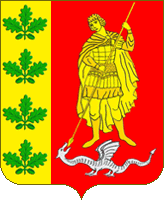                                               ПОСТАНОВЛЕНИЕАДМИНИСТРАЦИИ ГЕОРГИЕВСКОГО СЕЛЬСКОГО ПОСЕЛЕНИЯТУАПСИНСКОГО  РАЙОНАот 09.08.2019                                                                                № 109с. ГеоргиевскоеО внесении изменений в постановление администрацииГеоргиевского сельского поселения Туапсинского районаот 30 ноября 2018 года № 214 « Об утверждении административного регламента по предоставлению администрацией Георгиевскогосельского поселения Туапсинского района муниципальнойуслуги «Присвоение, изменение и аннулирование адресов»В соответствии с федеральными законами от 6 октября 2003 года № 131-ФЗ «Об общих принципах организации местного самоуправления в Российской Федерации», от 27 июля 2010 года № 210-ФЗ «Об организации предоставления государственных и муниципальных услуг», на основании Устава муниципального образования Георгиевское сельское поселение, постановляю:          1.Внести изменения в постановление администрации Георгиевского сельского поселения Туапсинского района от 30 ноября 2018 года № 214 «Об утверждении административного  регламента по предоставлению администрацией Георгиевского сельского поселения Туапсинского района муниципальной услуги: «Присвоение, изменение и аннулирование адресов.» (Приложение № 1).1) Подпункт 2.4.1 подраздел 2.4. раздела II «Стандарт предоставления муниципальной услуги», читать в новой редакции:« 2.4.1. Срок предоставления муниципальной услуги (получения итоговых документов) « Присвоение, изменение и аннулирования адресов» не должен превышать 10 рабочих  дней со дня поступления заявления и прилагаемых к нему документов (при их наличии).
         2. Разместить настоящее постановление на официальном сайте администрации Георгиевского сельского поселения Туапсинского района и обнародовать.         3. Контроль за выполнением настоящего постановления возложить на заместителя главы администрации Георгиевского сельского поселения Туапсинского района А.К. Гвашева.         4. Постановление вступает в силу со дня его обнародования.Глава Георгиевского сельского поселенияТуапсинского района                                                                   И. А. Коджешау                                     Административный регламентпо предоставлению муниципальной услуги «Присвоение, изменение и аннулирование адресов»Раздел I. Общие положенияПодраздел 1.1. Предмет регулирования административного регламентаАдминистративный регламент по предоставлению муниципальной услуги «Присвоение и аннулирование адресов» (далее – Регламент) определяет стандарты, сроки и последовательность административных процедур (действий) по предоставлению администрацией Георгиевского сельского поселения Туапсинского района муниципальной услуги «Присвоение, изменение и аннулирование адресов» (далее – муниципальная услуга).Подраздел 1.2. Круг заявителейЗаявителями на получение муниципальной услуги (далее – заявители) являются: собственники (физические и юридические лица) объекта адресации;лицо (физические и юридические лица), обладающие одним из следующих вещных прав на объект адресации:- право хозяйственного ведения;- право оперативного управления;- право пожизненно наследуемого владения;- право постоянного (бессрочного) пользования.С заявлением вправе обратиться представители заявителя, действующие в силу полномочий, основанных на оформленной в установленном законодательством Российской Федерации порядке доверенности, на указании федерального закона либо на акте уполномоченного на то государственного органа или органа местного самоуправления.Подраздел 1.3. Требования к порядку информированияо предоставлении муниципальной услуги1.3.1.Информирование о предоставлении муниципальной услуги осуществляется:1.3.1.1.В администрации Георгиевского  сельского поселения Туапсинского района (далее - администрация):в устной форме при личном обращении;с использованием телефонной связи;в форме электронного документа посредством направления на адрес электронной почты;по письменным обращениям. 1.3.1.2. В многофункциональных центрах предоставления государственных и муниципальных услуг Краснодарского края (далее – МФЦ): при личном обращении;посредством интернет-сайта – http://www.e-mfc.ru.1.3.1.3. Посредством размещения информации на официальном сайте администрации, адрес официального сайта http://www.georgievskoe-tuapse.ru  (далее - официальный сайт).1.3.1.4. Посредством размещения информации в информационно-телекоммуникационной сети «Интернет» на Едином портале государственных и муниципальных услуг (функций) (www.gosuslugi.ru) (далее – Единый портал) и (или) региональном портале государственных и муниципальных услуг Краснодарского края (www.pgu.krasnodar.ru) (далее – Портал Краснодарского края). На Едином портале и на Портале Краснодарского края размещается следующая информация:1) исчерпывающий перечень документов, необходимых для предоставления муниципальной услуги, требования к оформлению указанных документов, а также перечень документов, которые заявитель вправе представить по собственной инициативе;2) круг заявителей;3) срок предоставления муниципальной услуги;4) результаты предоставления муниципальной услуги, порядок представления документа, являющегося результатом предоставления муниципальной услуги;5) исчерпывающий перечень оснований для приостановления или отказа в предоставлении муниципальной услуги;6) о праве заявителя на досудебное (внесудебное) обжалование действий (бездействия) и решений, принятых (осуществляемых) в ходе предоставления муниципальной услуги;7) формы заявлений (уведомлений, сообщений), используемые при предоставлении муниципальной услуги.Информация на Едином портале и на Портале Краснодарского края о порядке и сроках предоставления муниципальной услуги на основании сведений, содержащихся в федеральной государственной информационной системе «Федеральный реестр государственных и муниципальных услуг (функций)», региональной государственной информационной системе «Реестр государственных услуг (функций) Краснодарского края», предоставляется заявителю бесплатно.Доступ к информации о сроках и порядке предоставления муниципальной услуги осуществляется без выполнения заявителем каких-либо требований, в том числе без использования программного обеспечения, установка которого на технические средства заявителя требует заключения лицензионного или иного соглашения с правообладателем программного обеспечения, предусматривающего взимание платы, регистрацию или авторизацию заявителя или предоставление им персональных данных.1.3.1.5. Посредством размещения информационных стендов в МФЦ и администрации.На информационных стендах, размещенных в администрации и МФЦ, указываются следующие сведения:режим работы, адрес администрации и МФЦ;адрес официального сайта администрации, адрес электронной почты администрации;почтовые адреса, телефоны, фамилии должностных лиц администрации и МФЦ;порядок информирования заявителей о предоставлении муниципальной услуги;порядок и сроки предоставления муниципальной услуги;форма заявления о предоставлении муниципальной услуги и образец его заполнения;исчерпывающий перечень документов, необходимых для предоставления муниципальной услуги;исчерпывающий перечень оснований для отказа в приеме документов, необходимых для предоставления муниципальной услуги;исчерпывающий перечень оснований для отказа в предоставлении муниципальной услуги;досудебный (внесудебный) порядок обжалования решений и действий (бездействия) администрации, а также должностных лиц, муниципальных служащих.Указанная информация размещается также на официальном сайте администрации и на сайте МФЦ.1.3.1.6. Посредством телефонной связи CaII-центра (горячей линии) – 8800-100-900.1.3.2. Консультирование по вопросам предоставления муниципальной услуги осуществляется бесплатно.Специалист, осуществляющий консультирование (посредством телефона или лично) по вопросам предоставления муниципальной услуги, должен корректно и внимательно относиться к заявителям.При консультировании по телефону специалист должен назвать свою фамилию, имя и отчество, должность, а затем в вежливой форме четко и подробно проинформировать обратившегося по интересующим его вопросам.Если специалист не может ответить на вопрос самостоятельно, либо подготовка ответа требует продолжительного времени, он может предложить обратившемуся обратиться письменно, либо назначить другое удобное для заинтересованного лица время для получения информации.Рекомендуемое время для телефонного разговора – не более 10 минут, личного устного информирования – не более 20 минут.Письменное информирование заявителя по электронной почте осуществляется путем направления на адрес электронной почты заявителя электронного письма, содержащего полный и мотивированный ответ на поставленный вопрос.Письменное информирование заявителя по почте осуществляется путем направления на почтовый адрес заявителя письма, содержащего полный и мотивированный ответ на поставленный вопрос.1.3.3. Информация о местонахождении и графике работы, справочных телефонах администрации, МФЦ:1.3.3.1.Администрация расположена по адресу:352825, Россия, Краснодарский край, Туапсинский район,  с. Георгиевское, ул. Советская, 23, электронный адрес: adm_georgievskoe@mail.ru.Справочные телефоны: 8(86167) 64-4-69.График работы администрации: понедельник - пятница с 8.30 часов до 17.30 часов, перерыв с 12.30 часов до 13.30 часов.Адрес сайта - http://www. georgievskoe-tuapse.ru.1.3.3.2.Информация о местонахождении и графике работы, справочных телефонах, официальном сайте МФЦ размещаются на Едином портале многофункциональных центов предоставления государственных и муниципальных услуг Краснодарского края в информационно-телекоммуникационной сети «Интернет» - http://www.e-mfc.ru.Раздел II. Стандарт предоставления муниципальной услугиПодраздел 2.1. Наименование муниципальной услугиНаименование муниципальной услуги – муниципальная услуга 
«Присвоение, изменение и аннулирование адресов».Подраздел 2.2. Наименование органа местного 
самоуправления, предоставляющего муниципальную услугу2.2.1. Предоставление муниципальной услуги осуществляется администрацией Георгиевского сельского поселения Туапсинского района.2.2.2. Администрация не вправе требовать от заявителя представления документов и информации или осуществления действий, указанных в части                1 статьи 7 Федерального закона  от 27 июля 2010 года № 210-ФЗ «Об организации предоставления государственных и муниципальных услуг», в том числе согласований, необходимых для получения муниципальной услуги и связанных с обращением в иные органы местного самоуправления, государственные органы, организации, за исключением получения услуг, и получения документов и информации, включенных в перечень услуг, которые являются необходимыми и обязательными для предоставления муниципальных услуг, утвержденный решением Совета Георгиевского сельского поселения Туапсинского района.2.2.3.В предоставлении муниципальной услуги участвуют МФЦ.При предоставлении муниципальной услуги по экстерриториальному принципу заявители (представители заявителя) имеют право на обращение в любой МФЦ вне зависимости от места регистрации заявителя (представителя заявителя) по месту жительства, места нахождения объекта недвижимости в соответствии с действием экстерриториального принципа.Предоставление муниципальной услуги по экстерриториальному принципу обеспечивается при личном обращении заявителя (представителя заявителя) по месту пребывания заявителя (представителя заявителя) в МФЦ с заявлением о предоставлении муниципальной услуги.2.2.4. В процессе предоставления муниципальной услуги администрация взаимодействует с: - Федеральной службой государственной регистрации, кадастра и картографии по Краснодарскому краю;- администрацией муниципального образования Туапсинский район.Подраздел 2.3. Описание результатапредоставления муниципальной услуги2.3.1. Результатом предоставления муниципальной услуги являются:Решение о присвоении, аннулировании адреса объекту адресации;решение об отказе в присвоении объекту адресации адреса или аннулировании его адреса.2.3.2. Результаты предоставления муниципальной услуги по экстерриториальному принципу в виде электронных документов и (или) электронных образов документов заверяются главой Георгиевского сельского поселения Туапсинского района.Для получения результата предоставления муниципальной услуги на бумажном носителе заявитель имеет право обратиться непосредственно в администрацию.Подраздел 2.4. Срок предоставления муниципальной услуги, в том числе с учетом необходимости обращения в организации, участвующие в предоставлении муниципальной услуги, срок приостановления предоставления муниципальной услуги, срок выдачи документов, являющихся результатом предоставления муниципальной услуги2.4.1. Срок предоставления муниципальной услуги (получения итоговых документов) «Присвоение, изменение и аннулирование адресов» не должен превышать 10 календарных дней со дня поступления заявления и прилагаемых к нему документов (при их наличии) в администрацию.2.4.2. Срок приостановления предоставления муниципальной услуги законодательством не предусмотрен.Подраздел 2.5. Перечень нормативных правовых актов, 
регулирующих отношения, возникающие в связи с 
предоставлением муниципальной услугиПредоставление администрацией муниципального образования Георгиевское сельское поселение Туапсинского района и уполномоченным органом муниципальной услуги осуществляется в соответствии со следующими нормативными правовыми актами:Конституцией Российской Федерации (Собрание законодательства Российской Федерации, 2009,  №1, ст.1; №1, ст.2; №4, ст.445);Указом Президента Российской Федерации от 7 мая 2012 года № 601 «Об основных направлениях совершенствования системы государственного управления» («Собрание законодательства РФ», 7 мая 2012 года, № 19, ст. 2338; официальный интернет-портал правовой информации: www.pravo.gov.ru);Федеральным законом от 7 октября 2003 года № 131-ФЗ «Об общих принципах организации местного самоуправления в Российской Федерации» («Собрание законодательства РФ», 06.10.2003, № 40, ст. 3822; «Парламентская газета», № 186, 08.10.2003; «Российская газета», № 202, 08.10.2003);Федеральным законом от 27 июля 2010 года № 210-ФЗ «Об организации предоставления государственных и муниципальных услуг» («Собрание законодательства РФ», 2010, № 31, ст. 4179; 2011, № 15, ст. 2038; № 27, ст. 3873, 3880; № 29, ст. 4291; № 30, ст. 4587);Федеральным законом от 6 апреля 2011 года № 63-ФЗ «Об электронной подписи» («Собрание законодательства РФ», 2011, № 15, ст. 2036; № 27,                      ст. 3880);постановлением Правительства Российской Федерации от 16 мая 2011 года № 373 «О разработке и утверждении административных регламентов исполнения государственных функций и административных регламентов предоставления государственных услуг» («Собрание законодательства РФ», 2011, № 22, ст. 3169; 2011, № 35, ст. 5092; 2012, № 28, ст. 3908; 2012, № 36, ст. 4903; 2012, № 50 (ч. 6), ст. 7070; 2012, № 52, ст. 7507);постановлением Правительства Российской Федерации от 25 августа   2012 года № 852 «Об утверждении Правил использования усиленной квалифицированной электронной подписи при обращении за получением государственных и муниципальных услуг и о внесении изменения в Правила разработки и утверждения административных регламентов предоставления государственных услуг» («Собрание законодательства РФ», 03.09.2012, № 36, ст. 4903, «Российская газета», № 200, 31.08.2012);постановлением Правительства Российской Федерации от 19 ноября 2014 года №1221 «Об утверждении Правил присвоения, изменения и аннулировании адресов» (Собрание законодательства Российской Федерации, 2014 год, №48, ст.6861);приказом Министерства финансов Российской Федерации от 11 декабря 2014 года №146н «Об утверждении форм заявления о присвоении объекту адресации адреса или аннулировании его адреса, решения об отказе в присвоении объекту адресации адреса или аннулировании его адреса» (Официальный интернет-портал правовой информации http://www.pravo.gov.ru, 12 февраля 2015 года);постановлением главы администрации (губернатора) Краснодарского края от 15 ноября 2011 года № 1340 «Об утверждении Порядков разработки, утверждения административных регламентов исполнения государственных функций и предоставления государственных услуг исполнительными органами государственной власти Краснодарского края» («Кубанские новости», № 212,     05.12.2011; официальный сайт администрации Краснодарского края: http://admkrai.krasnodar.ru – 22.08.2013);Уставом администрации Георгиевского сельского поселения Туапсинского района;иными нормативными актами.Подраздел 2.6. Исчерпывающий перечень документов, необходимых в соответствии с нормативными правовыми актами для предоставления муниципальной услуги и услуг, которые являются необходимыми и обязательными для предоставления муниципальной услуги, подлежащих представлению заявителем, способы их получения заявителем, в том числе в электронной форме, порядок их представления2.6.1. Для получения муниципальной услуги заявителем представляются следующие документы:заявление о присвоении объекту адресации адреса или об аннулировании адреса по форме согласно приложению № 1 к Регламенту, заполненное по образцу в соответствии с приложением № 2 к Регламенту;документ, подтверждающий полномочия представителя заявителя, в случае, если с заявлением обращается представитель заявителя;правоустанавливающие и (или) правоудостоверяющие документы на объект (объекты) адресации, если право на него не зарегистрировано в Едином государственном реестре прав на недвижимое имущество и сделок с ним.2.6.2. Заявление подписывается заявителем либо представителем заявителя.При представлении заявления представителем заявителя к такому заявлению прилагается доверенность, выданная представителю заявителя, оформленная в порядке, предусмотренном законодательством Российской Федерации.Заявление и документы в форме электронного документа подписывается заявителем либо представителем заявителя с использованием усиленной квалифицированной электронной подписи.При предоставлении заявления представителем заявителя в форме электронного документа к такому заявлению прилагается надлежащим образом оформленная доверенность в форме электронного документа, подписанного лицом, выдавшим (подписавшим) доверенность, с использованием усиленной квалифицированной электронной подписи (в случае, если представитель заявителя действует на основании доверенности).2.6.3. В случае представления заявления при личном обращении заявителя или представителя заявителя предъявляется документ, удостоверяющий соответственно личность заявителя или представителя заявителя.Лицо, имеющее право действовать без доверенности от имени юридического лица, предъявляет документ, удостоверяющий его личность, и сообщает реквизиты свидетельства о государственной регистрации юридического лица, а представитель юридического лица предъявляет также документ, подтверждающий его полномочия действовать от имени этого юридического лица, или копию этого документа, заверенную печатью и подписью руководителя этого юридического лица.Подраздел 2.7. Исчерпывающий перечень документов, необходимых в соответствии с нормативными правовыми актами для предоставления муниципальной услуги, которые находятся в распоряжении государственных органов, органов местного самоуправления муниципальных образований краснодарского края и иных органов, участвующих в предоставлении государственных или муниципальных услуг, и которые заявитель вправе представить, а также способы их получения заявителями, в том числе в электронной форме, порядок их представления2.7.1. Документами, необходимыми в соответствии с нормативными правовыми актами для предоставления муниципальной услуги, которые находятся в распоряжении государственных органов, органов местного самоуправления и подведомственных государственным органам или органам местного самоуправления организаций, участвующих в предоставлении муниципальной услуги, и которые заявитель вправе не представлять, являются:правоустанавливающие и (или) правоудостоверяющие документы на объект (объекты) адресации, если право на него зарегистрировано в Едином государственном реестре прав на недвижимое имущество и сделок с ним (Федеральная служба государственной регистрации, кадастра и картографии по Краснодарскому краю);кадастровые паспорта объектов недвижимости, следствием преобразования которых является образование одного и более объекта адресации (в случае преобразования объектов недвижимости с образованием одного и более новых объектов адресации) (Федеральная служба государственной регистрации, кадастра и картографии по Краснодарскому краю);разрешение на строительство объекта адресации (при присвоении адреса строящимся объектам адресации) и (или) разрешение на ввод объекта адресации в эксплуатацию (администрация муниципального образования Туапсинский район);схема расположения объекта адресации на кадастровом плане или кадастровой карте соответствующей территории (в случае присвоения земельному участку адреса);кадастровый паспорт объекта адресации (в случае присвоения адреса объекту адресации, поставленному на кадастровый учет) (Федеральная служба государственной регистрации, кадастра и картографии по Краснодарскому краю);решение органа местного самоуправления о переводе жилого помещения в нежилое помещение или нежилого помещения в жилое помещение (в случае присвоения помещению адреса, изменения и аннулирования такого адреса вследствие его перевода из жилого помещения в нежилое помещение или нежилого помещения в жилое помещение) (администрация муниципального образования Туапсинский район);акт приемочной комиссии при переустройстве и (или) перепланировке помещения, приводящих к образованию одного и более новых объектов адресации (в случае преобразования объектов недвижимости (помещений) с образованием одного и более новых объектов адресации) (администрация муниципального образования Туапсинский район);кадастровая выписка об объекте недвижимости, который снят с учета (в случае аннулирования адреса объекта адресации по основаниям, указанным в подпункте «а» пункта 14 Правил присвоения, изменения и аннулирования адресов, утвержденных постановлением Правительства Российской Федерации РФ от 19 ноября 2014 года №1221) (Федеральная служба государственной регистрации, кадастра и картографии по Краснодарскому краю);уведомление об отсутствии в государственном кадастре недвижимости запрашиваемых сведений по объекту адресации (в случае аннулирования адреса объекта адресации по основаниям, указанным в Правил присвоения, изменения и аннулирования адресов, утвержденных постановлением Правительства Российской Федерации РФ от 19 ноября 2014 года № 1221) (Федеральная служба государственной регистрации, кадастра и картографии по Краснодарскому краю).2.7.2. Заявитель (представитель заявителя) вправе представить указанные документы и информацию по своей инициативе.При представлении указанных документов в администрацию в форме электронных документов, документы удостоверяются заявителем (представителем заявителя) с использованием усиленной квалифицированной электронной подписи.Непредставление заявителем указанных документов не является основанием для отказа заявителю в предоставлении муниципальной услуги. Подраздел 2.8. Указание на запрет требовать от заявителя предоставления документов и информации или осуществления действий при предоставлении услуги2.8.1.От заявителя запрещено требовать представления документов и информации или осуществления действий, которые не предусмотрены нормативными правовыми актами, регулирующими отношения, возникшие в связи с предоставлением муниципальной услуги. Запрещено требовать представления документов и информации, которые в соответствии с нормативными правовыми актами Российской Федерации, нормативными правовыми актами Краснодарского края и муниципальными актами находятся в распоряжении государственных органов, органов местного самоуправления и (или) подведомственных государственным органам и органам местного самоуправления организаций, участвующих в предоставлении государственных или муниципальных услуг.2.8.2. При предоставлении муниципальной услуги по экстерриториальному принципу администрация не вправе требовать от заявителя или многофункционального центра предоставления документов, предусмотренных частью 6 статьи 7 Федерального закона от 27 июля 2010 года № 210-ФЗ «Об организации предоставления государственных и муниципальных услуг», на бумажных носителях.Подраздел 2.9. Исчерпывающий перечень оснований для отказа в приеме документов, необходимых для предоставления муниципальной услуги2.9.1. Основанием для отказа в приеме документов, необходимых для предоставления муниципальной услуги, является:- отсутствие документов, необходимых для предоставления муниципальной услуги, указанных в пункте 2.6.1. подраздела 2.6. раздела II настоящего Регламента;- несоответствие представленных документов, прилагаемых к заявлению, требованиям законодательства;- несоблюдение установленных условий признания действительности усиленной квалифицированной подписи согласно пункту 9 постановления Правительства Российской Федерации от 25 августа 2012 года № 852 «Об утверждении Правил использования усиленной квалифицированной электронной подписи при обращении за получением государственных и муниципальных услуг и о внесении изменения в Правила разработки и утверждения административных регламентов предоставления государственных услуг».2.9.2. О наличии основания для отказа в приеме документов заявителя (представителя заявителя) информирует работник администрации либо МФЦ, ответственный за прием документов, объясняет заявителю содержание выявленных недостатков в представленных документах и предлагает принять меры по их устранению.Уведомление об отказе в приеме документов, необходимых для предоставления муниципальной услуги подписывается работником МФЦ, должностным лицом администрации и выдается заявителю с указанием причин отказа не позднее одного рабочего дня со дня обращения заявителя за получением муниципальной услуги.Не может быть отказано заявителю в приеме дополнительных документов при наличии намерения их сдать.2.9.3. Не допускается отказ в приеме заявления и иных документов, необходимых для предоставления муниципальной услуги, в случае, если заявление и документы, необходимые для предоставления муниципальной услуги, поданы в соответствии с информацией о сроках и порядке предоставления муниципальной услуги, опубликованной на Едином портале, Портале Краснодарского края.2.9.4. Отказ в приеме документов, необходимых для предоставления муниципальной услуги, не препятствует повторному обращению после устранения причины, послужившей основанием для отказа.Подраздел 2.10. Исчерпывающий перечень оснований для приостановления или отказа в предоставлениимуниципальной услуги2.10.1. Оснований для приостановления предоставления муниципальной услуги законодательством Российской Федерации не предусмотрено.2.10.2. Основанием для отказа в предоставлении муниципальной услуги являются:отсутствие у заявителя права на получение муниципальной услуги, в том числе невозможность оказания муниципальной услуги в силу обстоятельств, ранее неизвестных при приеме документов, но ставших известными в процессе предоставления муниципальной услуги;представление заявления о предоставлении муниципальной услуги с нарушением установленных требований, а также представление документов, содержащих недостоверные сведения;обращение заявителя об оказании муниципальной услуги, предоставление которой не осуществляется органом, указанным в пункте 1.3.1 подраздела 1.3 раздела I Регламента;ответ на межведомственный запрос свидетельствует об отсутствии документа и (или) информации, необходимых для присвоения объекту адресации адреса или аннулирования его адреса, и соответствующий документ не был представлен заявителем (представителем заявителя) по собственной инициативе;документы, обязанность по предоставлению которых для присвоения объекту адресации адреса или аннулирования его адреса возложена на заявителя (представителя заявителя), выданы с нарушением порядка, установленного законодательством Российской Федерации;отсутствуют случаи и условия для присвоения объекту адресации адреса или аннулирования его адреса, указанные в пунктах 5, 8 - 11 и 14 - 18 Правил присвоения, изменения и аннулирования адресов, утвержденных постановлением Правительства Российской Федерации Российской Федерации от 19 ноября 2014 года №1221;обращение (в письменном виде) заявителя с просьбой о прекращении муниципальной услуги.2.10.3.Не допускается отказ в предоставлении муниципальной услуги в случае, если заявление и документы, необходимые для предоставления муниципальной услуги, поданы в соответствии с информацией о сроках и порядке предоставления муниципальной услуги, опубликованной на Едином портале, Портале Краснодарского края.2.10.4.Отказ в предоставлении муниципальной услуги не препятствует повторному обращению после устранения причины, послужившей основанием для отказа.Подраздел 2.11. Перечень услуг, которые являются необходимыми и обязательными для предоставления муниципальной услуги, в том числе сведения о документе (документах), выдаваемом (выдаваемых) организациями, участвующими в предоставлении муниципальной услугиДругих услуг, которые являются необходимыми и обязательными для предоставления муниципальной услуги, законодательством Российской Федерации не предусмотрено.Подраздел 2.12. Порядок, размер и основания взимания государственной пошлины или иной платы, взимаемой за предоставление муниципальной услугиГосударственная пошлина или иная плата за предоставление муниципальной услуги не взимается. Предоставление муниципальной услуги осуществляется бесплатно.Подраздел 2.13. Порядок, размер и основания взимания платы за предоставление услуг, которые являются необходимыми и обязательными для предоставления муниципальной услуги, включая информацию о методике расчета размера такой платыВзимание платы за предоставление услуг, которые являются необходимыми и обязательными для предоставления муниципальной услуги, осуществляется в соответствии с действующим законодательством.Подраздел 2.14. Максимальный срок ожидания в очереди при подаче запроса о предоставлении муниципальной услуги, услуги, предоставляемой организацией, участвующей в предоставлении муниципальной услуги, и при получении результата предоставления таких услугМаксимальный срок ожидания в очереди при подаче заявления о предоставлении муниципальной услуги и при получении результата предоставления муниципальной услуги составляет 15 минут.Подраздел 2.15. Срок и порядок регистрации запроса заявителя о предоставлении муниципальной услуги и услуги, предоставляемой организацией, участвующей в предоставлении муниципальной услуги, в том числе в электронной формеРегистрация заявления о предоставлении муниципальной услуги и (или) документов (содержащихся в них сведений), необходимых для предоставления муниципальной услуги, осуществляется в день их поступления.Регистрация заявления о предоставлении муниципальной услуги с документами, указанными в пункте 2.6.1. подраздела 2.6. раздела II Регламента, поступившими в выходной (нерабочий или праздничный) день, осуществляется в первый за ним рабочий день.Срок регистрации заявления о предоставлении муниципальной услуги и документов (содержащихся в них сведений), представленных заявителем, не может превышать двадцати минут. Подраздел 2.16. Требования к помещениям, в которых предоставляются муниципальная услуга, услуга,предоставляемая организацией, участвующей в предоставлении муниципальной услуги, к месту ожидания и приема заявителей, размещению и оформлению визуальной, текстовой и мультимедийной информации о порядке предоставления таких услуг, в том числе к обеспечению доступности для инвалидов указанных объектов в соответствии с законодательством российской федерации о социальной защите инвалидов2.16.1. Информация о графике (режиме) работы уполномоченного органа размещается при входе в здание, в котором оно осуществляет свою деятельность, на видном месте.Здание, в котором предоставляется муниципальная услуга, должно быть оборудовано отдельным входом для свободного доступа заявителей в помещение.Вход в здание должен быть оборудован информационной табличкой (вывеской), содержащей информацию об уполномоченном органе, осуществляющем предоставление муниципальной услуги, а также оборудован удобной лестницей с поручнями, пандусами для беспрепятственного передвижения граждан.Места предоставления муниципальной услуги оборудуются с учетом требований доступности для инвалидов в соответствии с действующим законодательством Российской Федерации о социальной защите инвалидов, в том числе обеспечиваются:условия для беспрепятственного доступа к объекту, на котором организовано предоставление услуг, к местам отдыха и предоставляемым услугам;возможность самостоятельного передвижения по территории объекта, на котором организовано предоставление услуг, входа в такой объект и выхода из него, посадки в транспортное средство и высадки из него, в том числе с использованием кресла-коляски;сопровождение инвалидов, имеющих стойкие расстройства функции зрения и самостоятельного передвижения, и оказание им помощи на объекте, на котором организовано предоставление услуг;надлежащее размещение оборудования и носителей информации, необходимых для обеспечения беспрепятственного доступа инвалидов к объекту и предоставляемым услугам с учетом ограничений их жизнедеятельности;дублирование необходимой для инвалидов звуковой и зрительной информации, а также надписей, знаков и иной текстовой и графической информации знаками, выполненными рельефно-точечным шрифтом Брайля, допуск сурдопереводчика и тифлосурдопереводчика;допуск на объект, на котором организовано предоставление услуг, собаки-проводника при наличии документа, подтверждающего ее специальное обучение и выдаваемого в порядке, установленном законодательством Российской Федерации;оказание работниками органа (учреждения), предоставляющего услуги населению, помощи инвалидам в преодолении барьеров, мешающих получению ими услуг наравне с другими органами.Помещения, в которых предоставляется муниципальная услуга, должны соответствовать санитарно-гигиеническим правилам и нормативам, правилам пожарной безопасности, безопасности труда. Помещения оборудуются системами кондиционирования (охлаждения и нагревания) и вентилирования воздуха, средствами оповещения о возникновении чрезвычайной ситуации. На видном месте располагаются схемы размещения средств пожаротушения и путей эвакуации людей. Предусматривается оборудование доступного места общественного пользования (туалет).Помещения МФЦ для работы с заявителями оборудуются электронной системой управления очередью, которая представляет собой комплекс программно-аппаратных средств, позволяющих оптимизировать управление очередями заявителей. 2.16.2. Прием документов в уполномоченном органе осуществляется в специально оборудованных помещениях или отведенных для этого кабинетах.2.16.3. Помещения, предназначенные для приема заявителей, оборудуются информационными стендами, содержащими сведения, указанные в подпункте 1.3.1.5 пункта 1.3.1. подраздела 1.3. раздела I Регламента.Информационные стенды размещаются на видном, доступном месте.Оформление информационных листов осуществляется удобным для чтения шрифтом – Times New Roman, формат листа A-4; текст – прописные буквы, размером шрифта № 16 – обычный, наименование – заглавные буквы, размером шрифта № 16 – жирный, поля – 1 см вкруговую. Тексты материалов должны быть напечатаны без исправлений, наиболее важная информация выделяется жирным шрифтом. При оформлении информационных материалов в виде образцов заявлений на получение муниципальной услуги, образцов заявлений, перечней документов требования к размеру шрифта и формату листа могут быть снижены.2.16.4. Помещения для приема заявителей должны соответствовать комфортным для граждан условиям и оптимальным условиям работы должностных лиц уполномоченного органа и должны обеспечивать:комфортное расположение заявителя и должностного лица уполномоченного органа;возможность и удобство оформления заявителем письменного обращения;телефонную связь;возможность копирования документов;доступ к нормативным правовым актам, регулирующим предоставление муниципальной услуги;наличие письменных принадлежностей и бумаги формата A4.2.16.5. Для ожидания заявителями приема, заполнения необходимых для получения муниципальной услуги документов отводятся места, оборудованные стульями, столами (стойками) для возможности оформления документов, обеспечиваются ручками, бланками документов. Количество мест ожидания определяется исходя из фактической нагрузки и возможности их размещения в помещении.2.16.6. Прием заявителей при предоставлении муниципальной услуги осуществляется согласно графику (режиму) работы администрации: ежедневно (с понедельника по пятницу), кроме выходных и праздничных дней, в течение рабочего времени.2.16.7. Рабочее место должностного лица администрации, ответственного за предоставление муниципальной услуги, должно быть оборудовано персональным компьютером с доступом к информационным ресурсам уполномоченного органа.Кабинеты приема получателей муниципальных услуг должны быть оснащены информационными табличками (вывесками) с указанием номера кабинета.Специалисты, осуществляющие прием получателей муниципальных услуг, обеспечиваются личными нагрудными идентификационными карточками (бэйджами) и (или) настольными табличками.Подраздел 2.17. Показатели доступности и качества муниципальной услуги, в том числе количество взаимодействий заявителя с должностными лицами при предоставлении муниципальной услуги и их продолжительность, возможность получения муниципальной услуги в многофункциональном центре предоставления государственных и муниципальных услуг, возможность получения информации о ходе предоставления муниципальной услуги, в том числе с использованием информационно-коммуникационных технологий2.17.1. Основными показателями доступности и качества муниципальной услуги являются:количество взаимодействий заявителя с должностными лицами при предоставлении муниципальной услуги и их продолжительность. В процессе предоставления муниципальной услуги заявитель вправе обращаться в уполномоченный орган по мере необходимости, в том числе за получением информации о ходе предоставления муниципальной услуги;возможность подачи запроса заявителя о предоставлении муниципальной услуги и выдачи заявителям документов по результатам предоставления муниципальной услуги в МФЦ;возможность получения информации о ходе предоставления муниципальной услуги, в том числе с использованием Единого портала или Портала Краснодарского края;установление должностных лиц, ответственных за предоставление муниципальной услуги;установление и соблюдение требований к помещениям, в которых предоставляется услуга;установление и соблюдение срока предоставления муниципальной услуги, в том числе срока ожидания в очереди при подаче заявления и при получении результата предоставления муниципальной услуги;количество заявлений, принятых с использованием информационно-телекоммуникационной сети общего пользования, в том числе посредством Единого портала или Портала Краснодарского края.2.17.2. При предоставлении муниципальной услуги по экстерриториальному принципу заявители  имеют право на обращение в любой МФЦ вне зависимости от места регистрации заявителя по месту жительства, места нахождения объекта недвижимости в соответствии с действием экстерриториального принципа.Предоставление муниципальной услуги по экстерриториальному принципу обеспечивается при личном обращении заявителя по месту пребывания заявителя  в МФЦ с заявлением о предоставлении муниципальной услуги. Подраздел 2.18. Иные требования, в том числе учитывающие особенности предоставления муниципальной услуги в многофункциональных центрах предоставления государственных и муниципальных услуг и особенности предоставления муниципальной услуги в электронной форме2.18.1. Для получения муниципальной услуги заявителям предоставляется возможность направить заявление о предоставлении муниципальной услуги, в том числе в форме электронного документа:в администрацию;через МФЦ в администрацию;посредством использования информационно-телекоммуникационных технологий, включая использование Единого портала и Портала Краснодарского края, с применением электронной подписи, вид которой должен соответствовать требованиям постановления Правительства Российской Федерации от 25 июня 2012 года № 634 «О видах электронной подписи, использование которых допускается при обращении за получением государственных и муниципальных услуг» (далее - электронная подпись).Для получения муниципальной услуги заявитель вправе направить заявление о предоставлении муниципальной услуги в форме электронного документа через Единый портал или Портал Краснодарского края путем заполнения специальной интерактивной формы (с использованием «Личного кабинета»).Условием получения муниципальной услуги с учетом принципа экстерриториальности является регистрация заявителя в федеральной государственной информационной системе «Единая система идентификации и аутентификации в инфраструктуре, обеспечивающей информационно-технологическое взаимодействие информационных систем, используемых для предоставления государственных и муниципальных услуг в электронном виде».Заявление, направляемое в форме электронного документа, оформляется и представляется заявителем в соответствии с требованиями постановления Правительства Российской Федерации от 7 июля 2011 года № 553 «О порядке оформления и представления заявлений и иных документов, необходимых для предоставления государственных и (или) муниципальных услуг, в форме электронных документов», постановления Правительства Российской Федерации от      25 августа 2012 года № 852 «Об утверждении Правил использования усиленной квалифицированной электронной подписи при обращении за получением государственных и муниципальных услуг и о внесении изменения в Правила разработки и утверждения административных регламентов предоставления государственных услуг».2.18.2. Заявителям обеспечивается возможность получения информации о предоставляемой муниципальной услуге на Едином портале или на Портале Краснодарского края.Для получения доступа к возможностям портала необходимо выбрать субъект Российской Федерации и после открытия списка территориальных федеральных органов исполнительной власти в этом субъекте Российской Федерации, органов исполнительной власти субъекта Российской Федерации и органов местного самоуправления выбрать администрацию Георгиевского сельского поселения Туапсинского района с перечнем оказываемых муниципальных услуг и информацией по каждой услуге. В карточке каждой услуги содержится описание услуги, подробная информация о порядке и способах обращения за услугой, перечень документов, необходимых для получения услуги, информация о сроках ее исполнения, а также бланки заявлений и форм, которые необходимо заполнить для обращения за услугой. Подача заявления и документов, необходимых для предоставления муниципальной услуги, прием заявления и документов осуществляется в следующем порядке:подача заявления о предоставлении муниципальной услуги в электронном виде осуществляется через личный кабинет на Едином портале и Портале Краснодарского края;для оформления документов посредством сети «Интернет» заявителю необходимо пройти процедуру авторизации на Едином портале и Портале Краснодарского края;для авторизации заявителю необходимо ввести страховой номер индивидуального лицевого счета застрахованного лица, выданный Пенсионным фондом Российской Федерации (СНИЛС), и пароль, полученный после регистрации на Едином портале и Портале Краснодарского края; заявитель, выбрав муниципальную услугу, готовит пакет документов (копии в электронном виде), необходимых для ее предоставления, и направляет их вместе с заявлением через личный кабинет заявителя на Едином портале и Портале Краснодарского края;заявление вместе с электронными копиями документов попадает в информационную систему, которая обеспечивает прием запросов, обращений, заявлений и иных документов (сведений), поступивших с Единого портала и Портала Краснодарского края и (или) через систему межведомственного электронного взаимодействия. 2.18.3. Для заявителей обеспечивается возможность осуществлять с использованием Единого портала и Портала Краснодарского края получение сведений о ходе выполнения заявления о предоставлении муниципальной услуги.Сведения о ходе и результате выполнения заявления о предоставлении муниципальной услуги в электронном виде заявителю представляются в виде уведомления в личном кабинете заявителя на Едином портале и Портале Краснодарского края.2.18.4. При направлении заявления и документов (содержащихся в них сведений) в форме электронных документов в порядке, предусмотренном пунктом 2.18.1 подраздела 2.18 Регламента, обеспечивается возможность направления заявителю сообщения в электронном виде, подтверждающего их прием и регистрацию.2.18.5. При обращении в МФЦ муниципальная услуга предоставляется с учетом принципа экстерриториальности, в соответствии с которым заявитель вправе выбрать для обращения за получением муниципальной услуги МФЦ, расположенный на территории Краснодарского края, независимо от места регистрации заявителя на территории Краснодарского края, места расположения на территории Краснодарского края объектов недвижимости.2.18.6. МФЦ при обращении заявителя за предоставлением муниципальной услуги осуществляют создание электронных образов заявления и документов, представляемых заявителем (представителем заявителя) и необходимых для предоставления муниципальной услуги в соответствии с административным регламентом предоставления муниципальной услуги, и их заверение с целью направления в орган, уполномоченный на принятие решения о предоставлении муниципальной услуги.Раздел III. Состав, последовательность и сроки 
выполнения административных процедур, требования 
к порядку их выполнения, в том числе особенности Выполнения административных процедур В электронной форме, а также особенности Выполнения административных процедур В многофункциональных центрах предоставления государственных и муниципальных услугПодраздел 3.1. Состав и последовательность 
административных процедурПредоставление муниципальной услуги включает в себя последовательность следующих административных процедур:прием заявления и прилагаемых к нему документов, регистрация заявления и выдача заявителю расписки в получении заявления и документов, в том числе с использованием Единого портала или Портала Краснодарского края;рассмотрение заявления и прилагаемых к нему документов;принятие решения о предоставлении или об отказе в предоставлении муниципальной услуги;выдача заявителю результата предоставления муниципальной услуги.3.1.2. Последовательность административных процедур при предоставлении муниципальной услуги отражена в блок-схеме (приложение № 3 к Регламенту).3.1.3. Заявитель вправе отозвать свое заявление на любой стадии рассмотрения, согласования или подготовки документа, обратившись с соответствующим заявлением в администрацию либо МФЦ, в том числе в электронном виде.Подраздел 3.2. Последовательность выполнения административных процедур3.2.1. Прием заявления и прилагаемых к нему документов, регистрация заявления и выдача заявителю расписки в получении заявления и документов, в том числе с использованием Единого портала или Портала Краснодарского края.Основанием для начала административной процедуры является обращение заявителя (представителя заявителя в администрацию, через МФЦ в администрацию, посредством использования информационно-телекоммуникационных технологий, включая использование Единого портала или Портала Краснодарского края, с заявлением и документами, указанными в пункте 2.6.1. подраздела 2.6. раздела II Регламента. 3.2.1.1. Прием заявления и документов в администрации.При приеме заявления и прилагаемых к нему документов специалист администрации:устанавливает личность заявителя, в том числе проверяет документ, удостоверяющий личность, проверяет полномочия заявителя, в том числе полномочия представителя действовать от его имени;проверяет наличие всех необходимых документов исходя из соответствующего перечня документов, необходимых для предоставления муниципальной услуги;проверяет соответствие представленных документов установленным требованиям, удостоверяясь, что:документы в установленных законодательством случаях нотариально удостоверены, скреплены печатями (при наличии печати), имеют надлежащие подписи сторон или определенных законодательством должностных лиц;тексты документов написаны разборчиво;фамилии, имена и отчества физических лиц, адреса их мест жительства написаны полностью;в документах нет подчисток, приписок, зачеркнутых слов и иных не оговоренных в них исправлений;документы не исполнены карандашом;документы не имеют серьезных повреждений, наличие которых не позволяет однозначно истолковать их содержание;срок действия документов не истек;документы содержат информацию, необходимую для предоставления муниципальной услуги, указанной в заявлении;документы представлены в полном объеме;при отсутствии оснований для отказа в приеме документов специалист администрации оформляет расписку о приеме документов, а при наличии таких оснований – расписку об отказе в приеме документов. Расписка выдается заявителю (представителю заявителя) в день получения администрацией таких документов.Заявитель, представивший документы для получения муниципальной услуги, в обязательном порядке информируется:о сроке предоставления муниципальной услуги;о возможности отказа в предоставлении муниципальной услуги.В случае, если заявление и документы, необходимые для предоставления муниципальной услуги, представлены в администрацию посредством почтового отправления расписка в получении заявления и документов направляется администрацией по указанному в заявлении почтовому адресу в течение рабочего дня, следующего за днем получения администрацией документов.3.2.1.2. Порядок формирования запроса о предоставлении муниципальной услуги в электронной форме.В случае обращения заявителя для предоставления муниципальной услуги через Единый портал или Портал Краснодарского края заявление и сканированные копии документов, указанные в пункте 2.6.1. подраздела 2.6. раздела II Регламента, направляются в администрацию.Формирование запроса заявителем осуществляется посредством заполнения электронной формы запроса на Едином портале или Портале Краснодарского края без необходимости дополнительной подачи запроса в какой-либо иной форме.При формировании запроса заявителю обеспечивается:а) возможность копирования и сохранения запроса и иных документов, указанных в пункте 2.6.1.подраздела 2.6. раздела II настоящего Регламента, необходимых для предоставления муниципальной услуги;б) возможность печати на бумажном носителе копии электронной формы запроса;в) сохранение ранее введенных в электронную форму запроса значений в любой момент по желанию пользователя, в том числе при возникновении ошибок ввода и возврате для повторного ввода значений в электронную форму запроса;г) заполнение полей электронной формы запроса до начала ввода сведений заявителем с использованием сведений, размещенных в федеральной государственной информационной системе «Единая система идентификации и аутентификации в инфраструктуре, обеспечивающей информационно-технологическое взаимодействие информационных систем, используемых для предоставления государственных и муниципальных услуг в электронной форме» (далее – единая система идентификации и аутентификации), и сведений, опубликованных на Едином портале или Портале Краснодарского края в части, касающейся сведений, отсутствующих в единой системе идентификации и аутентификации.Заявление и документы должны быть подписаны усиленной квалифицированной электронной подписью.Сформированные и подписанные заявления и документы, указанные в пункте 2.6.1. подраздела 2.6. раздела II настоящего Регламента, необходимые для предоставления муниципальной услуги, направляются в администрацию посредством Единого портала или Портала Краснодарского края.Администрация обеспечивает прием документов, необходимых для предоставления муниципальной услуги, и регистрацию запроса без необходимости повторного представления заявителем таких документов на бумажном носителе.Получение заявления и документов, необходимых для предоставления муниципальной услуги, представляемых в форме электронных документов, подтверждается администрацией путем направления заявителю (представителю заявителя) сообщения о получении заявления и документов с указанием входящего регистрационного номера заявления, даты получения администрацией заявления и документов, а также перечень наименований файлов, представленных в форме электронных документов, с указанием их объема.Предоставление муниципальной услуги начинается с момента приема и регистрации администрацией электронных документов, необходимых для предоставления муниципальной услуги. При отправке запроса посредством Единого портала или Портала Краснодарского края автоматически осуществляется форматно-логическая проверка сформированного запроса. При выявлении некорректно заполненного поля электронной формы запроса заявитель уведомляется о характере выявленной ошибки и порядке ее устранения посредством информационного сообщения непосредственно в электронной форме запроса. При успешной отправке запросу присваивается уникальный номер, по которому в личном кабинете заявителя посредством Единого портала или Портала Краснодарского края заявителю будет представлена информация о ходе выполнения указанного запроса.При получении запроса в электронной форме специалистом администрации, уполномоченным на предоставление муниципальной услуги, проверяется наличие оснований для отказа в приеме заявлении, указанных в пункте 2.9.1. подраздела 2.9. раздела II настоящего Регламента.При наличии хотя бы одного из указанных оснований специалист администрации, ответственный за рассмотрения заявления, подготавливает письмо об отказе в приеме документов для предоставления муниципальной услуги.Срок регистрации запроса – 1 рабочий день.3.2.1.3. Порядок приема документов в МФЦ:при приеме заявления и прилагаемых к нему документов работник МФЦ:устанавливает личность заявителя, в том числе проверяет документ, удостоверяющий личность, проверяет полномочия заявителя, в том числе полномочия представителя действовать от его имени;проверяет наличие всех необходимых документов исходя из соответствующего перечня документов, необходимых для предоставления муниципальной услуги;проверяет соответствие представленных документов установленным требованиям, удостоверяясь, что:документы в установленных законодательством случаях нотариально удостоверены, скреплены печатями (при наличии печати), имеют надлежащие подписи сторон или определенных законодательством должностных лиц;тексты документов написаны разборчиво;фамилии, имена и отчества физических лиц, адреса их мест жительства написаны полностью;в документах нет подчисток, приписок, зачеркнутых слов и иных не оговоренных в них исправлений;документы не исполнены карандашом;документы не имеют серьезных повреждений, наличие которых не позволяет однозначно истолковать их содержание;срок действия документов не истек;документы содержат информацию, необходимую для предоставления муниципальной услуги, указанной в ходатайстве;документы представлены в полном объеме;при отсутствии оснований для отказа в приеме документов оформляет с использованием системы электронной очереди расписку о приеме документов, а при наличии таких оснований – расписку об отказе в приеме документов.Заявитель, представивший документы для получения муниципальной услуги, в обязательном порядке информируется работником МФЦ:о сроке предоставления муниципальной услуги;о возможности отказа в предоставлении муниципальной услуги.Если представленные копии документов нотариально не заверены, сотрудник МФЦ, сличив копии документов с их подлинными экземплярами, заверяет своей подписью с указанием фамилии и инициалов и ставит штамп «копия верна».В случае обращения заявителя за предоставлением муниципальной услуги по экстерриториальному принципу МФЦ:принимает от заявителя  заявление и документы, представленные заявителем;осуществляет копирование (сканирование) документов, предусмотренных частью 6 статьи 7 Федерального закона от 27 июля 2010 года № 210-ФЗ «Об организации предоставления государственных и муниципальных услуг» (далее – документы личного происхождения) и представленных заявителем, в случае, если заявитель самостоятельно не представил копии документов личного происхождения, а в соответствии с административным регламентом предоставления муниципальной услуги для ее предоставления необходимо представление копии документа личного происхождения (за исключением случая, когда в соответствии с нормативным правовым актом для предоставления муниципальной услуги необходимо предъявление нотариально удостоверенной копии документа личного происхождения);формирует электронные документы и (или) электронные образы заявления, документов, принятых от заявителя, копий документов личного происхождения, принятых от заявителя (представителя заявителя), обеспечивая их заверение электронной подписью в установленном порядке;с использованием информационно-телекоммуникационных технологий направляет электронные документы и (или) электронные образы документов, заверенные уполномоченным должностным лицом многофункционального центра, в администрацию.3.2.1.4. Передача курьером пакета документов из МФЦ в администрацию (при подаче заявления о предоставлении муниципальной услуги через МФЦ).Передача документов из МФЦ в администрацию осуществляется не позднее следующего дня на основании реестра, который составляется в двух экземплярах и содержит дату и время передачи.При передаче пакета документов работник администрации, принимающий их, проверяет в присутствии курьера соответствие и количество документов с данными, указанными в реестре, проставляет дату, время получения документов и подпись. Первый экземпляр реестра остается у работника администрации, второй – подлежит возврату курьеру. Информация о получении документов заносится в электронную базу.Срок административной процедуры по приему заявления и прилагаемых к нему документов, регистрации заявления и выдаче заявителю расписки в получении заявления и документов, в том числе с использованием Единого портала или Портала Краснодарского края – 1 рабочий день.Результатом административной процедуры по приему заявления и прилагаемых к нему документов, регистрации заявления и выдаче заявителю расписки в получении заявления и документов, в том числе с использованием Единого портала и Портала Краснодарского края, является прием и регистрация заявления и прилагаемых к нему документов.3.2.2. Рассмотрение представленных документов.Порядок рассмотрения документов в администрации и принятие решения о предоставлении (об отказе в предоставлении) муниципальной услуги:3.2.2.1. Специалист администрации в течении 3 рабочих дней осуществляет проверку полноты и достоверности документов.3.2.2.2. Формирование и направление межведомственных запросов в органы, участвующие в предоставлении муниципальной услуги.В случае если документы, предусмотренные пунктом 2.7.1. подраздела 2.7. раздела II Регламента, не были представлены заявителем самостоятельно, специалист  администрации в течение 3 рабочих дней со дня принятия заявления направляет межведомственные запросы в органы (организации), участвующие в предоставлении муниципальной услуги.Межведомственные запросы оформляются в соответствии с требованиями, установленными Федеральным законом от 27.07.2010 N 210-ФЗ «Об организации предоставления государственных и муниципальных услуг».Направление межведомственных запросов осуществляется в электронной форме по каналам системы межведомственного электронного взаимодействия либо по иным электронным каналам.Также допускается направление запросов в бумажном виде по почте, факсу, посредством курьера.3.2.2.3. По результатам рассмотрения информации, представленной заявителями и полученной по межведомственным запросам, при наличии предусмотренных законодательством оснований принимается решение о предоставлении муниципальной услуги или об отказе в предоставлении муниципальной услуги.При наличии полного и правильно оформленного комплекта документов специалист администрации: а) определяет возможность присвоения объекту адресации адреса или аннулирования его адреса;б) проводит осмотр местонахождения объекта адресации (при необходимости);в) принимает решение о присвоении объекту адресации адреса или его аннулировании в соответствии с требованиями к структуре адреса и порядком, которые установлены Правилами, утвержденными постановлением Правительства Российской Федерации от 19 ноября 2014 года №1221, или об отказе в присвоении объекту адресации адреса или аннулировании его адреса.Рассмотрение заявления и прилагаемых документов, полученных в электронной форме через Единый портал или Портал Краснодарского края, осуществляется в том же порядке.3.2.3. Принятие решения о предоставлении или об отказе в предоставлении муниципальной услуги.3.2.3.1. При наличии оснований для предоставления муниципальной услуги специалист администрации, ответственный за рассмотрение заявления, осуществляет подготовку проекта постановления администрации Георгиевского сельского поселения Туапсинского района  о присвоении, изменении и аннулировании адресов и передает его на согласование и подписание.Постановление администрации Георгиевского сельского поселения Туапсинского района о присвоении объекту адресации адреса содержит:присвоенный объекту адресации адрес;реквизиты и наименования документов, на основании которых принято решение о присвоении адреса;описание местоположения объекта адресации;кадастровые номера, адреса и сведения об объектах недвижимости, из которых образуется объект адресации;аннулируемый адрес объекта адресации и уникальный номер аннулируемого адреса объекта адресации в государственном адресном реестре (в случае присвоения нового адреса объекту адресации);другие необходимые сведения.В случае присвоения адреса поставленному на государственный кадастровый учет объекту недвижимости в постановлении  администрации о присвоении адреса объекту адресации также указывается кадастровый номер объекта недвижимости, являющегося объектом адресации.Постановление администрации об аннулировании адреса объекта адресации содержит:аннулируемый адрес объекта адресации;уникальный номер аннулируемого адреса объекта адресации в государственном адресном реестре;причину аннулирования адреса объекта адресации;кадастровый номер объекта адресации и дату его снятия с кадастрового учета в случае аннулирования адреса объекта адресации в связи с прекращением существования объекта адресации;реквизиты решения о присвоении объекту адресации адреса и кадастровый номер объекта адресации в случае аннулирования адреса объекта адресации на основании присвоения этому объекту адресации нового адреса;другие необходимые сведения, определенные уполномоченным органом.Решение об аннулировании адреса объекта адресации в случае присвоения объекту адресации нового адреса может быть по решению уполномоченного органа объединено с решением о присвоении этому объекту адресации нового адреса.Решение о присвоении объекту адресации адреса или аннулировании его адреса подлежит обязательному внесению специалистом администрации в государственный адресный реестр в течение 3 рабочих дней со дня принятия такого решения.3.2.3.2. При наличии оснований для отказа в предоставлении муниципальной услуги специалист администрации, ответственный за рассмотрение заявления, готовит проект Решения об отказе в присвоении, изменении и аннулировании адресов с указанием причин отказа, и передает его на согласование и подписание.3.2.3.3. Решение администрации о присвоении объекту адресации адреса или аннулировании его адреса, а также решение об отказе в таком присвоении или аннулировании адреса направляются специалистом администрации заявителю (представителю заявителя) одним из способов, указанным в заявлении:в форме электронного документа с использованием информационно-телекоммуникационных сетей общего пользования, в том числе Единого портала или Портала Краснодарского края;в форме документа на бумажном носителе посредством выдачи заявителю (представителю заявителя) лично под расписку либо направления документа посредством почтового отправления по указанному в заявлении почтовому адресу.При наличии в заявлении указания о выдаче решения о присвоении объекту адресации адреса или аннулировании его адреса, решения об отказе в таком присвоении или аннулировании через многофункциональный центр по месту представления заявления уполномоченный орган обеспечивает передачу документа в многофункциональный центр для выдачи заявителю.3.2.4. Выдача заявителю результата предоставления муниципальной услуги.3.2.4.1. Выдача результата предоставления муниципальной услуги в  МФЦ.При подаче заявления о предоставлении муниципальной услуги через МФЦ основанием для начала административной процедуры является получение МФЦ результата предоставления муниципальной услуги.Для получения документов заявитель прибывает в МФЦ лично с документом, удостоверяющим личность.При выдаче документов специалист МФЦ:устанавливает личность заявителя, проверяет наличие расписки (в случае утери заявителем расписки распечатывает с использованием программного электронного комплекса один экземпляр расписки, на обратной стороне которой делает надпись «оригинал расписки утерян», ставит дату и подпись);знакомит с содержанием документов и выдает их.3.2.4.2. Выдача результата предоставления муниципальной услуги в администрации.Специалист администрации извещает заявителя (представителя заявителя) о принятом решении и выдает заявителю лично либо направляет по почте. Для получения документов заявитель обращается в администрацию с документом, удостоверяющим личность.При выдаче документов специалист администрации устанавливает личность заявителя, знакомит заявителя с содержанием документов и выдает их.3.2.4.3. При подаче заявления в электронном виде результат предоставления муниципальной услуги направляется заявителю в форме электронного документа с использованием информационно-телекоммуникационных сетей общего пользования, в том числе Единого портала или Портала Краснодарского края. Для получения результата предоставления муниципальной услуги на бумажном носителе заявитель имеет право обратиться непосредственно в администрацию лично с документом, удостоверяющим личность.Обращение заявителя с документами, предусмотренными подразделом 2.6 раздела 2 Регламента, не может быть оставлено без рассмотрения или рассмотрено с нарушением сроков по причине продолжительного отсутствия (отпуск, командировка, болезнь и т.д.) или увольнения должностного лица администрации, ответственного за предоставление муниципальной услуги. Срок исполнения административной процедуры по выдаче заявителю результата предоставления муниципальной услуги - 3 рабочих дня.Раздел IV. Формы контроля за предоставлением 
муниципальной услугиПодраздел 4.1. Порядок осуществления текущего 
контроля за соблюдением и исполнением ответственными должностными лицами положений административного 
регламента и иных нормативных правовых актов, 
устанавливающих требования к предоставлению 
муниципальной услуги, а также принятием ими решений4.1.1.Должностные лица, муниципальные служащие, участвующие в предоставлении муниципальной услуги, руководствуются положениями настоящего Административного регламента.4.1.2.Текущий контроль и координация последовательности действий, определенных административными процедурами, по предоставлению муниципальной услуги муниципальными служащими администрации осуществляется постоянно путем проведения проверок главой Георгиевского сельского поселения Туапсинского района. 4.1.3.Проверки полноты и качества предоставления муниципальной услуги включают в себя проведение проверок, выявление и устранение нарушений прав заявителей, рассмотрение, принятие решений и подготовку ответов на обращения заявителей, содержащих жалобы на действия (бездействие) и решения должностных лиц администрации, ответственных за предоставление муниципальной услуги.Подраздел 4.2.Порядок и периодичность осуществления плановых и внеплановых проверок полноты и качества предоставления муниципальной услуги, в том числе порядок и формы контроля за полнотой и качеством предоставления муниципальной услугиКонтроль за полнотой и качеством предоставления муниципальной услуги включает в себя проведение плановых и внеплановых проверок.Плановые и внеплановые проверки проводятся главой Георгиевского  сельского поселения Туапсинского района (или должностным лицом, ответственным за проведение проверок).Проведение плановых проверок полноты и качества предоставления муниципальной услуги осуществляется в соответствии с утвержденным графиком, но не чаще чем три раза в год.Внеплановые проверки проводятся по обращениям юридических лиц и граждан с жалобами на нарушение их прав и законных интересов в ходе предоставления муниципальной услуги, а также на основании документов и сведений, указывающих на нарушение исполнения Административного регламента.В ходе плановых и внеплановых проверок:проверяется знание должностных лиц ответственных за предоставление муниципальной услуги, Административного регламента, нормативных правовых актов, устанавливающих требования к предоставлению муниципальной услуги;проверяется соблюдение сроков и последовательности исполнения административных процедур;выявляются нарушения прав заявителей, недостатки, допущенные в ходе предоставления муниципальной услуги.Подраздел 4.3.Ответственность должностных лиц администрации за решения и действия (бездействие), принимаемые (осуществляемые) ими в ходе предоставления муниципальной услуги По результатам проведенных проверок в случае выявления нарушения порядка предоставления муниципальной услуги, прав заявителей виновные лица несут ответственность в соответствии с законодательством Российской Федерации, принимаются меры по устранению нарушений.Подраздел 4.4.Положения, характеризующие требования к порядку и формам контроля за предоставлением муниципальной услуги,в том числе со стороны граждан, их объединений и организацийКонтроль за исполнением Регламента со стороны граждан, их объединений и организаций осуществляется путем направления письменных обращений.Раздел V. Досудебный (внесудебный) порядок обжалования решений и действий (бездействия) органа, 
предоставляющего муниципальную услугу, а также 
должностных лиц, муниципальных служащихПодраздел 5.1. Информация для заявителя о его праве 
подать жалобу на решение и (или) действие (бездействие) органа местного самоуправления краснодарского края, 
предоставляющего муниципальную услугу, а также должностных лиц, муниципальных служащих администрации при предоставлении муниципальной услугиЗаявитель имеет право на досудебное (внесудебное) обжалование действий (бездействия) и решений, принятых (осуществляемых) уполномоченным органом, должностными лицами, муниципальными служащими в ходе предоставления муниципальной услуги (далее – досудебное (внесудебное) обжалование).Подраздел 5.2. Предмет жалобы5.2.1. Предметом досудебного (внесудебного) обжалования являются конкретное решение и действия (бездействие) уполномоченного органа, а также действия (бездействие) должностных лиц, муниципальных служащих в ходе предоставления муниципальной услуги, в результате которых нарушены права заявителя на получение муниципальной услуги, созданы препятствия к предоставлению ему муниципальной услуги.5.2.2. Заявитель может обратиться с жалобой, в том числе в следующих случаях:а) нарушение срока регистрации заявления заявителя о предоставлении муниципальной услуги;б) нарушение срока предоставления муниципальной услуги;в) требование у заявителя документов, не предусмотренных нормативными правовыми актами Российской Федерации, нормативными правовыми актами Краснодарского края, муниципальными правовыми актами Георгиевского сельского поселения Туапсинского района для предоставления муниципальной услуги;г) отказ в приеме документов, предоставление которых предусмотрено нормативными правовыми актами Российской Федерации, нормативными правовыми актами Краснодарского края, муниципальными правовыми актами Георгиевского сельского поселения Туапсинского района для предоставления муниципальной услуги, у заявителя;д) отказа в предоставлении муниципальной услуги, если основания отказа не предусмотрены федеральными законами и принятыми в соответствии с ними нормативными правовыми актами Российской Федерации, нормативными правовыми актами Краснодарского края, муниципальными правовыми актами Георгиевского сельского поселения Туапсинского района;е) затребование с заявителя при предоставлении муниципальной услуги платы, не предусмотренной нормативными правовыми актами Российской Федерации, нормативными правовыми актами Краснодарского края, муниципальными правовыми актами Георгиевского сельского поселения Туапсинского района;ж) отказ уполномоченного органа, его должностного лица в исправлении допущенных опечаток и ошибок в выданных в результате предоставления муниципальной услуги документах либо нарушение установленного срока таких исправлений.Подраздел 5.3. Органы местного самоуправления 
и уполномоченные на рассмотрение жалобы должностные лица, которым может быть направлена жалоба5.3.1.  Жалобы на решения, принятые уполномоченным органом, подаются заместителю главы Георгиевского сельского поселения Туапсинского района, координирующему работу уполномоченного органа, на действия (бездействие) должностных лиц, муниципальных служащих уполномоченного органа – начальнику уполномоченного органа.5.3.2. Жалоба на действия заместителя главы муниципального образования Георгиевского сельского поселения Туапсинского района, координирующего работу уполномоченного органа, подается главе Георгиевского сельского поселения Туапсинского района.Подраздел 5.4. Порядок подачи и рассмотрения жалобы5.4.1. Основанием для начала процедуры досудебного обжалования является поступление письменного обращения с жалобой на действия (бездействие) и решения, принятые (осуществляемые) в ходе предоставления муниципальной услуги на основании Регламента.Жалоба подается в письменной форме на бумажном носителе, в электронной форме в уполномоченный орган.5.4.2. Жалоба может быть направлена по почте, через МФЦ, с использованием информационно-телекоммуникационной сети «Интернет», официального сайта администрации, одного из порталов, а также принята при личном приеме заявителя.5.4.3. Жалоба должна содержать:1) наименование уполномоченного органа, должностного лица уполномоченного органа либо муниципального служащего, решения и действия (бездействие) которых обжалуются;2) фамилию, имя, отчество (последнее – при наличии), сведения о месте жительства заявителя – физического лица либо наименование, сведения о местонахождении заявителя – юридического лица, а также номер (номера) контактного телефона, адрес (адреса) электронной почты (при наличии) и почтовый адрес, по которым должен быть направлен ответ заявителю;3) сведения об обжалуемых решениях и действиях (бездействии) управления по социальным вопросам, должностного лица управления по социальным вопросам либо муниципального служащего;4) доводы, на основании которых заявитель не согласен с решением и действием (бездействием) уполномоченного органа, должностного лица уполномоченного органа либо муниципального служащего. Заявителем могут быть представлены документы (при наличии), подтверждающие доводы заявителя, либо их копии.Подраздел 5.5. Сроки рассмотрения жалобыЖалоба, поступившая в уполномоченный орган, подлежит рассмотрению должностным лицом, наделенным полномочиями по рассмотрению жалоб, в течение пятнадцати рабочих дней со дня ее регистрации, а в случае обжалования отказа уполномоченного органа, должностного лица уполномоченного органа в приеме документов у заявителя либо от исправления допущенных опечаток и ошибок или в случае обжалования нарушения установленного срока таких исправлений – в течение 5 рабочих дней со дня ее регистрации.В случае если жалоба подана заявителем в орган, в компетенцию которого не входит принятие решения по жалобе, в течение 3 рабочих дней со дня ее регистрации указанный орган направляет жалобу уполномоченному на ее рассмотрение должностному лицу и в письменной форме информирует заявителя о перенаправлении жалобы.При этом срок рассмотрения жалобы исчисляется со дня регистрации жалобы уполномоченным на ее рассмотрение лицом.Подраздел 5.6. Перечень оснований для приостановления рассмотрения жалобы, в случае, если возможность приостановления предусмотрена законодательством российской федерацииОснования для приостановления рассмотрения жалобы не предусмотрены.Подраздел 5.7. Результат рассмотрения жалобы5.7.1. По результатам рассмотрения жалобы уполномоченный орган принимает одно из следующих решений:1) удовлетворяет жалобу, в том числе в форме отмены принятого решения, исправления допущенных уполномоченным органом опечаток и ошибок в выданных в результате предоставления муниципальной услуги документах, возврата заявителю денежных средств, взимание которых не предусмотрено нормативными правовыми актами Российской Федерации, нормативными правовыми актами субъектов Российской Федерации, муниципальными правовыми актами, а также в иных формах;2) отказывает в удовлетворении жалобы.5.7.2. Не позднее дня, следующего за днем принятия решения, указанного в подпункте 5.7.1 подраздела 5.7 Регламента, заявителю в письменной форме и, по желанию заявителя, в электронной форме направляется мотивированный ответ о результатах рассмотрения жалобы.5.7.3. Основанием для отказа в удовлетворении жалобы являются:а) наличие вступившего в законную силу решения суда, арбитражного суда по жалобе о том же предмете и по тем же основаниям;б) подача жалобы лицом, полномочия которого не подтверждены в порядке, установленном законодательством Российской Федерации;в) наличие решения по жалобе, принятого ранее в соответствии с требованиями настоящего раздела, в отношении того же заявителя и по тому же предмету.5.7.4. В случае установления в ходе или по результатам рассмотрения жалобы признаков состава административного правонарушения или преступления должностное лицо, наделенное полномочиями по рассмотрению жалоб, незамедлительно направляет имеющиеся материалы в органы прокуратуры.Жалоба остается без ответа в случаях и порядке, предусмотренных 
статьей 11 Федерального закона от 2 мая 2006 года № 59-ФЗ «О порядке рассмотрения обращений граждан Российской Федерации».Подраздел 5.8. Порядок Информирования Заявителя 
О Результатах Рассмотрения ЖалобыНе позднее дня, следующего за днем принятия решения, указанного в настоящем разделе, заявителю в письменной форме или по желанию заявителя в электронной форме направляется мотивированный ответ о результатах рассмотрения жалобы.Подраздел 5.9. Порядок обжалования решения по жалобе5.9. Заявители вправе обжаловать решения, принятые в ходе предоставления государственной услуги, действия или бездействие должностных лиц уполномоченного органа в суд общей юрисдикции в порядке и сроки, установленные законодательством Российской Федерации.Подраздел 5.10. Право заявителя на получение информации и документов, необходимых для обоснования 
и рассмотрения жалобыЗаявитель имеет право на получение информации и документов, необходимых для обоснования и рассмотрения жалобы, посредством обращения в письменной либо устной форме.Подраздел 5.11. Способы информирования заявителей 
о порядке подачи и рассмотрения жалобыИнформирование заявителей о порядке подачи и рассмотрения жалоб осуществляется путем размещения данной информации на информационных стендах в местах предоставления муниципальной услуги, на официальном сайте уполномоченного органа, на едином портале государственных и муниципальных услуг.ФОРМА ЗАЯВЛЕНИЯо присвоении объекту адресации адреса или аннулировании его адресаПримечание.Образец заявления о присвоении объекту адресации адреса или аннулировании его адресаБЛОК-СХЕМАпредоставления муниципальной услугиФОРМА РЕШЕНИЯОБ ОТКАЗЕ В ПРИСВОЕНИИ ОБЪЕКТУ АДРЕСАЦИИ АДРЕСАИЛИ АННУЛИРОВАНИИ ЕГО АДРЕСА                                             ______________________________                                             ______________________________                                           				            (Ф.И.О., адрес заявителя                                              					 (представителя) заявителя)                                             ______________________________                                              (регистрационный номер                                                				 заявления о присвоении                                                				объекту адресации адреса                                              					или аннулировании его адреса)Решениеоб отказе в присвоении объекту адресации адресаили аннулировании его адреса                        от ___________ № __________Администрация Туапсинского городского поселения Туапсинского района сообщает, что ____________________________________________________________,(Ф.И.О. заявителя в дательном падеже, наименование, номери дата выдачи документа,___________________________________________________________________________подтверждающего личность, почтовый адрес - для физического лица;полное наименование, ИНН, КПП (для___________________________________________________________________________российского юридического лица), страна, дата и номер регистрации(для иностранного юридического лица),__________________________________________________________________________,почтовый адрес - для юридического лица)на  основании  Правил  присвоения,  изменения  и   аннулирования   адресов,утвержденных постановлением Правительства Российской Федерации от 19 ноября 2014 г.  N 1221,  отказано  в  присвоении (аннулировании) адреса следующему                                  (нужное подчеркнуть)объекту адресации ________________________________________________________.(вид и наименование объекта адресации, описание___________________________________________________________________________местонахождения объекта адресации в случае обращения заявителяо присвоении объекту адресации адреса,___________________________________________________________________________адрес объекта адресации в случае обращения заявителяоб аннулировании его адреса)___________________________________________________________________________в связи с ___________________________________________________________________________________________________________________________________________.                                                  (основание отказа)___________________________________                         _______________        (должность, Ф.И.О.)                                                                      (подпись)                                                                       М.П.ПРИЛОЖЕНИЕ УТВЕРЖДЕНпостановлением администрации Георгиевского сельского поселения Туапсинского района09.08.2019 № 109ПРИЛОЖЕНИЕ № 1 к административному регламенту предоставления администрацией Георгиевского сельское поселение Туапсинского района муниципальной услуги «Присвоение, изменение и аннулирование адресов»1.Заявлениев______________________________(наименование органа местного самоуправления, _____________________________________органа государственной власти субъекта Российской Федерации – городов федерального значения или органа местного самоуправления внутригородского муниципального образования города федерального значения, уполномоченного законом субъекта Российской Федерации на присвоение объектам адресации адресов)Заявлениев______________________________(наименование органа местного самоуправления, _____________________________________органа государственной власти субъекта Российской Федерации – городов федерального значения или органа местного самоуправления внутригородского муниципального образования города федерального значения, уполномоченного законом субъекта Российской Федерации на присвоение объектам адресации адресов)Заявлениев______________________________(наименование органа местного самоуправления, _____________________________________органа государственной власти субъекта Российской Федерации – городов федерального значения или органа местного самоуправления внутригородского муниципального образования города федерального значения, уполномоченного законом субъекта Российской Федерации на присвоение объектам адресации адресов)Заявлениев______________________________(наименование органа местного самоуправления, _____________________________________органа государственной власти субъекта Российской Федерации – городов федерального значения или органа местного самоуправления внутригородского муниципального образования города федерального значения, уполномоченного законом субъекта Российской Федерации на присвоение объектам адресации адресов)Заявление принято Регистрационный номер ______________количество листов заявления __________количество прилагаемых документов____в том числе оригиналов ____, копий ____количество листов в оригиналах _________, копий ________ФИО должностного лица ____________________________________подпись должностного лица ____________________________________дата «____»_________________ ______ г.Заявление принято Регистрационный номер ______________количество листов заявления __________количество прилагаемых документов____в том числе оригиналов ____, копий ____количество листов в оригиналах _________, копий ________ФИО должностного лица ____________________________________подпись должностного лица ____________________________________дата «____»_________________ ______ г.Заявление принято Регистрационный номер ______________количество листов заявления __________количество прилагаемых документов____в том числе оригиналов ____, копий ____количество листов в оригиналах _________, копий ________ФИО должностного лица ____________________________________подпись должностного лица ____________________________________дата «____»_________________ ______ г.Заявление принято Регистрационный номер ______________количество листов заявления __________количество прилагаемых документов____в том числе оригиналов ____, копий ____количество листов в оригиналах _________, копий ________ФИО должностного лица ____________________________________подпись должностного лица ____________________________________дата «____»_________________ ______ г.3.1Прошу в отношении объекта адресацииПрошу в отношении объекта адресацииПрошу в отношении объекта адресацииПрошу в отношении объекта адресацииПрошу в отношении объекта адресацииПрошу в отношении объекта адресацииПрошу в отношении объекта адресацииПрошу в отношении объекта адресацииЗемельный участокСооружениеСооружениеОбъект незавершенного строительстваЗданиеПомещениеПомещение3.2Присвоить адрес в связи с:Присвоить адрес в связи с:Присвоить адрес в связи с:Присвоить адрес в связи с:Присвоить адрес в связи с:Присвоить адрес в связи с:Присвоить адрес в связи с:Присвоить адрес в связи с:Присвоить адрес в связи с:Присвоить адрес в связи с:Присвоить адрес в связи с:Присвоить адрес в связи с:Присвоить адрес в связи с:Присвоить адрес в связи с:Присвоить адрес в связи с:Присвоить адрес в связи с:Присвоить адрес в связи с:Образованием земельного участка(ов) из земель, находящиеся в государственной или муниципальной собственностиОбразованием земельного участка(ов) из земель, находящиеся в государственной или муниципальной собственностиОбразованием земельного участка(ов) из земель, находящиеся в государственной или муниципальной собственностиОбразованием земельного участка(ов) из земель, находящиеся в государственной или муниципальной собственностиОбразованием земельного участка(ов) из земель, находящиеся в государственной или муниципальной собственностиОбразованием земельного участка(ов) из земель, находящиеся в государственной или муниципальной собственностиОбразованием земельного участка(ов) из земель, находящиеся в государственной или муниципальной собственностиОбразованием земельного участка(ов) из земель, находящиеся в государственной или муниципальной собственностиОбразованием земельного участка(ов) из земель, находящиеся в государственной или муниципальной собственностиОбразованием земельного участка(ов) из земель, находящиеся в государственной или муниципальной собственностиОбразованием земельного участка(ов) из земель, находящиеся в государственной или муниципальной собственностиОбразованием земельного участка(ов) из земель, находящиеся в государственной или муниципальной собственностиОбразованием земельного участка(ов) из земель, находящиеся в государственной или муниципальной собственностиОбразованием земельного участка(ов) из земель, находящиеся в государственной или муниципальной собственностиОбразованием земельного участка(ов) из земель, находящиеся в государственной или муниципальной собственностиКоличество образуемых земельных участковКоличество образуемых земельных участковКоличество образуемых земельных участковКоличество образуемых земельных участковКоличество образуемых земельных участковКоличество образуемых земельных участковКоличество образуемых земельных участковДополнительная информацияДополнительная информацияДополнительная информацияДополнительная информацияДополнительная информацияДополнительная информацияДополнительная информацияОбразование земельного участка(ов) путем раздела земельного участкаОбразование земельного участка(ов) путем раздела земельного участкаОбразование земельного участка(ов) путем раздела земельного участкаОбразование земельного участка(ов) путем раздела земельного участкаОбразование земельного участка(ов) путем раздела земельного участкаОбразование земельного участка(ов) путем раздела земельного участкаОбразование земельного участка(ов) путем раздела земельного участкаОбразование земельного участка(ов) путем раздела земельного участкаОбразование земельного участка(ов) путем раздела земельного участкаОбразование земельного участка(ов) путем раздела земельного участкаОбразование земельного участка(ов) путем раздела земельного участкаОбразование земельного участка(ов) путем раздела земельного участкаОбразование земельного участка(ов) путем раздела земельного участкаОбразование земельного участка(ов) путем раздела земельного участкаОбразование земельного участка(ов) путем раздела земельного участкаКоличество образуемых земельных участковКоличество образуемых земельных участковКоличество образуемых земельных участковКоличество образуемых земельных участковКоличество образуемых земельных участковКоличество образуемых земельных участковКоличество образуемых земельных участковКоличество образуемых земельных участковКадастровый номер земельного участка, раздел которого осуществляется Кадастровый номер земельного участка, раздел которого осуществляется Кадастровый номер земельного участка, раздел которого осуществляется Кадастровый номер земельного участка, раздел которого осуществляется Кадастровый номер земельного участка, раздел которого осуществляется Кадастровый номер земельного участка, раздел которого осуществляется Кадастровый номер земельного участка, раздел которого осуществляется Кадастровый номер земельного участка, раздел которого осуществляется Адрес земельного участка, раздел которого осуществляется Адрес земельного участка, раздел которого осуществляется Адрес земельного участка, раздел которого осуществляется Адрес земельного участка, раздел которого осуществляется Адрес земельного участка, раздел которого осуществляется Адрес земельного участка, раздел которого осуществляется Адрес земельного участка, раздел которого осуществляется Адрес земельного участка, раздел которого осуществляется Образование земельного участка путем объединения земельных участковОбразование земельного участка путем объединения земельных участковОбразование земельного участка путем объединения земельных участковОбразование земельного участка путем объединения земельных участковОбразование земельного участка путем объединения земельных участковОбразование земельного участка путем объединения земельных участковОбразование земельного участка путем объединения земельных участковОбразование земельного участка путем объединения земельных участковОбразование земельного участка путем объединения земельных участковОбразование земельного участка путем объединения земельных участковОбразование земельного участка путем объединения земельных участковОбразование земельного участка путем объединения земельных участковОбразование земельного участка путем объединения земельных участковОбразование земельного участка путем объединения земельных участковОбразование земельного участка путем объединения земельных участковКоличество объединяемых земельных участковКоличество объединяемых земельных участковКоличество объединяемых земельных участковКоличество объединяемых земельных участковКоличество объединяемых земельных участковКоличество объединяемых земельных участковКоличество объединяемых земельных участковКоличество объединяемых земельных участковКадастровый номер объединяемого земельного участка Кадастровый номер объединяемого земельного участка Кадастровый номер объединяемого земельного участка Кадастровый номер объединяемого земельного участка Кадастровый номер объединяемого земельного участка Кадастровый номер объединяемого земельного участка Кадастровый номер объединяемого земельного участка Кадастровый номер объединяемого земельного участка Адрес объединяемого земельного участка Адрес объединяемого земельного участка Адрес объединяемого земельного участка Адрес объединяемого земельного участка Адрес объединяемого земельного участка Адрес объединяемого земельного участка Адрес объединяемого земельного участка Адрес объединяемого земельного участка Образование земельного участка (ов) путем выдела из земельного участкаОбразование земельного участка (ов) путем выдела из земельного участкаОбразование земельного участка (ов) путем выдела из земельного участкаОбразование земельного участка (ов) путем выдела из земельного участкаОбразование земельного участка (ов) путем выдела из земельного участкаОбразование земельного участка (ов) путем выдела из земельного участкаОбразование земельного участка (ов) путем выдела из земельного участкаОбразование земельного участка (ов) путем выдела из земельного участкаОбразование земельного участка (ов) путем выдела из земельного участкаОбразование земельного участка (ов) путем выдела из земельного участкаОбразование земельного участка (ов) путем выдела из земельного участкаОбразование земельного участка (ов) путем выдела из земельного участкаОбразование земельного участка (ов) путем выдела из земельного участкаОбразование земельного участка (ов) путем выдела из земельного участкаОбразование земельного участка (ов) путем выдела из земельного участкаКоличество образуемых земельных участков (за исключением земельного участка, из которого осуществляется выдел)Количество образуемых земельных участков (за исключением земельного участка, из которого осуществляется выдел)Количество образуемых земельных участков (за исключением земельного участка, из которого осуществляется выдел)Количество образуемых земельных участков (за исключением земельного участка, из которого осуществляется выдел)Количество образуемых земельных участков (за исключением земельного участка, из которого осуществляется выдел)Количество образуемых земельных участков (за исключением земельного участка, из которого осуществляется выдел)Количество образуемых земельных участков (за исключением земельного участка, из которого осуществляется выдел)Количество образуемых земельных участков (за исключением земельного участка, из которого осуществляется выдел)Кадастровый номер земельного участка, из которого осуществляется выдел Кадастровый номер земельного участка, из которого осуществляется выдел Кадастровый номер земельного участка, из которого осуществляется выдел Кадастровый номер земельного участка, из которого осуществляется выдел Кадастровый номер земельного участка, из которого осуществляется выдел Кадастровый номер земельного участка, из которого осуществляется выдел Кадастровый номер земельного участка, из которого осуществляется выдел Кадастровый номер земельного участка, из которого осуществляется выдел Адрес земельного участка, из которого осуществляется выделАдрес земельного участка, из которого осуществляется выделАдрес земельного участка, из которого осуществляется выделАдрес земельного участка, из которого осуществляется выделАдрес земельного участка, из которого осуществляется выделАдрес земельного участка, из которого осуществляется выделАдрес земельного участка, из которого осуществляется выделАдрес земельного участка, из которого осуществляется выделОбразование земельного участка (ов) путем перераспределения земельных участковОбразование земельного участка (ов) путем перераспределения земельных участковОбразование земельного участка (ов) путем перераспределения земельных участковОбразование земельного участка (ов) путем перераспределения земельных участковОбразование земельного участка (ов) путем перераспределения земельных участковОбразование земельного участка (ов) путем перераспределения земельных участковОбразование земельного участка (ов) путем перераспределения земельных участковОбразование земельного участка (ов) путем перераспределения земельных участковОбразование земельного участка (ов) путем перераспределения земельных участковОбразование земельного участка (ов) путем перераспределения земельных участковОбразование земельного участка (ов) путем перераспределения земельных участковОбразование земельного участка (ов) путем перераспределения земельных участковОбразование земельного участка (ов) путем перераспределения земельных участковОбразование земельного участка (ов) путем перераспределения земельных участковОбразование земельного участка (ов) путем перераспределения земельных участковКоличество образуемых земельных участковКоличество образуемых земельных участковКоличество образуемых земельных участковКоличество образуемых земельных участковКоличество образуемых земельных участковКоличество образуемых земельных участковКоличество образуемых земельных участковКоличество образуемых земельных участковКадастровый номер земельного участка, который перераспределяется Кадастровый номер земельного участка, который перераспределяется Кадастровый номер земельного участка, который перераспределяется Кадастровый номер земельного участка, который перераспределяется Кадастровый номер земельного участка, который перераспределяется Кадастровый номер земельного участка, который перераспределяется Кадастровый номер земельного участка, который перераспределяется Кадастровый номер земельного участка, который перераспределяется Адрес земельного участка, который перераспределяется Адрес земельного участка, который перераспределяется Адрес земельного участка, который перераспределяется Адрес земельного участка, который перераспределяется Адрес земельного участка, который перераспределяется Адрес земельного участка, который перераспределяется Адрес земельного участка, который перераспределяется Адрес земельного участка, который перераспределяется VVСтроительство, реконструкция здания, сооруженияСтроительство, реконструкция здания, сооруженияСтроительство, реконструкция здания, сооруженияСтроительство, реконструкция здания, сооруженияСтроительство, реконструкция здания, сооруженияСтроительство, реконструкция здания, сооруженияСтроительство, реконструкция здания, сооруженияСтроительство, реконструкция здания, сооруженияСтроительство, реконструкция здания, сооруженияСтроительство, реконструкция здания, сооруженияСтроительство, реконструкция здания, сооруженияСтроительство, реконструкция здания, сооруженияСтроительство, реконструкция здания, сооруженияСтроительство, реконструкция здания, сооруженияСтроительство, реконструкция здания, сооруженияНаименование объекта строительства(реконструкции) в соответствии с проектной документациейНаименование объекта строительства(реконструкции) в соответствии с проектной документациейНаименование объекта строительства(реконструкции) в соответствии с проектной документациейНаименование объекта строительства(реконструкции) в соответствии с проектной документациейНаименование объекта строительства(реконструкции) в соответствии с проектной документациейНаименование объекта строительства(реконструкции) в соответствии с проектной документациейНаименование объекта строительства(реконструкции) в соответствии с проектной документациейНаименование объекта строительства(реконструкции) в соответствии с проектной документациейКонтрольно-пропускной пунктКонтрольно-пропускной пунктКонтрольно-пропускной пунктКонтрольно-пропускной пунктКонтрольно-пропускной пунктКонтрольно-пропускной пунктКонтрольно-пропускной пунктКонтрольно-пропускной пунктКадастровый номер земельного участка, на котором осуществляется строительство (реконструкция)Кадастровый номер земельного участка, на котором осуществляется строительство (реконструкция)Кадастровый номер земельного участка, на котором осуществляется строительство (реконструкция)Кадастровый номер земельного участка, на котором осуществляется строительство (реконструкция)Кадастровый номер земельного участка, на котором осуществляется строительство (реконструкция)Кадастровый номер земельного участка, на котором осуществляется строительство (реконструкция)Кадастровый номер земельного участка, на котором осуществляется строительство (реконструкция)Кадастровый номер земельного участка, на котором осуществляется строительство (реконструкция)Адрес земельного участка, на котором осуществляется строительство (реконструкция)Адрес земельного участка, на котором осуществляется строительство (реконструкция)Адрес земельного участка, на котором осуществляется строительство (реконструкция)Адрес земельного участка, на котором осуществляется строительство (реконструкция)Адрес земельного участка, на котором осуществляется строительство (реконструкция)Адрес земельного участка, на котором осуществляется строительство (реконструкция)Адрес земельного участка, на котором осуществляется строительство (реконструкция)Адрес земельного участка, на котором осуществляется строительство (реконструкция)86:03:0030301:11186:03:0030301:11186:03:0030301:11186:03:0030301:11186:03:0030301:11186:03:0030301:11186:03:0030301:11186:03:0030301:111г.Краснодар, ул.Промышленная,14г.Краснодар, ул.Промышленная,14г.Краснодар, ул.Промышленная,14г.Краснодар, ул.Промышленная,14г.Краснодар, ул.Промышленная,14г.Краснодар, ул.Промышленная,14г.Краснодар, ул.Промышленная,14г.Краснодар, ул.Промышленная,14Подготовкой в отношении следующего объекта адресации документов, необходимых для осуществления государственного кадастрового учета указанного объекта адресации, в случае, если в соответствии с Градостроительным кодексом Российской Федерации, законодательством субъектов Российской Федерации о градостроительной деятельности для его строительства, реконструкции выдача разрешения на строительство не требуетсяПодготовкой в отношении следующего объекта адресации документов, необходимых для осуществления государственного кадастрового учета указанного объекта адресации, в случае, если в соответствии с Градостроительным кодексом Российской Федерации, законодательством субъектов Российской Федерации о градостроительной деятельности для его строительства, реконструкции выдача разрешения на строительство не требуетсяПодготовкой в отношении следующего объекта адресации документов, необходимых для осуществления государственного кадастрового учета указанного объекта адресации, в случае, если в соответствии с Градостроительным кодексом Российской Федерации, законодательством субъектов Российской Федерации о градостроительной деятельности для его строительства, реконструкции выдача разрешения на строительство не требуетсяПодготовкой в отношении следующего объекта адресации документов, необходимых для осуществления государственного кадастрового учета указанного объекта адресации, в случае, если в соответствии с Градостроительным кодексом Российской Федерации, законодательством субъектов Российской Федерации о градостроительной деятельности для его строительства, реконструкции выдача разрешения на строительство не требуетсяПодготовкой в отношении следующего объекта адресации документов, необходимых для осуществления государственного кадастрового учета указанного объекта адресации, в случае, если в соответствии с Градостроительным кодексом Российской Федерации, законодательством субъектов Российской Федерации о градостроительной деятельности для его строительства, реконструкции выдача разрешения на строительство не требуетсяПодготовкой в отношении следующего объекта адресации документов, необходимых для осуществления государственного кадастрового учета указанного объекта адресации, в случае, если в соответствии с Градостроительным кодексом Российской Федерации, законодательством субъектов Российской Федерации о градостроительной деятельности для его строительства, реконструкции выдача разрешения на строительство не требуетсяПодготовкой в отношении следующего объекта адресации документов, необходимых для осуществления государственного кадастрового учета указанного объекта адресации, в случае, если в соответствии с Градостроительным кодексом Российской Федерации, законодательством субъектов Российской Федерации о градостроительной деятельности для его строительства, реконструкции выдача разрешения на строительство не требуетсяПодготовкой в отношении следующего объекта адресации документов, необходимых для осуществления государственного кадастрового учета указанного объекта адресации, в случае, если в соответствии с Градостроительным кодексом Российской Федерации, законодательством субъектов Российской Федерации о градостроительной деятельности для его строительства, реконструкции выдача разрешения на строительство не требуетсяПодготовкой в отношении следующего объекта адресации документов, необходимых для осуществления государственного кадастрового учета указанного объекта адресации, в случае, если в соответствии с Градостроительным кодексом Российской Федерации, законодательством субъектов Российской Федерации о градостроительной деятельности для его строительства, реконструкции выдача разрешения на строительство не требуетсяПодготовкой в отношении следующего объекта адресации документов, необходимых для осуществления государственного кадастрового учета указанного объекта адресации, в случае, если в соответствии с Градостроительным кодексом Российской Федерации, законодательством субъектов Российской Федерации о градостроительной деятельности для его строительства, реконструкции выдача разрешения на строительство не требуетсяПодготовкой в отношении следующего объекта адресации документов, необходимых для осуществления государственного кадастрового учета указанного объекта адресации, в случае, если в соответствии с Градостроительным кодексом Российской Федерации, законодательством субъектов Российской Федерации о градостроительной деятельности для его строительства, реконструкции выдача разрешения на строительство не требуетсяПодготовкой в отношении следующего объекта адресации документов, необходимых для осуществления государственного кадастрового учета указанного объекта адресации, в случае, если в соответствии с Градостроительным кодексом Российской Федерации, законодательством субъектов Российской Федерации о градостроительной деятельности для его строительства, реконструкции выдача разрешения на строительство не требуетсяПодготовкой в отношении следующего объекта адресации документов, необходимых для осуществления государственного кадастрового учета указанного объекта адресации, в случае, если в соответствии с Градостроительным кодексом Российской Федерации, законодательством субъектов Российской Федерации о градостроительной деятельности для его строительства, реконструкции выдача разрешения на строительство не требуетсяПодготовкой в отношении следующего объекта адресации документов, необходимых для осуществления государственного кадастрового учета указанного объекта адресации, в случае, если в соответствии с Градостроительным кодексом Российской Федерации, законодательством субъектов Российской Федерации о градостроительной деятельности для его строительства, реконструкции выдача разрешения на строительство не требуетсяПодготовкой в отношении следующего объекта адресации документов, необходимых для осуществления государственного кадастрового учета указанного объекта адресации, в случае, если в соответствии с Градостроительным кодексом Российской Федерации, законодательством субъектов Российской Федерации о градостроительной деятельности для его строительства, реконструкции выдача разрешения на строительство не требуетсяТип здания, сооружения, объекта незавершенного строительства Тип здания, сооружения, объекта незавершенного строительства Тип здания, сооружения, объекта незавершенного строительства Тип здания, сооружения, объекта незавершенного строительства Тип здания, сооружения, объекта незавершенного строительства Тип здания, сооружения, объекта незавершенного строительства Тип здания, сооружения, объекта незавершенного строительства Тип здания, сооружения, объекта незавершенного строительства Наименование  объекта строительства (реконструкции) (при наличии проектной документации указывается в соответствии с проектной документацией)Наименование  объекта строительства (реконструкции) (при наличии проектной документации указывается в соответствии с проектной документацией)Наименование  объекта строительства (реконструкции) (при наличии проектной документации указывается в соответствии с проектной документацией)Наименование  объекта строительства (реконструкции) (при наличии проектной документации указывается в соответствии с проектной документацией)Наименование  объекта строительства (реконструкции) (при наличии проектной документации указывается в соответствии с проектной документацией)Наименование  объекта строительства (реконструкции) (при наличии проектной документации указывается в соответствии с проектной документацией)Наименование  объекта строительства (реконструкции) (при наличии проектной документации указывается в соответствии с проектной документацией)Наименование  объекта строительства (реконструкции) (при наличии проектной документации указывается в соответствии с проектной документацией)Кадастровый номер земельного участка, на котором осуществляется строительство (реконструкция)Кадастровый номер земельного участка, на котором осуществляется строительство (реконструкция)Кадастровый номер земельного участка, на котором осуществляется строительство (реконструкция)Кадастровый номер земельного участка, на котором осуществляется строительство (реконструкция)Кадастровый номер земельного участка, на котором осуществляется строительство (реконструкция)Кадастровый номер земельного участка, на котором осуществляется строительство (реконструкция)Кадастровый номер земельного участка, на котором осуществляется строительство (реконструкция)Кадастровый номер земельного участка, на котором осуществляется строительство (реконструкция)Адрес земельного участка, на котором осуществляется строительство (реконструкция)Адрес земельного участка, на котором осуществляется строительство (реконструкция)Адрес земельного участка, на котором осуществляется строительство (реконструкция)Адрес земельного участка, на котором осуществляется строительство (реконструкция)Адрес земельного участка, на котором осуществляется строительство (реконструкция)Адрес земельного участка, на котором осуществляется строительство (реконструкция)Адрес земельного участка, на котором осуществляется строительство (реконструкция)Адрес земельного участка, на котором осуществляется строительство (реконструкция)Адрес земельного участка, на котором осуществляется строительство (реконструкция)Переводом жилого помещения в нежилое помещение и нежилого помещения в жилое помещениеПереводом жилого помещения в нежилое помещение и нежилого помещения в жилое помещениеПереводом жилого помещения в нежилое помещение и нежилого помещения в жилое помещениеПереводом жилого помещения в нежилое помещение и нежилого помещения в жилое помещениеПереводом жилого помещения в нежилое помещение и нежилого помещения в жилое помещениеПереводом жилого помещения в нежилое помещение и нежилого помещения в жилое помещениеПереводом жилого помещения в нежилое помещение и нежилого помещения в жилое помещениеПереводом жилого помещения в нежилое помещение и нежилого помещения в жилое помещениеПереводом жилого помещения в нежилое помещение и нежилого помещения в жилое помещениеПереводом жилого помещения в нежилое помещение и нежилого помещения в жилое помещениеПереводом жилого помещения в нежилое помещение и нежилого помещения в жилое помещениеПереводом жилого помещения в нежилое помещение и нежилого помещения в жилое помещениеПереводом жилого помещения в нежилое помещение и нежилого помещения в жилое помещениеПереводом жилого помещения в нежилое помещение и нежилого помещения в жилое помещениеПереводом жилого помещения в нежилое помещение и нежилого помещения в жилое помещениеКадастровый номер помещенияКадастровый номер помещенияКадастровый номер помещенияКадастровый номер помещенияКадастровый номер помещенияКадастровый номер помещенияКадастровый номер помещенияКадастровый номер помещенияАдрес помещенияАдрес помещенияАдрес помещенияАдрес помещенияАдрес помещенияАдрес помещенияАдрес помещенияАдрес помещенияАдрес помещенияОбразованием помещения(ий)  в здании, сооружении путем раздела здания, сооружения Образованием помещения(ий)  в здании, сооружении путем раздела здания, сооружения Образованием помещения(ий)  в здании, сооружении путем раздела здания, сооружения Образованием помещения(ий)  в здании, сооружении путем раздела здания, сооружения Образованием помещения(ий)  в здании, сооружении путем раздела здания, сооружения Образованием помещения(ий)  в здании, сооружении путем раздела здания, сооружения Образованием помещения(ий)  в здании, сооружении путем раздела здания, сооружения Образованием помещения(ий)  в здании, сооружении путем раздела здания, сооружения Образованием помещения(ий)  в здании, сооружении путем раздела здания, сооружения Образованием помещения(ий)  в здании, сооружении путем раздела здания, сооружения Образованием помещения(ий)  в здании, сооружении путем раздела здания, сооружения Образованием помещения(ий)  в здании, сооружении путем раздела здания, сооружения Образованием помещения(ий)  в здании, сооружении путем раздела здания, сооружения Образованием помещения(ий)  в здании, сооружении путем раздела здания, сооружения Образованием помещения(ий)  в здании, сооружении путем раздела здания, сооружения Кадастровый номер здания, сооруженияКадастровый номер здания, сооруженияКадастровый номер здания, сооруженияКадастровый номер здания, сооруженияКадастровый номер здания, сооруженияКадастровый номер здания, сооруженияКадастровый номер здания, сооруженияКадастровый номер здания, сооруженияАдрес здания, сооруженияАдрес здания, сооруженияАдрес здания, сооруженияАдрес здания, сооруженияАдрес здания, сооруженияАдрес здания, сооруженияАдрес здания, сооруженияАдрес здания, сооруженияАдрес здания, сооруженияДополнительная информацияДополнительная информацияДополнительная информацияДополнительная информацияДополнительная информацияДополнительная информацияДополнительная информацияДополнительная информацияОбразованием помещения(ий)  в здании, сооружении путем раздела помещения Образованием помещения(ий)  в здании, сооружении путем раздела помещения Образованием помещения(ий)  в здании, сооружении путем раздела помещения Образованием помещения(ий)  в здании, сооружении путем раздела помещения Образованием помещения(ий)  в здании, сооружении путем раздела помещения Образованием помещения(ий)  в здании, сооружении путем раздела помещения Образованием помещения(ий)  в здании, сооружении путем раздела помещения Образованием помещения(ий)  в здании, сооружении путем раздела помещения Образованием помещения(ий)  в здании, сооружении путем раздела помещения Образованием помещения(ий)  в здании, сооружении путем раздела помещения Образованием помещения(ий)  в здании, сооружении путем раздела помещения Образованием помещения(ий)  в здании, сооружении путем раздела помещения Образованием помещения(ий)  в здании, сооружении путем раздела помещения Образованием помещения(ий)  в здании, сооружении путем раздела помещения Образованием помещения(ий)  в здании, сооружении путем раздела помещения Назначение помещения (жилое (нежилое) помещениеНазначение помещения (жилое (нежилое) помещениеНазначение помещения (жилое (нежилое) помещениеНазначение помещения (жилое (нежилое) помещениеНазначение помещения (жилое (нежилое) помещениеВид помещенияВид помещенияВид помещенияВид помещенияВид помещенияВид помещенияВид помещенияВид помещенияВид помещенияВид помещенияКоличество помещенийКоличество помещенийКадастровый номер помещения, раздел которого осуществляется Кадастровый номер помещения, раздел которого осуществляется Кадастровый номер помещения, раздел которого осуществляется Кадастровый номер помещения, раздел которого осуществляется Кадастровый номер помещения, раздел которого осуществляется Кадастровый номер помещения, раздел которого осуществляется Кадастровый номер помещения, раздел которого осуществляется Кадастровый номер помещения, раздел которого осуществляется Адрес помещения, раздел которого осуществляетсяАдрес помещения, раздел которого осуществляетсяАдрес помещения, раздел которого осуществляетсяАдрес помещения, раздел которого осуществляетсяАдрес помещения, раздел которого осуществляетсяАдрес помещения, раздел которого осуществляетсяАдрес помещения, раздел которого осуществляетсяАдрес помещения, раздел которого осуществляетсяАдрес помещения, раздел которого осуществляетсяДополнительная информацияДополнительная информацияДополнительная информацияДополнительная информацияДополнительная информацияДополнительная информацияДополнительная информацияДополнительная информацияОбразованием помещения в здании, сооружении путем объединения помещений в здании, сооруженииОбразованием помещения в здании, сооружении путем объединения помещений в здании, сооруженииОбразованием помещения в здании, сооружении путем объединения помещений в здании, сооруженииОбразованием помещения в здании, сооружении путем объединения помещений в здании, сооруженииОбразованием помещения в здании, сооружении путем объединения помещений в здании, сооруженииОбразованием помещения в здании, сооружении путем объединения помещений в здании, сооруженииОбразованием помещения в здании, сооружении путем объединения помещений в здании, сооруженииОбразованием помещения в здании, сооружении путем объединения помещений в здании, сооруженииОбразованием помещения в здании, сооружении путем объединения помещений в здании, сооруженииОбразованием помещения в здании, сооружении путем объединения помещений в здании, сооруженииОбразованием помещения в здании, сооружении путем объединения помещений в здании, сооруженииОбразованием помещения в здании, сооружении путем объединения помещений в здании, сооруженииОбразованием помещения в здании, сооружении путем объединения помещений в здании, сооруженииОбразованием помещения в здании, сооружении путем объединения помещений в здании, сооруженииОбразованием помещения в здании, сооружении путем объединения помещений в здании, сооруженииОбразование жилого помещенияОбразование жилого помещенияОбразование жилого помещенияОбразование жилого помещенияОбразование жилого помещенияОбразование нежилого помещенияОбразование нежилого помещенияОбразование нежилого помещенияОбразование нежилого помещенияОбразование нежилого помещенияОбразование нежилого помещенияОбразование нежилого помещенияКоличество объединяемых помещений  Количество объединяемых помещений  Количество объединяемых помещений  Количество объединяемых помещений  Количество объединяемых помещений  Количество объединяемых помещений  Количество объединяемых помещений  Кадастровый номер объединяемого помещенияКадастровый номер объединяемого помещенияКадастровый номер объединяемого помещенияКадастровый номер объединяемого помещенияКадастровый номер объединяемого помещенияКадастровый номер объединяемого помещенияКадастровый номер объединяемого помещенияАдрес объединяемого помещенияАдрес объединяемого помещенияАдрес объединяемого помещенияАдрес объединяемого помещенияАдрес объединяемого помещенияАдрес объединяемого помещенияАдрес объединяемого помещенияАдрес объединяемого помещенияАдрес объединяемого помещенияАдрес объединяемого помещенияДополнительная информацияДополнительная информацияДополнительная информацияДополнительная информацияДополнительная информацияДополнительная информацияДополнительная информацияОбразованием помещения в здании, сооружении путем переустройства и (или) перепланировки мест общего пользованияОбразованием помещения в здании, сооружении путем переустройства и (или) перепланировки мест общего пользованияОбразованием помещения в здании, сооружении путем переустройства и (или) перепланировки мест общего пользованияОбразованием помещения в здании, сооружении путем переустройства и (или) перепланировки мест общего пользованияОбразованием помещения в здании, сооружении путем переустройства и (или) перепланировки мест общего пользованияОбразованием помещения в здании, сооружении путем переустройства и (или) перепланировки мест общего пользованияОбразованием помещения в здании, сооружении путем переустройства и (или) перепланировки мест общего пользованияОбразованием помещения в здании, сооружении путем переустройства и (или) перепланировки мест общего пользованияОбразованием помещения в здании, сооружении путем переустройства и (или) перепланировки мест общего пользованияОбразованием помещения в здании, сооружении путем переустройства и (или) перепланировки мест общего пользованияОбразованием помещения в здании, сооружении путем переустройства и (или) перепланировки мест общего пользованияОбразованием помещения в здании, сооружении путем переустройства и (или) перепланировки мест общего пользованияОбразованием помещения в здании, сооружении путем переустройства и (или) перепланировки мест общего пользованияОбразованием помещения в здании, сооружении путем переустройства и (или) перепланировки мест общего пользованияОбразованием помещения в здании, сооружении путем переустройства и (или) перепланировки мест общего пользованияОбразование жилого помещенияОбразование жилого помещенияОбразование жилого помещенияОбразование жилого помещенияОбразование жилого помещенияОбразование нежилого помещенияОбразование нежилого помещенияОбразование нежилого помещенияОбразование нежилого помещенияОбразование нежилого помещенияОбразование нежилого помещенияОбразование нежилого помещенияКоличество образуемых помещений  Количество образуемых помещений  Количество образуемых помещений  Количество образуемых помещений  Количество образуемых помещений  Количество образуемых помещений  Количество образуемых помещений  Кадастровый номер здания, сооружения Кадастровый номер здания, сооружения Кадастровый номер здания, сооружения Кадастровый номер здания, сооружения Кадастровый номер здания, сооружения Кадастровый номер здания, сооружения Кадастровый номер здания, сооружения Адрес здания, сооруженияАдрес здания, сооруженияАдрес здания, сооруженияАдрес здания, сооруженияАдрес здания, сооруженияАдрес здания, сооруженияАдрес здания, сооруженияАдрес здания, сооруженияАдрес здания, сооруженияАдрес здания, сооруженияДополнительная информацияДополнительная информацияДополнительная информацияДополнительная информацияДополнительная информацияДополнительная информацияДополнительная информация3.3Аннулировать адрес объекта адресации:Аннулировать адрес объекта адресации:Аннулировать адрес объекта адресации:Аннулировать адрес объекта адресации:Аннулировать адрес объекта адресации:Аннулировать адрес объекта адресации:Аннулировать адрес объекта адресации:Аннулировать адрес объекта адресации:Аннулировать адрес объекта адресации:Аннулировать адрес объекта адресации:Аннулировать адрес объекта адресации:Аннулировать адрес объекта адресации:Аннулировать адрес объекта адресации:Аннулировать адрес объекта адресации:Аннулировать адрес объекта адресации:Аннулировать адрес объекта адресации:Аннулировать адрес объекта адресации:Наименование страны  Наименование страны  Наименование страны  Наименование страны  Наименование страны  Наименование страны  Наименование страны  Наименование субъекта Российской ФедерацииНаименование субъекта Российской ФедерацииНаименование субъекта Российской ФедерацииНаименование субъекта Российской ФедерацииНаименование субъекта Российской ФедерацииНаименование субъекта Российской ФедерацииНаименование субъекта Российской ФедерацииНаименование муниципального района, городского округа или внутригородской территории (для городов федерального значения) в составе субъекта Российской ФедерацииНаименование муниципального района, городского округа или внутригородской территории (для городов федерального значения) в составе субъекта Российской ФедерацииНаименование муниципального района, городского округа или внутригородской территории (для городов федерального значения) в составе субъекта Российской ФедерацииНаименование муниципального района, городского округа или внутригородской территории (для городов федерального значения) в составе субъекта Российской ФедерацииНаименование муниципального района, городского округа или внутригородской территории (для городов федерального значения) в составе субъекта Российской ФедерацииНаименование муниципального района, городского округа или внутригородской территории (для городов федерального значения) в составе субъекта Российской ФедерацииНаименование муниципального района, городского округа или внутригородской территории (для городов федерального значения) в составе субъекта Российской ФедерацииНаименование поселенияНаименование поселенияНаименование поселенияНаименование поселенияНаименование поселенияНаименование поселенияНаименование поселенияНаименование внутригородского района городского округаНаименование внутригородского района городского округаНаименование внутригородского района городского округаНаименование внутригородского района городского округаНаименование внутригородского района городского округаНаименование внутригородского района городского округаНаименование внутригородского района городского округаНаименование населенного пунктаНаименование населенного пунктаНаименование населенного пунктаНаименование населенного пунктаНаименование населенного пунктаНаименование населенного пунктаНаименование населенного пунктаНаименование элемента планировочной структурыНаименование элемента планировочной структурыНаименование элемента планировочной структурыНаименование элемента планировочной структурыНаименование элемента планировочной структурыНаименование элемента планировочной структурыНаименование элемента планировочной структурыНаименование элемента улично-дорожной сетиНаименование элемента улично-дорожной сетиНаименование элемента улично-дорожной сетиНаименование элемента улично-дорожной сетиНаименование элемента улично-дорожной сетиНаименование элемента улично-дорожной сетиНаименование элемента улично-дорожной сетиНомер земельного участкаНомер земельного участкаНомер земельного участкаНомер земельного участкаНомер земельного участкаНомер земельного участкаНомер земельного участкаТип и номер здания, сооружения или объекта незавершенного строительстваТип и номер здания, сооружения или объекта незавершенного строительстваТип и номер здания, сооружения или объекта незавершенного строительстваТип и номер здания, сооружения или объекта незавершенного строительстваТип и номер здания, сооружения или объекта незавершенного строительстваТип и номер здания, сооружения или объекта незавершенного строительстваТип и номер здания, сооружения или объекта незавершенного строительстваТип и номер помещения, расположенного в здании или сооруженииТип и номер помещения, расположенного в здании или сооруженииТип и номер помещения, расположенного в здании или сооруженииТип и номер помещения, расположенного в здании или сооруженииТип и номер помещения, расположенного в здании или сооруженииТип и номер помещения, расположенного в здании или сооруженииТип и номер помещения, расположенного в здании или сооруженииТип и номер помещения в пределах квартиры (в отношении коммунальных квартир)Тип и номер помещения в пределах квартиры (в отношении коммунальных квартир)Тип и номер помещения в пределах квартиры (в отношении коммунальных квартир)Тип и номер помещения в пределах квартиры (в отношении коммунальных квартир)Тип и номер помещения в пределах квартиры (в отношении коммунальных квартир)Тип и номер помещения в пределах квартиры (в отношении коммунальных квартир)Тип и номер помещения в пределах квартиры (в отношении коммунальных квартир)В связи с:В связи с:В связи с:В связи с:В связи с:В связи с:В связи с:В связи с:В связи с:В связи с:В связи с:В связи с:В связи с:В связи с:В связи с:В связи с:В связи с:Прекращением существования объекта адресации Прекращением существования объекта адресации Прекращением существования объекта адресации Прекращением существования объекта адресации Прекращением существования объекта адресации Прекращением существования объекта адресации Прекращением существования объекта адресации Прекращением существования объекта адресации Прекращением существования объекта адресации Прекращением существования объекта адресации Прекращением существования объекта адресации Прекращением существования объекта адресации Прекращением существования объекта адресации Прекращением существования объекта адресации Прекращением существования объекта адресации Отказом в осуществлении кадастрового учета объекта адресации по основаниям, указанным в пунктах 1 и 3 части 2 статьи 27 Федерального закона от 24 июля 2007 года № 221-ФЗ «О государственном кадастре недвижимости» (Собрание законодательства Российской Федерации, 2007, № 31, ст. 4017; 2008, № 30, ст. 3597; 2009, № 52, ст. 6410; 2011, № 1, ст. 47; № 49, ст. 7061; № 50, ст. 7365; 2012, № 31, ст. 4322; 2013, № 30, ст. 4083; официальный интернет-портал правовой информации www.pravo.gov.ru, 23 декабря 2014 г.)Отказом в осуществлении кадастрового учета объекта адресации по основаниям, указанным в пунктах 1 и 3 части 2 статьи 27 Федерального закона от 24 июля 2007 года № 221-ФЗ «О государственном кадастре недвижимости» (Собрание законодательства Российской Федерации, 2007, № 31, ст. 4017; 2008, № 30, ст. 3597; 2009, № 52, ст. 6410; 2011, № 1, ст. 47; № 49, ст. 7061; № 50, ст. 7365; 2012, № 31, ст. 4322; 2013, № 30, ст. 4083; официальный интернет-портал правовой информации www.pravo.gov.ru, 23 декабря 2014 г.)Отказом в осуществлении кадастрового учета объекта адресации по основаниям, указанным в пунктах 1 и 3 части 2 статьи 27 Федерального закона от 24 июля 2007 года № 221-ФЗ «О государственном кадастре недвижимости» (Собрание законодательства Российской Федерации, 2007, № 31, ст. 4017; 2008, № 30, ст. 3597; 2009, № 52, ст. 6410; 2011, № 1, ст. 47; № 49, ст. 7061; № 50, ст. 7365; 2012, № 31, ст. 4322; 2013, № 30, ст. 4083; официальный интернет-портал правовой информации www.pravo.gov.ru, 23 декабря 2014 г.)Отказом в осуществлении кадастрового учета объекта адресации по основаниям, указанным в пунктах 1 и 3 части 2 статьи 27 Федерального закона от 24 июля 2007 года № 221-ФЗ «О государственном кадастре недвижимости» (Собрание законодательства Российской Федерации, 2007, № 31, ст. 4017; 2008, № 30, ст. 3597; 2009, № 52, ст. 6410; 2011, № 1, ст. 47; № 49, ст. 7061; № 50, ст. 7365; 2012, № 31, ст. 4322; 2013, № 30, ст. 4083; официальный интернет-портал правовой информации www.pravo.gov.ru, 23 декабря 2014 г.)Отказом в осуществлении кадастрового учета объекта адресации по основаниям, указанным в пунктах 1 и 3 части 2 статьи 27 Федерального закона от 24 июля 2007 года № 221-ФЗ «О государственном кадастре недвижимости» (Собрание законодательства Российской Федерации, 2007, № 31, ст. 4017; 2008, № 30, ст. 3597; 2009, № 52, ст. 6410; 2011, № 1, ст. 47; № 49, ст. 7061; № 50, ст. 7365; 2012, № 31, ст. 4322; 2013, № 30, ст. 4083; официальный интернет-портал правовой информации www.pravo.gov.ru, 23 декабря 2014 г.)Отказом в осуществлении кадастрового учета объекта адресации по основаниям, указанным в пунктах 1 и 3 части 2 статьи 27 Федерального закона от 24 июля 2007 года № 221-ФЗ «О государственном кадастре недвижимости» (Собрание законодательства Российской Федерации, 2007, № 31, ст. 4017; 2008, № 30, ст. 3597; 2009, № 52, ст. 6410; 2011, № 1, ст. 47; № 49, ст. 7061; № 50, ст. 7365; 2012, № 31, ст. 4322; 2013, № 30, ст. 4083; официальный интернет-портал правовой информации www.pravo.gov.ru, 23 декабря 2014 г.)Отказом в осуществлении кадастрового учета объекта адресации по основаниям, указанным в пунктах 1 и 3 части 2 статьи 27 Федерального закона от 24 июля 2007 года № 221-ФЗ «О государственном кадастре недвижимости» (Собрание законодательства Российской Федерации, 2007, № 31, ст. 4017; 2008, № 30, ст. 3597; 2009, № 52, ст. 6410; 2011, № 1, ст. 47; № 49, ст. 7061; № 50, ст. 7365; 2012, № 31, ст. 4322; 2013, № 30, ст. 4083; официальный интернет-портал правовой информации www.pravo.gov.ru, 23 декабря 2014 г.)Отказом в осуществлении кадастрового учета объекта адресации по основаниям, указанным в пунктах 1 и 3 части 2 статьи 27 Федерального закона от 24 июля 2007 года № 221-ФЗ «О государственном кадастре недвижимости» (Собрание законодательства Российской Федерации, 2007, № 31, ст. 4017; 2008, № 30, ст. 3597; 2009, № 52, ст. 6410; 2011, № 1, ст. 47; № 49, ст. 7061; № 50, ст. 7365; 2012, № 31, ст. 4322; 2013, № 30, ст. 4083; официальный интернет-портал правовой информации www.pravo.gov.ru, 23 декабря 2014 г.)Отказом в осуществлении кадастрового учета объекта адресации по основаниям, указанным в пунктах 1 и 3 части 2 статьи 27 Федерального закона от 24 июля 2007 года № 221-ФЗ «О государственном кадастре недвижимости» (Собрание законодательства Российской Федерации, 2007, № 31, ст. 4017; 2008, № 30, ст. 3597; 2009, № 52, ст. 6410; 2011, № 1, ст. 47; № 49, ст. 7061; № 50, ст. 7365; 2012, № 31, ст. 4322; 2013, № 30, ст. 4083; официальный интернет-портал правовой информации www.pravo.gov.ru, 23 декабря 2014 г.)Отказом в осуществлении кадастрового учета объекта адресации по основаниям, указанным в пунктах 1 и 3 части 2 статьи 27 Федерального закона от 24 июля 2007 года № 221-ФЗ «О государственном кадастре недвижимости» (Собрание законодательства Российской Федерации, 2007, № 31, ст. 4017; 2008, № 30, ст. 3597; 2009, № 52, ст. 6410; 2011, № 1, ст. 47; № 49, ст. 7061; № 50, ст. 7365; 2012, № 31, ст. 4322; 2013, № 30, ст. 4083; официальный интернет-портал правовой информации www.pravo.gov.ru, 23 декабря 2014 г.)Отказом в осуществлении кадастрового учета объекта адресации по основаниям, указанным в пунктах 1 и 3 части 2 статьи 27 Федерального закона от 24 июля 2007 года № 221-ФЗ «О государственном кадастре недвижимости» (Собрание законодательства Российской Федерации, 2007, № 31, ст. 4017; 2008, № 30, ст. 3597; 2009, № 52, ст. 6410; 2011, № 1, ст. 47; № 49, ст. 7061; № 50, ст. 7365; 2012, № 31, ст. 4322; 2013, № 30, ст. 4083; официальный интернет-портал правовой информации www.pravo.gov.ru, 23 декабря 2014 г.)Отказом в осуществлении кадастрового учета объекта адресации по основаниям, указанным в пунктах 1 и 3 части 2 статьи 27 Федерального закона от 24 июля 2007 года № 221-ФЗ «О государственном кадастре недвижимости» (Собрание законодательства Российской Федерации, 2007, № 31, ст. 4017; 2008, № 30, ст. 3597; 2009, № 52, ст. 6410; 2011, № 1, ст. 47; № 49, ст. 7061; № 50, ст. 7365; 2012, № 31, ст. 4322; 2013, № 30, ст. 4083; официальный интернет-портал правовой информации www.pravo.gov.ru, 23 декабря 2014 г.)Отказом в осуществлении кадастрового учета объекта адресации по основаниям, указанным в пунктах 1 и 3 части 2 статьи 27 Федерального закона от 24 июля 2007 года № 221-ФЗ «О государственном кадастре недвижимости» (Собрание законодательства Российской Федерации, 2007, № 31, ст. 4017; 2008, № 30, ст. 3597; 2009, № 52, ст. 6410; 2011, № 1, ст. 47; № 49, ст. 7061; № 50, ст. 7365; 2012, № 31, ст. 4322; 2013, № 30, ст. 4083; официальный интернет-портал правовой информации www.pravo.gov.ru, 23 декабря 2014 г.)Отказом в осуществлении кадастрового учета объекта адресации по основаниям, указанным в пунктах 1 и 3 части 2 статьи 27 Федерального закона от 24 июля 2007 года № 221-ФЗ «О государственном кадастре недвижимости» (Собрание законодательства Российской Федерации, 2007, № 31, ст. 4017; 2008, № 30, ст. 3597; 2009, № 52, ст. 6410; 2011, № 1, ст. 47; № 49, ст. 7061; № 50, ст. 7365; 2012, № 31, ст. 4322; 2013, № 30, ст. 4083; официальный интернет-портал правовой информации www.pravo.gov.ru, 23 декабря 2014 г.)Отказом в осуществлении кадастрового учета объекта адресации по основаниям, указанным в пунктах 1 и 3 части 2 статьи 27 Федерального закона от 24 июля 2007 года № 221-ФЗ «О государственном кадастре недвижимости» (Собрание законодательства Российской Федерации, 2007, № 31, ст. 4017; 2008, № 30, ст. 3597; 2009, № 52, ст. 6410; 2011, № 1, ст. 47; № 49, ст. 7061; № 50, ст. 7365; 2012, № 31, ст. 4322; 2013, № 30, ст. 4083; официальный интернет-портал правовой информации www.pravo.gov.ru, 23 декабря 2014 г.)Присвоением объекту адресации нового адресаПрисвоением объекту адресации нового адресаПрисвоением объекту адресации нового адресаПрисвоением объекту адресации нового адресаПрисвоением объекту адресации нового адресаПрисвоением объекту адресации нового адресаПрисвоением объекту адресации нового адресаПрисвоением объекту адресации нового адресаПрисвоением объекту адресации нового адресаПрисвоением объекту адресации нового адресаПрисвоением объекту адресации нового адресаПрисвоением объекту адресации нового адресаПрисвоением объекту адресации нового адресаПрисвоением объекту адресации нового адресаПрисвоением объекту адресации нового адресаДополнительная информацияДополнительная информацияДополнительная информацияДополнительная информацияДополнительная информацияДополнительная информацияДополнительная информация4Собственник объекта адресации или лицо, обладающее иным вещным правом на объект адресацииСобственник объекта адресации или лицо, обладающее иным вещным правом на объект адресацииСобственник объекта адресации или лицо, обладающее иным вещным правом на объект адресацииСобственник объекта адресации или лицо, обладающее иным вещным правом на объект адресацииСобственник объекта адресации или лицо, обладающее иным вещным правом на объект адресацииСобственник объекта адресации или лицо, обладающее иным вещным правом на объект адресацииСобственник объекта адресации или лицо, обладающее иным вещным правом на объект адресацииСобственник объекта адресации или лицо, обладающее иным вещным правом на объект адресацииСобственник объекта адресации или лицо, обладающее иным вещным правом на объект адресацииСобственник объекта адресации или лицо, обладающее иным вещным правом на объект адресацииСобственник объекта адресации или лицо, обладающее иным вещным правом на объект адресацииСобственник объекта адресации или лицо, обладающее иным вещным правом на объект адресацииСобственник объекта адресации или лицо, обладающее иным вещным правом на объект адресацииСобственник объекта адресации или лицо, обладающее иным вещным правом на объект адресацииСобственник объекта адресации или лицо, обладающее иным вещным правом на объект адресацииСобственник объекта адресации или лицо, обладающее иным вещным правом на объект адресацииСобственник объекта адресации или лицо, обладающее иным вещным правом на объект адресацииФизическое лицо:Физическое лицо:Физическое лицо:Физическое лицо:Физическое лицо:Физическое лицо:Физическое лицо:Физическое лицо:Физическое лицо:Физическое лицо:Физическое лицо:Физическое лицо:Физическое лицо:Физическое лицо:Физическое лицо:Фамилия:имя (полностью):имя (полностью):имя (полностью):имя (полностью):Отчество (полностью) (при наличии):Отчество (полностью) (при наличии):Отчество (полностью) (при наличии):Отчество (полностью) (при наличии):Отчество (полностью) (при наличии):Отчество (полностью) (при наличии):Отчество (полностью) (при наличии):Отчество (полностью) (при наличии):Отчество (полностью) (при наличии):ИНН(при наличии):Документ, Вид:Вид:Вид:Вид:Серия:Серия:Серия:Серия:Серия:Серия:Серия:Серия:Серия:Номер:удостоверяющий  личность:дата выдачи:дата выдачи:дата выдачи:дата выдачи:Кем Кем Кем Кем Кем Кем Кем Кем Кем Выдан«__»_________г. «__»_________г. «__»_________г. «__»_________г. Почтовый адрес:Телефон для связи:Телефон для связи:Телефон для связи:Телефон для связи:Телефон для связи:Телефон для связи:Телефон для связи:Телефон для связи:Адрес электронной почты (при наличии):Адрес электронной почты (при наличии):Адрес электронной почты (при наличии):Адрес электронной почты (при наличии):Адрес электронной почты (при наличии):Адрес электронной почты (при наличии):Юридическое лицо в том числе орган государственной власти, иной государственный орган, орган местного самоуправления:Юридическое лицо в том числе орган государственной власти, иной государственный орган, орган местного самоуправления:Юридическое лицо в том числе орган государственной власти, иной государственный орган, орган местного самоуправления:Юридическое лицо в том числе орган государственной власти, иной государственный орган, орган местного самоуправления:Юридическое лицо в том числе орган государственной власти, иной государственный орган, орган местного самоуправления:Юридическое лицо в том числе орган государственной власти, иной государственный орган, орган местного самоуправления:Юридическое лицо в том числе орган государственной власти, иной государственный орган, орган местного самоуправления:Юридическое лицо в том числе орган государственной власти, иной государственный орган, орган местного самоуправления:Юридическое лицо в том числе орган государственной власти, иной государственный орган, орган местного самоуправления:Юридическое лицо в том числе орган государственной власти, иной государственный орган, орган местного самоуправления:Юридическое лицо в том числе орган государственной власти, иной государственный орган, орган местного самоуправления:Юридическое лицо в том числе орган государственной власти, иной государственный орган, орган местного самоуправления:Юридическое лицо в том числе орган государственной власти, иной государственный орган, орган местного самоуправления:Юридическое лицо в том числе орган государственной власти, иной государственный орган, орган местного самоуправления:Юридическое лицо в том числе орган государственной власти, иной государственный орган, орган местного самоуправления:Полное наименование:ИНН (для российского юридического лица)ИНН (для российского юридического лица)ИНН (для российского юридического лица)ИНН (для российского юридического лица)КПП (для российского юридического лица)КПП (для российского юридического лица)КПП (для российского юридического лица)КПП (для российского юридического лица)КПП (для российского юридического лица)КПП (для российского юридического лица)КПП (для российского юридического лица)КПП (для российского юридического лица)КПП (для российского юридического лица)КПП (для российского юридического лица)КПП (для российского юридического лица)Страна регистрации (инкорпорации) (для иностранного юридического лица):Страна регистрации (инкорпорации) (для иностранного юридического лица):Дата регистрации (для иностранного юридического лица):Дата регистрации (для иностранного юридического лица):Дата регистрации (для иностранного юридического лица):Дата регистрации (для иностранного юридического лица):Дата регистрации (для иностранного юридического лица):Дата регистрации (для иностранного юридического лица):Дата регистрации (для иностранного юридического лица):Дата регистрации (для иностранного юридического лица):Номер регистрации (для иностранного юридического лица):Номер регистрации (для иностранного юридического лица):Номер регистрации (для иностранного юридического лица):Номер регистрации (для иностранного юридического лица):Номер регистрации (для иностранного юридического лица):«__»_________ _____г.«__»_________ _____г.«__»_________ _____г.«__»_________ _____г.«__»_________ _____г.«__»_________ _____г.«__»_________ _____г.«__»_________ _____г.Почтовый адрес:Почтовый адрес:Телефон для связи:Телефон для связи:Телефон для связи:Телефон для связи:Телефон для связи:Телефон для связи:Телефон для связи:Телефон для связи:Адрес электронной почты (при наличии):Адрес электронной почты (при наличии):Адрес электронной почты (при наличии):Адрес электронной почты (при наличии):Адрес электронной почты (при наличии):Вещное право на объект адресации:Вещное право на объект адресации:Вещное право на объект адресации:Вещное право на объект адресации:Вещное право на объект адресации:Вещное право на объект адресации:Вещное право на объект адресации:Вещное право на объект адресации:Вещное право на объект адресации:Вещное право на объект адресации:Вещное право на объект адресации:Вещное право на объект адресации:Вещное право на объект адресации:Вещное право на объект адресации:Вещное право на объект адресации:право собственностиправо собственностиправо собственностиправо собственностиправо собственностиправо собственностиправо собственностиправо собственностиправо собственностиправо собственностиправо собственностиправо собственностиправо собственностиправо хозяйственного ведения имуществом на объект адресацииправо хозяйственного ведения имуществом на объект адресацииправо хозяйственного ведения имуществом на объект адресацииправо хозяйственного ведения имуществом на объект адресацииправо хозяйственного ведения имуществом на объект адресацииправо хозяйственного ведения имуществом на объект адресацииправо хозяйственного ведения имуществом на объект адресацииправо хозяйственного ведения имуществом на объект адресацииправо хозяйственного ведения имуществом на объект адресацииправо хозяйственного ведения имуществом на объект адресацииправо хозяйственного ведения имуществом на объект адресацииправо хозяйственного ведения имуществом на объект адресацииправо хозяйственного ведения имуществом на объект адресацииправо оперативного управления имуществом на объект адресацииправо оперативного управления имуществом на объект адресацииправо оперативного управления имуществом на объект адресацииправо оперативного управления имуществом на объект адресацииправо оперативного управления имуществом на объект адресацииправо оперативного управления имуществом на объект адресацииправо оперативного управления имуществом на объект адресацииправо оперативного управления имуществом на объект адресацииправо оперативного управления имуществом на объект адресацииправо оперативного управления имуществом на объект адресацииправо оперативного управления имуществом на объект адресацииправо оперативного управления имуществом на объект адресацииправо оперативного управления имуществом на объект адресацииправо пожизненно наследуемого владения земельным участкомправо пожизненно наследуемого владения земельным участкомправо пожизненно наследуемого владения земельным участкомправо пожизненно наследуемого владения земельным участкомправо пожизненно наследуемого владения земельным участкомправо пожизненно наследуемого владения земельным участкомправо пожизненно наследуемого владения земельным участкомправо пожизненно наследуемого владения земельным участкомправо пожизненно наследуемого владения земельным участкомправо пожизненно наследуемого владения земельным участкомправо пожизненно наследуемого владения земельным участкомправо пожизненно наследуемого владения земельным участкомправо пожизненно наследуемого владения земельным участком5Способ получения документов (в том числе решения о присвоении объекту адресации адреса или аннулировании его адреса, оригиналов ранее представленных документов, решения об отказе в присвоении (аннулировании) объекту адресации адреса):Способ получения документов (в том числе решения о присвоении объекту адресации адреса или аннулировании его адреса, оригиналов ранее представленных документов, решения об отказе в присвоении (аннулировании) объекту адресации адреса):Способ получения документов (в том числе решения о присвоении объекту адресации адреса или аннулировании его адреса, оригиналов ранее представленных документов, решения об отказе в присвоении (аннулировании) объекту адресации адреса):Способ получения документов (в том числе решения о присвоении объекту адресации адреса или аннулировании его адреса, оригиналов ранее представленных документов, решения об отказе в присвоении (аннулировании) объекту адресации адреса):Способ получения документов (в том числе решения о присвоении объекту адресации адреса или аннулировании его адреса, оригиналов ранее представленных документов, решения об отказе в присвоении (аннулировании) объекту адресации адреса):Способ получения документов (в том числе решения о присвоении объекту адресации адреса или аннулировании его адреса, оригиналов ранее представленных документов, решения об отказе в присвоении (аннулировании) объекту адресации адреса):Способ получения документов (в том числе решения о присвоении объекту адресации адреса или аннулировании его адреса, оригиналов ранее представленных документов, решения об отказе в присвоении (аннулировании) объекту адресации адреса):Способ получения документов (в том числе решения о присвоении объекту адресации адреса или аннулировании его адреса, оригиналов ранее представленных документов, решения об отказе в присвоении (аннулировании) объекту адресации адреса):Способ получения документов (в том числе решения о присвоении объекту адресации адреса или аннулировании его адреса, оригиналов ранее представленных документов, решения об отказе в присвоении (аннулировании) объекту адресации адреса):Способ получения документов (в том числе решения о присвоении объекту адресации адреса или аннулировании его адреса, оригиналов ранее представленных документов, решения об отказе в присвоении (аннулировании) объекту адресации адреса):Способ получения документов (в том числе решения о присвоении объекту адресации адреса или аннулировании его адреса, оригиналов ранее представленных документов, решения об отказе в присвоении (аннулировании) объекту адресации адреса):Способ получения документов (в том числе решения о присвоении объекту адресации адреса или аннулировании его адреса, оригиналов ранее представленных документов, решения об отказе в присвоении (аннулировании) объекту адресации адреса):Способ получения документов (в том числе решения о присвоении объекту адресации адреса или аннулировании его адреса, оригиналов ранее представленных документов, решения об отказе в присвоении (аннулировании) объекту адресации адреса):Способ получения документов (в том числе решения о присвоении объекту адресации адреса или аннулировании его адреса, оригиналов ранее представленных документов, решения об отказе в присвоении (аннулировании) объекту адресации адреса):Способ получения документов (в том числе решения о присвоении объекту адресации адреса или аннулировании его адреса, оригиналов ранее представленных документов, решения об отказе в присвоении (аннулировании) объекту адресации адреса):Способ получения документов (в том числе решения о присвоении объекту адресации адреса или аннулировании его адреса, оригиналов ранее представленных документов, решения об отказе в присвоении (аннулировании) объекту адресации адреса):Способ получения документов (в том числе решения о присвоении объекту адресации адреса или аннулировании его адреса, оригиналов ранее представленных документов, решения об отказе в присвоении (аннулировании) объекту адресации адреса):ЛичноЛичноЛичноЛичноЛичноВ многофункциональном центреВ многофункциональном центреВ многофункциональном центреВ многофункциональном центреВ многофункциональном центреВ многофункциональном центреВ многофункциональном центреПочтовым отправлением по адресу Почтовым отправлением по адресу Почтовым отправлением по адресу Почтовым отправлением по адресу Почтовым отправлением по адресу В личном кабинете Единого портала государственных и муниципальных услуг, региональных порталов государственных и муниципальных услугВ личном кабинете Единого портала государственных и муниципальных услуг, региональных порталов государственных и муниципальных услугВ личном кабинете Единого портала государственных и муниципальных услуг, региональных порталов государственных и муниципальных услугВ личном кабинете Единого портала государственных и муниципальных услуг, региональных порталов государственных и муниципальных услугВ личном кабинете Единого портала государственных и муниципальных услуг, региональных порталов государственных и муниципальных услугВ личном кабинете Единого портала государственных и муниципальных услуг, региональных порталов государственных и муниципальных услугВ личном кабинете Единого портала государственных и муниципальных услуг, региональных порталов государственных и муниципальных услугВ личном кабинете Единого портала государственных и муниципальных услуг, региональных порталов государственных и муниципальных услугВ личном кабинете Единого портала государственных и муниципальных услуг, региональных порталов государственных и муниципальных услугВ личном кабинете Единого портала государственных и муниципальных услуг, региональных порталов государственных и муниципальных услугВ личном кабинете Единого портала государственных и муниципальных услуг, региональных порталов государственных и муниципальных услугВ личном кабинете Единого портала государственных и муниципальных услуг, региональных порталов государственных и муниципальных услугВ личном кабинете Единого портала государственных и муниципальных услуг, региональных порталов государственных и муниципальных услугВ личном кабинете Единого портала государственных и муниципальных услуг, региональных порталов государственных и муниципальных услугВ личном кабинете Единого портала государственных и муниципальных услуг, региональных порталов государственных и муниципальных услугВ личном кабинете федеральной информационной адресной системыВ личном кабинете федеральной информационной адресной системыВ личном кабинете федеральной информационной адресной системыВ личном кабинете федеральной информационной адресной системыВ личном кабинете федеральной информационной адресной системыВ личном кабинете федеральной информационной адресной системыВ личном кабинете федеральной информационной адресной системыВ личном кабинете федеральной информационной адресной системыВ личном кабинете федеральной информационной адресной системыВ личном кабинете федеральной информационной адресной системыВ личном кабинете федеральной информационной адресной системыВ личном кабинете федеральной информационной адресной системыВ личном кабинете федеральной информационной адресной системыВ личном кабинете федеральной информационной адресной системыВ личном кабинете федеральной информационной адресной системыНа адрес электронной почтыНа адрес электронной почтыНа адрес электронной почтыНа адрес электронной почтыНа адрес электронной почты(для сообщения о получении заявления и документов)(для сообщения о получении заявления и документов)(для сообщения о получении заявления и документов)(для сообщения о получении заявления и документов)(для сообщения о получении заявления и документов)6Расписку в получении документов прошу:Расписку в получении документов прошу:Расписку в получении документов прошу:Расписку в получении документов прошу:Расписку в получении документов прошу:Расписку в получении документов прошу:Расписку в получении документов прошу:Расписку в получении документов прошу:Расписку в получении документов прошу:Расписку в получении документов прошу:Расписку в получении документов прошу:Расписку в получении документов прошу:Расписку в получении документов прошу:Расписку в получении документов прошу:Расписку в получении документов прошу:Расписку в получении документов прошу:Расписку в получении документов прошу:Выдать личноВыдать личноРасписка полученаРасписка полученаРасписка полученаРасписка полученаРасписка полученаРасписка получена(подпись заявителя)(подпись заявителя)(подпись заявителя)(подпись заявителя)(подпись заявителя)(подпись заявителя)(подпись заявителя)Направить почтовым отправлением по Направить почтовым отправлением по Направить почтовым отправлением по Направить почтовым отправлением по Направить почтовым отправлением по адресу:адресу:адресу:адресу:адресу:Не направлятьНе направлятьНе направлятьНе направлятьНе направлятьНе направлятьНе направлятьНе направлятьНе направлятьНе направлятьНе направлятьНе направлятьНе направлятьНе направлятьНе направлять7Заявитель:Заявитель:Заявитель:Заявитель:Заявитель:Заявитель:Заявитель:Заявитель:Заявитель:Заявитель:Заявитель:Заявитель:Заявитель:Заявитель:Заявитель:Заявитель:Заявитель:Собственник объекта адресации или лицо, обладающее иным вещным правом на объект адресации:Собственник объекта адресации или лицо, обладающее иным вещным правом на объект адресации:Собственник объекта адресации или лицо, обладающее иным вещным правом на объект адресации:Собственник объекта адресации или лицо, обладающее иным вещным правом на объект адресации:Собственник объекта адресации или лицо, обладающее иным вещным правом на объект адресации:Собственник объекта адресации или лицо, обладающее иным вещным правом на объект адресации:Собственник объекта адресации или лицо, обладающее иным вещным правом на объект адресации:Собственник объекта адресации или лицо, обладающее иным вещным правом на объект адресации:Собственник объекта адресации или лицо, обладающее иным вещным правом на объект адресации:Собственник объекта адресации или лицо, обладающее иным вещным правом на объект адресации:Собственник объекта адресации или лицо, обладающее иным вещным правом на объект адресации:Собственник объекта адресации или лицо, обладающее иным вещным правом на объект адресации:Собственник объекта адресации или лицо, обладающее иным вещным правом на объект адресации:Собственник объекта адресации или лицо, обладающее иным вещным правом на объект адресации:Собственник объекта адресации или лицо, обладающее иным вещным правом на объект адресации:Представитель собственника объекта адресации или лица, обладающего иным вещным правом на объект адресацииПредставитель собственника объекта адресации или лица, обладающего иным вещным правом на объект адресацииПредставитель собственника объекта адресации или лица, обладающего иным вещным правом на объект адресацииПредставитель собственника объекта адресации или лица, обладающего иным вещным правом на объект адресацииПредставитель собственника объекта адресации или лица, обладающего иным вещным правом на объект адресацииПредставитель собственника объекта адресации или лица, обладающего иным вещным правом на объект адресацииПредставитель собственника объекта адресации или лица, обладающего иным вещным правом на объект адресацииПредставитель собственника объекта адресации или лица, обладающего иным вещным правом на объект адресацииПредставитель собственника объекта адресации или лица, обладающего иным вещным правом на объект адресацииПредставитель собственника объекта адресации или лица, обладающего иным вещным правом на объект адресацииПредставитель собственника объекта адресации или лица, обладающего иным вещным правом на объект адресацииПредставитель собственника объекта адресации или лица, обладающего иным вещным правом на объект адресацииПредставитель собственника объекта адресации или лица, обладающего иным вещным правом на объект адресацииПредставитель собственника объекта адресации или лица, обладающего иным вещным правом на объект адресацииПредставитель собственника объекта адресации или лица, обладающего иным вещным правом на объект адресацииФизическое лицо:Физическое лицо:Физическое лицо:Физическое лицо:Физическое лицо:Физическое лицо:Физическое лицо:Физическое лицо:Физическое лицо:Физическое лицо:Физическое лицо:Физическое лицо:Физическое лицо:Физическое лицо:Физическое лицо:Фамилия:имя (полностью):имя (полностью):имя (полностью):имя (полностью):Отчество (полностью) (при наличии):Отчество (полностью) (при наличии):Отчество (полностью) (при наличии):Отчество (полностью) (при наличии):Отчество (полностью) (при наличии):Отчество (полностью) (при наличии):Отчество (полностью) (при наличии):Отчество (полностью) (при наличии):Отчество (полностью) (при наличии):ИНН(при наличии):Документ, Вид:Вид:Вид:Вид:Серия:Серия:Серия:Серия:Серия:Серия:Серия:Серия:Серия:Номер:удостоверяющий  личность:дата выдачи:дата выдачи:дата выдачи:дата выдачи:Кем Кем Кем Кем Кем Кем Кем Кем Кем Выдан«__»_________г. «__»_________г. «__»_________г. «__»_________г. Почтовый адрес:Телефон для связи:Телефон для связи:Телефон для связи:Телефон для связи:Телефон для связи:Телефон для связи:Телефон для связи:Телефон для связи:Адрес электронной почты (при наличии):Адрес электронной почты (при наличии):Адрес электронной почты (при наличии):Адрес электронной почты (при наличии):Адрес электронной почты (при наличии):Адрес электронной почты (при наличии):наименование и реквизиты документа, подтверждающего полномочия представителя:наименование и реквизиты документа, подтверждающего полномочия представителя:наименование и реквизиты документа, подтверждающего полномочия представителя:наименование и реквизиты документа, подтверждающего полномочия представителя:наименование и реквизиты документа, подтверждающего полномочия представителя:наименование и реквизиты документа, подтверждающего полномочия представителя:наименование и реквизиты документа, подтверждающего полномочия представителя:наименование и реквизиты документа, подтверждающего полномочия представителя:наименование и реквизиты документа, подтверждающего полномочия представителя:наименование и реквизиты документа, подтверждающего полномочия представителя:наименование и реквизиты документа, подтверждающего полномочия представителя:наименование и реквизиты документа, подтверждающего полномочия представителя:наименование и реквизиты документа, подтверждающего полномочия представителя:наименование и реквизиты документа, подтверждающего полномочия представителя:наименование и реквизиты документа, подтверждающего полномочия представителя:Юридическое лицо в том числе орган государственной власти, иной государственный орган, орган местного самоуправления:Юридическое лицо в том числе орган государственной власти, иной государственный орган, орган местного самоуправления:Юридическое лицо в том числе орган государственной власти, иной государственный орган, орган местного самоуправления:Юридическое лицо в том числе орган государственной власти, иной государственный орган, орган местного самоуправления:Юридическое лицо в том числе орган государственной власти, иной государственный орган, орган местного самоуправления:Юридическое лицо в том числе орган государственной власти, иной государственный орган, орган местного самоуправления:Юридическое лицо в том числе орган государственной власти, иной государственный орган, орган местного самоуправления:Юридическое лицо в том числе орган государственной власти, иной государственный орган, орган местного самоуправления:Юридическое лицо в том числе орган государственной власти, иной государственный орган, орган местного самоуправления:Юридическое лицо в том числе орган государственной власти, иной государственный орган, орган местного самоуправления:Юридическое лицо в том числе орган государственной власти, иной государственный орган, орган местного самоуправления:Юридическое лицо в том числе орган государственной власти, иной государственный орган, орган местного самоуправления:Юридическое лицо в том числе орган государственной власти, иной государственный орган, орган местного самоуправления:Юридическое лицо в том числе орган государственной власти, иной государственный орган, орган местного самоуправления:Юридическое лицо в том числе орган государственной власти, иной государственный орган, орган местного самоуправления:Полное наименование:ИНН (для российского юридического лица)ИНН (для российского юридического лица)ИНН (для российского юридического лица)ИНН (для российского юридического лица)КПП (для российского юридического лица)КПП (для российского юридического лица)КПП (для российского юридического лица)КПП (для российского юридического лица)КПП (для российского юридического лица)КПП (для российского юридического лица)КПП (для российского юридического лица)КПП (для российского юридического лица)КПП (для российского юридического лица)КПП (для российского юридического лица)КПП (для российского юридического лица)Страна регистрации (инкорпорации) (для иностранного юридического лица):Страна регистрации (инкорпорации) (для иностранного юридического лица):Дата регистрации (для иностранного юридического лица):Дата регистрации (для иностранного юридического лица):Дата регистрации (для иностранного юридического лица):Дата регистрации (для иностранного юридического лица):Дата регистрации (для иностранного юридического лица):Дата регистрации (для иностранного юридического лица):Дата регистрации (для иностранного юридического лица):Дата регистрации (для иностранного юридического лица):Номер регистрации (для иностранного юридического лица):Номер регистрации (для иностранного юридического лица):Номер регистрации (для иностранного юридического лица):Номер регистрации (для иностранного юридического лица):Номер регистрации (для иностранного юридического лица):«__»_________ _____г.«__»_________ _____г.«__»_________ _____г.«__»_________ _____г.«__»_________ _____г.«__»_________ _____г.«__»_________ _____г.«__»_________ _____г.Почтовый адрес:Почтовый адрес:Телефон для связи:Телефон для связи:Телефон для связи:Телефон для связи:Телефон для связи:Телефон для связи:Телефон для связи:Телефон для связи:Адрес электронной почты (при наличии):Адрес электронной почты (при наличии):Адрес электронной почты (при наличии):Адрес электронной почты (при наличии):Адрес электронной почты (при наличии):наименование и реквизиты документа, подтверждающего полномочия представителя:наименование и реквизиты документа, подтверждающего полномочия представителя:наименование и реквизиты документа, подтверждающего полномочия представителя:наименование и реквизиты документа, подтверждающего полномочия представителя:наименование и реквизиты документа, подтверждающего полномочия представителя:наименование и реквизиты документа, подтверждающего полномочия представителя:наименование и реквизиты документа, подтверждающего полномочия представителя:наименование и реквизиты документа, подтверждающего полномочия представителя:наименование и реквизиты документа, подтверждающего полномочия представителя:наименование и реквизиты документа, подтверждающего полномочия представителя:наименование и реквизиты документа, подтверждающего полномочия представителя:наименование и реквизиты документа, подтверждающего полномочия представителя:наименование и реквизиты документа, подтверждающего полномочия представителя:наименование и реквизиты документа, подтверждающего полномочия представителя:наименование и реквизиты документа, подтверждающего полномочия представителя:8Документы, прилагаемые к заявлению:Документы, прилагаемые к заявлению:Документы, прилагаемые к заявлению:Документы, прилагаемые к заявлению:Документы, прилагаемые к заявлению:Документы, прилагаемые к заявлению:Документы, прилагаемые к заявлению:Документы, прилагаемые к заявлению:Документы, прилагаемые к заявлению:Документы, прилагаемые к заявлению:Документы, прилагаемые к заявлению:Документы, прилагаемые к заявлению:Документы, прилагаемые к заявлению:Документы, прилагаемые к заявлению:Документы, прилагаемые к заявлению:Документы, прилагаемые к заявлению:Документы, прилагаемые к заявлению:Оригинал в количестве  ________ экз., на _________ л.Оригинал в количестве  ________ экз., на _________ л.Оригинал в количестве  ________ экз., на _________ л.Оригинал в количестве  ________ экз., на _________ л.Оригинал в количестве  ________ экз., на _________ л.Оригинал в количестве  ________ экз., на _________ л.Оригинал в количестве  ________ экз., на _________ л.Оригинал в количестве  ________ экз., на _________ л.Оригинал в количестве  ________ экз., на _________ л.Оригинал в количестве  ________ экз., на _________ л.Оригинал в количестве  ________ экз., на _________ л.Оригинал в количестве  ________ экз., на _________ л.Оригинал в количестве  ________ экз., на _________ л.Копия _____ экз., на _____ л.Копия _____ экз., на _____ л.Копия _____ экз., на _____ л.Копия _____ экз., на _____ л.Оригинал в количестве  ________ экз., на _________ л.Оригинал в количестве  ________ экз., на _________ л.Оригинал в количестве  ________ экз., на _________ л.Оригинал в количестве  ________ экз., на _________ л.Оригинал в количестве  ________ экз., на _________ л.Оригинал в количестве  ________ экз., на _________ л.Оригинал в количестве  ________ экз., на _________ л.Оригинал в количестве  ________ экз., на _________ л.Оригинал в количестве  ________ экз., на _________ л.Оригинал в количестве  ________ экз., на _________ л.Оригинал в количестве  ________ экз., на _________ л.Оригинал в количестве  ________ экз., на _________ л.Оригинал в количестве  ________ экз., на _________ л.Копия _____ экз., на _____ л.Копия _____ экз., на _____ л.Копия _____ экз., на _____ л.Копия _____ экз., на _____ л.Оригинал в количестве  ________ экз., на _________ л.Оригинал в количестве  ________ экз., на _________ л.Оригинал в количестве  ________ экз., на _________ л.Оригинал в количестве  ________ экз., на _________ л.Оригинал в количестве  ________ экз., на _________ л.Оригинал в количестве  ________ экз., на _________ л.Оригинал в количестве  ________ экз., на _________ л.Оригинал в количестве  ________ экз., на _________ л.Оригинал в количестве  ________ экз., на _________ л.Оригинал в количестве  ________ экз., на _________ л.Оригинал в количестве  ________ экз., на _________ л.Оригинал в количестве  ________ экз., на _________ л.Оригинал в количестве  ________ экз., на _________ л.Копия _____ экз., на _____ л.Копия _____ экз., на _____ л.Копия _____ экз., на _____ л.Копия _____ экз., на _____ л.9Примечание:Примечание:Примечание:Примечание:Примечание:Примечание:Примечание:Примечание:Примечание:Примечание:Примечание:Примечание:Примечание:Примечание:Примечание:Примечание:Примечание:10Подтверждаю свое согласие, а также согласие представляемого мною лица, на обработку персональных данных (сбор, систематизацию, накопление, хранение, уточнение (обновление, изменение), использование, распространение (в том числе передачу), обезличивание, блокирование, уничтожение персональных данных, а также иные действия, необходимые для обработки персональных данных в рамках предоставления органами, осуществляющими присвоение, изменение и аннулирование адресов, в соответствии с законодательством Российской Федерации), в том числе в автоматизированном режиме, включая принятие решений на их основе органом, осуществляющим присвоение, изменение и аннулирование адресов, в целях предоставления государственной услуги.Подтверждаю свое согласие, а также согласие представляемого мною лица, на обработку персональных данных (сбор, систематизацию, накопление, хранение, уточнение (обновление, изменение), использование, распространение (в том числе передачу), обезличивание, блокирование, уничтожение персональных данных, а также иные действия, необходимые для обработки персональных данных в рамках предоставления органами, осуществляющими присвоение, изменение и аннулирование адресов, в соответствии с законодательством Российской Федерации), в том числе в автоматизированном режиме, включая принятие решений на их основе органом, осуществляющим присвоение, изменение и аннулирование адресов, в целях предоставления государственной услуги.Подтверждаю свое согласие, а также согласие представляемого мною лица, на обработку персональных данных (сбор, систематизацию, накопление, хранение, уточнение (обновление, изменение), использование, распространение (в том числе передачу), обезличивание, блокирование, уничтожение персональных данных, а также иные действия, необходимые для обработки персональных данных в рамках предоставления органами, осуществляющими присвоение, изменение и аннулирование адресов, в соответствии с законодательством Российской Федерации), в том числе в автоматизированном режиме, включая принятие решений на их основе органом, осуществляющим присвоение, изменение и аннулирование адресов, в целях предоставления государственной услуги.Подтверждаю свое согласие, а также согласие представляемого мною лица, на обработку персональных данных (сбор, систематизацию, накопление, хранение, уточнение (обновление, изменение), использование, распространение (в том числе передачу), обезличивание, блокирование, уничтожение персональных данных, а также иные действия, необходимые для обработки персональных данных в рамках предоставления органами, осуществляющими присвоение, изменение и аннулирование адресов, в соответствии с законодательством Российской Федерации), в том числе в автоматизированном режиме, включая принятие решений на их основе органом, осуществляющим присвоение, изменение и аннулирование адресов, в целях предоставления государственной услуги.Подтверждаю свое согласие, а также согласие представляемого мною лица, на обработку персональных данных (сбор, систематизацию, накопление, хранение, уточнение (обновление, изменение), использование, распространение (в том числе передачу), обезличивание, блокирование, уничтожение персональных данных, а также иные действия, необходимые для обработки персональных данных в рамках предоставления органами, осуществляющими присвоение, изменение и аннулирование адресов, в соответствии с законодательством Российской Федерации), в том числе в автоматизированном режиме, включая принятие решений на их основе органом, осуществляющим присвоение, изменение и аннулирование адресов, в целях предоставления государственной услуги.Подтверждаю свое согласие, а также согласие представляемого мною лица, на обработку персональных данных (сбор, систематизацию, накопление, хранение, уточнение (обновление, изменение), использование, распространение (в том числе передачу), обезличивание, блокирование, уничтожение персональных данных, а также иные действия, необходимые для обработки персональных данных в рамках предоставления органами, осуществляющими присвоение, изменение и аннулирование адресов, в соответствии с законодательством Российской Федерации), в том числе в автоматизированном режиме, включая принятие решений на их основе органом, осуществляющим присвоение, изменение и аннулирование адресов, в целях предоставления государственной услуги.Подтверждаю свое согласие, а также согласие представляемого мною лица, на обработку персональных данных (сбор, систематизацию, накопление, хранение, уточнение (обновление, изменение), использование, распространение (в том числе передачу), обезличивание, блокирование, уничтожение персональных данных, а также иные действия, необходимые для обработки персональных данных в рамках предоставления органами, осуществляющими присвоение, изменение и аннулирование адресов, в соответствии с законодательством Российской Федерации), в том числе в автоматизированном режиме, включая принятие решений на их основе органом, осуществляющим присвоение, изменение и аннулирование адресов, в целях предоставления государственной услуги.Подтверждаю свое согласие, а также согласие представляемого мною лица, на обработку персональных данных (сбор, систематизацию, накопление, хранение, уточнение (обновление, изменение), использование, распространение (в том числе передачу), обезличивание, блокирование, уничтожение персональных данных, а также иные действия, необходимые для обработки персональных данных в рамках предоставления органами, осуществляющими присвоение, изменение и аннулирование адресов, в соответствии с законодательством Российской Федерации), в том числе в автоматизированном режиме, включая принятие решений на их основе органом, осуществляющим присвоение, изменение и аннулирование адресов, в целях предоставления государственной услуги.Подтверждаю свое согласие, а также согласие представляемого мною лица, на обработку персональных данных (сбор, систематизацию, накопление, хранение, уточнение (обновление, изменение), использование, распространение (в том числе передачу), обезличивание, блокирование, уничтожение персональных данных, а также иные действия, необходимые для обработки персональных данных в рамках предоставления органами, осуществляющими присвоение, изменение и аннулирование адресов, в соответствии с законодательством Российской Федерации), в том числе в автоматизированном режиме, включая принятие решений на их основе органом, осуществляющим присвоение, изменение и аннулирование адресов, в целях предоставления государственной услуги.Подтверждаю свое согласие, а также согласие представляемого мною лица, на обработку персональных данных (сбор, систематизацию, накопление, хранение, уточнение (обновление, изменение), использование, распространение (в том числе передачу), обезличивание, блокирование, уничтожение персональных данных, а также иные действия, необходимые для обработки персональных данных в рамках предоставления органами, осуществляющими присвоение, изменение и аннулирование адресов, в соответствии с законодательством Российской Федерации), в том числе в автоматизированном режиме, включая принятие решений на их основе органом, осуществляющим присвоение, изменение и аннулирование адресов, в целях предоставления государственной услуги.Подтверждаю свое согласие, а также согласие представляемого мною лица, на обработку персональных данных (сбор, систематизацию, накопление, хранение, уточнение (обновление, изменение), использование, распространение (в том числе передачу), обезличивание, блокирование, уничтожение персональных данных, а также иные действия, необходимые для обработки персональных данных в рамках предоставления органами, осуществляющими присвоение, изменение и аннулирование адресов, в соответствии с законодательством Российской Федерации), в том числе в автоматизированном режиме, включая принятие решений на их основе органом, осуществляющим присвоение, изменение и аннулирование адресов, в целях предоставления государственной услуги.Подтверждаю свое согласие, а также согласие представляемого мною лица, на обработку персональных данных (сбор, систематизацию, накопление, хранение, уточнение (обновление, изменение), использование, распространение (в том числе передачу), обезличивание, блокирование, уничтожение персональных данных, а также иные действия, необходимые для обработки персональных данных в рамках предоставления органами, осуществляющими присвоение, изменение и аннулирование адресов, в соответствии с законодательством Российской Федерации), в том числе в автоматизированном режиме, включая принятие решений на их основе органом, осуществляющим присвоение, изменение и аннулирование адресов, в целях предоставления государственной услуги.Подтверждаю свое согласие, а также согласие представляемого мною лица, на обработку персональных данных (сбор, систематизацию, накопление, хранение, уточнение (обновление, изменение), использование, распространение (в том числе передачу), обезличивание, блокирование, уничтожение персональных данных, а также иные действия, необходимые для обработки персональных данных в рамках предоставления органами, осуществляющими присвоение, изменение и аннулирование адресов, в соответствии с законодательством Российской Федерации), в том числе в автоматизированном режиме, включая принятие решений на их основе органом, осуществляющим присвоение, изменение и аннулирование адресов, в целях предоставления государственной услуги.Подтверждаю свое согласие, а также согласие представляемого мною лица, на обработку персональных данных (сбор, систематизацию, накопление, хранение, уточнение (обновление, изменение), использование, распространение (в том числе передачу), обезличивание, блокирование, уничтожение персональных данных, а также иные действия, необходимые для обработки персональных данных в рамках предоставления органами, осуществляющими присвоение, изменение и аннулирование адресов, в соответствии с законодательством Российской Федерации), в том числе в автоматизированном режиме, включая принятие решений на их основе органом, осуществляющим присвоение, изменение и аннулирование адресов, в целях предоставления государственной услуги.Подтверждаю свое согласие, а также согласие представляемого мною лица, на обработку персональных данных (сбор, систематизацию, накопление, хранение, уточнение (обновление, изменение), использование, распространение (в том числе передачу), обезличивание, блокирование, уничтожение персональных данных, а также иные действия, необходимые для обработки персональных данных в рамках предоставления органами, осуществляющими присвоение, изменение и аннулирование адресов, в соответствии с законодательством Российской Федерации), в том числе в автоматизированном режиме, включая принятие решений на их основе органом, осуществляющим присвоение, изменение и аннулирование адресов, в целях предоставления государственной услуги.Подтверждаю свое согласие, а также согласие представляемого мною лица, на обработку персональных данных (сбор, систематизацию, накопление, хранение, уточнение (обновление, изменение), использование, распространение (в том числе передачу), обезличивание, блокирование, уничтожение персональных данных, а также иные действия, необходимые для обработки персональных данных в рамках предоставления органами, осуществляющими присвоение, изменение и аннулирование адресов, в соответствии с законодательством Российской Федерации), в том числе в автоматизированном режиме, включая принятие решений на их основе органом, осуществляющим присвоение, изменение и аннулирование адресов, в целях предоставления государственной услуги.Подтверждаю свое согласие, а также согласие представляемого мною лица, на обработку персональных данных (сбор, систематизацию, накопление, хранение, уточнение (обновление, изменение), использование, распространение (в том числе передачу), обезличивание, блокирование, уничтожение персональных данных, а также иные действия, необходимые для обработки персональных данных в рамках предоставления органами, осуществляющими присвоение, изменение и аннулирование адресов, в соответствии с законодательством Российской Федерации), в том числе в автоматизированном режиме, включая принятие решений на их основе органом, осуществляющим присвоение, изменение и аннулирование адресов, в целях предоставления государственной услуги.11Настоящим также подтверждаю, что: сведения, указанные в настоящем заявлении, на дату представления заявления достоверны;представленные правоустанавливающий(ие) документ(ы) и иные документы и содержащиеся в них  сведения соответствуют установленным законодательством Российской Федерации требованиям.Настоящим также подтверждаю, что: сведения, указанные в настоящем заявлении, на дату представления заявления достоверны;представленные правоустанавливающий(ие) документ(ы) и иные документы и содержащиеся в них  сведения соответствуют установленным законодательством Российской Федерации требованиям.Настоящим также подтверждаю, что: сведения, указанные в настоящем заявлении, на дату представления заявления достоверны;представленные правоустанавливающий(ие) документ(ы) и иные документы и содержащиеся в них  сведения соответствуют установленным законодательством Российской Федерации требованиям.Настоящим также подтверждаю, что: сведения, указанные в настоящем заявлении, на дату представления заявления достоверны;представленные правоустанавливающий(ие) документ(ы) и иные документы и содержащиеся в них  сведения соответствуют установленным законодательством Российской Федерации требованиям.Настоящим также подтверждаю, что: сведения, указанные в настоящем заявлении, на дату представления заявления достоверны;представленные правоустанавливающий(ие) документ(ы) и иные документы и содержащиеся в них  сведения соответствуют установленным законодательством Российской Федерации требованиям.Настоящим также подтверждаю, что: сведения, указанные в настоящем заявлении, на дату представления заявления достоверны;представленные правоустанавливающий(ие) документ(ы) и иные документы и содержащиеся в них  сведения соответствуют установленным законодательством Российской Федерации требованиям.Настоящим также подтверждаю, что: сведения, указанные в настоящем заявлении, на дату представления заявления достоверны;представленные правоустанавливающий(ие) документ(ы) и иные документы и содержащиеся в них  сведения соответствуют установленным законодательством Российской Федерации требованиям.Настоящим также подтверждаю, что: сведения, указанные в настоящем заявлении, на дату представления заявления достоверны;представленные правоустанавливающий(ие) документ(ы) и иные документы и содержащиеся в них  сведения соответствуют установленным законодательством Российской Федерации требованиям.Настоящим также подтверждаю, что: сведения, указанные в настоящем заявлении, на дату представления заявления достоверны;представленные правоустанавливающий(ие) документ(ы) и иные документы и содержащиеся в них  сведения соответствуют установленным законодательством Российской Федерации требованиям.Настоящим также подтверждаю, что: сведения, указанные в настоящем заявлении, на дату представления заявления достоверны;представленные правоустанавливающий(ие) документ(ы) и иные документы и содержащиеся в них  сведения соответствуют установленным законодательством Российской Федерации требованиям.Настоящим также подтверждаю, что: сведения, указанные в настоящем заявлении, на дату представления заявления достоверны;представленные правоустанавливающий(ие) документ(ы) и иные документы и содержащиеся в них  сведения соответствуют установленным законодательством Российской Федерации требованиям.Настоящим также подтверждаю, что: сведения, указанные в настоящем заявлении, на дату представления заявления достоверны;представленные правоустанавливающий(ие) документ(ы) и иные документы и содержащиеся в них  сведения соответствуют установленным законодательством Российской Федерации требованиям.Настоящим также подтверждаю, что: сведения, указанные в настоящем заявлении, на дату представления заявления достоверны;представленные правоустанавливающий(ие) документ(ы) и иные документы и содержащиеся в них  сведения соответствуют установленным законодательством Российской Федерации требованиям.Настоящим также подтверждаю, что: сведения, указанные в настоящем заявлении, на дату представления заявления достоверны;представленные правоустанавливающий(ие) документ(ы) и иные документы и содержащиеся в них  сведения соответствуют установленным законодательством Российской Федерации требованиям.Настоящим также подтверждаю, что: сведения, указанные в настоящем заявлении, на дату представления заявления достоверны;представленные правоустанавливающий(ие) документ(ы) и иные документы и содержащиеся в них  сведения соответствуют установленным законодательством Российской Федерации требованиям.Настоящим также подтверждаю, что: сведения, указанные в настоящем заявлении, на дату представления заявления достоверны;представленные правоустанавливающий(ие) документ(ы) и иные документы и содержащиеся в них  сведения соответствуют установленным законодательством Российской Федерации требованиям.Настоящим также подтверждаю, что: сведения, указанные в настоящем заявлении, на дату представления заявления достоверны;представленные правоустанавливающий(ие) документ(ы) и иные документы и содержащиеся в них  сведения соответствуют установленным законодательством Российской Федерации требованиям.12ПодписьПодписьПодписьПодписьПодписьПодписьПодписьПодписьПодписьПодписьПодписьПодписьПодписьПодписьДатаДатаДата_______________ _______________________________      (подпись)                (инициалы, фамилия)_______________ _______________________________      (подпись)                (инициалы, фамилия)_______________ _______________________________      (подпись)                (инициалы, фамилия)_______________ _______________________________      (подпись)                (инициалы, фамилия)_______________ _______________________________      (подпись)                (инициалы, фамилия)_______________ _______________________________      (подпись)                (инициалы, фамилия)_______________ _______________________________      (подпись)                (инициалы, фамилия)_______________ _______________________________      (подпись)                (инициалы, фамилия)_______________ _______________________________      (подпись)                (инициалы, фамилия)_______________ _______________________________      (подпись)                (инициалы, фамилия)_______________ _______________________________      (подпись)                (инициалы, фамилия)_______________ _______________________________      (подпись)                (инициалы, фамилия)_______________ _______________________________      (подпись)                (инициалы, фамилия)_______________ _______________________________      (подпись)                (инициалы, фамилия)«___»____________ ______ г.«___»____________ ______ г.«___»____________ ______ г.13Отметка специалиста, принявшего заявление и приложенные к нему документы:Отметка специалиста, принявшего заявление и приложенные к нему документы:Отметка специалиста, принявшего заявление и приложенные к нему документы:Отметка специалиста, принявшего заявление и приложенные к нему документы:Отметка специалиста, принявшего заявление и приложенные к нему документы:Отметка специалиста, принявшего заявление и приложенные к нему документы:Отметка специалиста, принявшего заявление и приложенные к нему документы:Отметка специалиста, принявшего заявление и приложенные к нему документы:Отметка специалиста, принявшего заявление и приложенные к нему документы:Отметка специалиста, принявшего заявление и приложенные к нему документы:Отметка специалиста, принявшего заявление и приложенные к нему документы:Отметка специалиста, принявшего заявление и приложенные к нему документы:Отметка специалиста, принявшего заявление и приложенные к нему документы:Отметка специалиста, принявшего заявление и приложенные к нему документы:Отметка специалиста, принявшего заявление и приложенные к нему документы:Отметка специалиста, принявшего заявление и приложенные к нему документы:Отметка специалиста, принявшего заявление и приложенные к нему документы:Заявление о присвоении объекту адресации адреса или аннулировании его адреса (далее — заявление) на бумажном носителе оформляется на стандартных листах формата А4. На каждом листе указывается его порядковый номер. Нумерация листов осуществляется по порядку в пределах всего документа арабскими цифрами. На каждом листе также указывается общее количество листов, содержащихся в заявлении.Заявление о присвоении объекту адресации адреса или аннулировании его адреса (далее — заявление) на бумажном носителе оформляется на стандартных листах формата А4. На каждом листе указывается его порядковый номер. Нумерация листов осуществляется по порядку в пределах всего документа арабскими цифрами. На каждом листе также указывается общее количество листов, содержащихся в заявлении.Заявление о присвоении объекту адресации адреса или аннулировании его адреса (далее — заявление) на бумажном носителе оформляется на стандартных листах формата А4. На каждом листе указывается его порядковый номер. Нумерация листов осуществляется по порядку в пределах всего документа арабскими цифрами. На каждом листе также указывается общее количество листов, содержащихся в заявлении.Заявление о присвоении объекту адресации адреса или аннулировании его адреса (далее — заявление) на бумажном носителе оформляется на стандартных листах формата А4. На каждом листе указывается его порядковый номер. Нумерация листов осуществляется по порядку в пределах всего документа арабскими цифрами. На каждом листе также указывается общее количество листов, содержащихся в заявлении.Заявление о присвоении объекту адресации адреса или аннулировании его адреса (далее — заявление) на бумажном носителе оформляется на стандартных листах формата А4. На каждом листе указывается его порядковый номер. Нумерация листов осуществляется по порядку в пределах всего документа арабскими цифрами. На каждом листе также указывается общее количество листов, содержащихся в заявлении.Заявление о присвоении объекту адресации адреса или аннулировании его адреса (далее — заявление) на бумажном носителе оформляется на стандартных листах формата А4. На каждом листе указывается его порядковый номер. Нумерация листов осуществляется по порядку в пределах всего документа арабскими цифрами. На каждом листе также указывается общее количество листов, содержащихся в заявлении.Заявление о присвоении объекту адресации адреса или аннулировании его адреса (далее — заявление) на бумажном носителе оформляется на стандартных листах формата А4. На каждом листе указывается его порядковый номер. Нумерация листов осуществляется по порядку в пределах всего документа арабскими цифрами. На каждом листе также указывается общее количество листов, содержащихся в заявлении.Заявление о присвоении объекту адресации адреса или аннулировании его адреса (далее — заявление) на бумажном носителе оформляется на стандартных листах формата А4. На каждом листе указывается его порядковый номер. Нумерация листов осуществляется по порядку в пределах всего документа арабскими цифрами. На каждом листе также указывается общее количество листов, содержащихся в заявлении.Заявление о присвоении объекту адресации адреса или аннулировании его адреса (далее — заявление) на бумажном носителе оформляется на стандартных листах формата А4. На каждом листе указывается его порядковый номер. Нумерация листов осуществляется по порядку в пределах всего документа арабскими цифрами. На каждом листе также указывается общее количество листов, содержащихся в заявлении.Заявление о присвоении объекту адресации адреса или аннулировании его адреса (далее — заявление) на бумажном носителе оформляется на стандартных листах формата А4. На каждом листе указывается его порядковый номер. Нумерация листов осуществляется по порядку в пределах всего документа арабскими цифрами. На каждом листе также указывается общее количество листов, содержащихся в заявлении.Заявление о присвоении объекту адресации адреса или аннулировании его адреса (далее — заявление) на бумажном носителе оформляется на стандартных листах формата А4. На каждом листе указывается его порядковый номер. Нумерация листов осуществляется по порядку в пределах всего документа арабскими цифрами. На каждом листе также указывается общее количество листов, содержащихся в заявлении.Заявление о присвоении объекту адресации адреса или аннулировании его адреса (далее — заявление) на бумажном носителе оформляется на стандартных листах формата А4. На каждом листе указывается его порядковый номер. Нумерация листов осуществляется по порядку в пределах всего документа арабскими цифрами. На каждом листе также указывается общее количество листов, содержащихся в заявлении.Заявление о присвоении объекту адресации адреса или аннулировании его адреса (далее — заявление) на бумажном носителе оформляется на стандартных листах формата А4. На каждом листе указывается его порядковый номер. Нумерация листов осуществляется по порядку в пределах всего документа арабскими цифрами. На каждом листе также указывается общее количество листов, содержащихся в заявлении.Заявление о присвоении объекту адресации адреса или аннулировании его адреса (далее — заявление) на бумажном носителе оформляется на стандартных листах формата А4. На каждом листе указывается его порядковый номер. Нумерация листов осуществляется по порядку в пределах всего документа арабскими цифрами. На каждом листе также указывается общее количество листов, содержащихся в заявлении.Заявление о присвоении объекту адресации адреса или аннулировании его адреса (далее — заявление) на бумажном носителе оформляется на стандартных листах формата А4. На каждом листе указывается его порядковый номер. Нумерация листов осуществляется по порядку в пределах всего документа арабскими цифрами. На каждом листе также указывается общее количество листов, содержащихся в заявлении.Заявление о присвоении объекту адресации адреса или аннулировании его адреса (далее — заявление) на бумажном носителе оформляется на стандартных листах формата А4. На каждом листе указывается его порядковый номер. Нумерация листов осуществляется по порядку в пределах всего документа арабскими цифрами. На каждом листе также указывается общее количество листов, содержащихся в заявлении.Если заявление заполняется заявителем самостоятельно на бумажном носителе, напротив выбранных сведений в специально отведенной графе проставляется знак: «V»Если заявление заполняется заявителем самостоятельно на бумажном носителе, напротив выбранных сведений в специально отведенной графе проставляется знак: «V»Если заявление заполняется заявителем самостоятельно на бумажном носителе, напротив выбранных сведений в специально отведенной графе проставляется знак: «V»Если заявление заполняется заявителем самостоятельно на бумажном носителе, напротив выбранных сведений в специально отведенной графе проставляется знак: «V»Если заявление заполняется заявителем самостоятельно на бумажном носителе, напротив выбранных сведений в специально отведенной графе проставляется знак: «V»Если заявление заполняется заявителем самостоятельно на бумажном носителе, напротив выбранных сведений в специально отведенной графе проставляется знак: «V»Если заявление заполняется заявителем самостоятельно на бумажном носителе, напротив выбранных сведений в специально отведенной графе проставляется знак: «V»Если заявление заполняется заявителем самостоятельно на бумажном носителе, напротив выбранных сведений в специально отведенной графе проставляется знак: «V»VVVVVVVVVПРИЛОЖЕНИЕ № 2к административному регламенту предоставления администрацией Георгиевского сельское поселение Туапсинского района муниципальной услуги «Присвоение, изменение и аннулирование адресов»1.Заявлениев_администрацию_Георгиевского_наименование органа местного самоуправления, _ сельского поселения Туапсинского района_органа государственной власти субъекта Российской Федерации – городов федерального значения или органа местного самоуправления внутригородского муниципального образования города федерального значения, уполномоченного законом субъекта Российской Федерации на присвоение объектам адресации адресов)Заявлениев_администрацию_Георгиевского_наименование органа местного самоуправления, _ сельского поселения Туапсинского района_органа государственной власти субъекта Российской Федерации – городов федерального значения или органа местного самоуправления внутригородского муниципального образования города федерального значения, уполномоченного законом субъекта Российской Федерации на присвоение объектам адресации адресов)Заявлениев_администрацию_Георгиевского_наименование органа местного самоуправления, _ сельского поселения Туапсинского района_органа государственной власти субъекта Российской Федерации – городов федерального значения или органа местного самоуправления внутригородского муниципального образования города федерального значения, уполномоченного законом субъекта Российской Федерации на присвоение объектам адресации адресов)Заявлениев_администрацию_Георгиевского_наименование органа местного самоуправления, _ сельского поселения Туапсинского района_органа государственной власти субъекта Российской Федерации – городов федерального значения или органа местного самоуправления внутригородского муниципального образования города федерального значения, уполномоченного законом субъекта Российской Федерации на присвоение объектам адресации адресов)Заявлениев_администрацию_Георгиевского_наименование органа местного самоуправления, _ сельского поселения Туапсинского района_органа государственной власти субъекта Российской Федерации – городов федерального значения или органа местного самоуправления внутригородского муниципального образования города федерального значения, уполномоченного законом субъекта Российской Федерации на присвоение объектам адресации адресов)Заявлениев_администрацию_Георгиевского_наименование органа местного самоуправления, _ сельского поселения Туапсинского района_органа государственной власти субъекта Российской Федерации – городов федерального значения или органа местного самоуправления внутригородского муниципального образования города федерального значения, уполномоченного законом субъекта Российской Федерации на присвоение объектам адресации адресов)Заявлениев_администрацию_Георгиевского_наименование органа местного самоуправления, _ сельского поселения Туапсинского района_органа государственной власти субъекта Российской Федерации – городов федерального значения или органа местного самоуправления внутригородского муниципального образования города федерального значения, уполномоченного законом субъекта Российской Федерации на присвоение объектам адресации адресов)Заявлениев_администрацию_Георгиевского_наименование органа местного самоуправления, _ сельского поселения Туапсинского района_органа государственной власти субъекта Российской Федерации – городов федерального значения или органа местного самоуправления внутригородского муниципального образования города федерального значения, уполномоченного законом субъекта Российской Федерации на присвоение объектам адресации адресов)Заявлениев_администрацию_Георгиевского_наименование органа местного самоуправления, _ сельского поселения Туапсинского района_органа государственной власти субъекта Российской Федерации – городов федерального значения или органа местного самоуправления внутригородского муниципального образования города федерального значения, уполномоченного законом субъекта Российской Федерации на присвоение объектам адресации адресов)Заявление принято Регистрационный номер ______________количество листов заявления __________количество прилагаемых документов____в том числе оригиналов ____, копий ____количество листов в оригиналах _________, копий ________ФИО должностного лица ____________________________________подпись должностного лица ____________________________________дата «____»_________________ ______ г.Заявление принято Регистрационный номер ______________количество листов заявления __________количество прилагаемых документов____в том числе оригиналов ____, копий ____количество листов в оригиналах _________, копий ________ФИО должностного лица ____________________________________подпись должностного лица ____________________________________дата «____»_________________ ______ г.Заявление принято Регистрационный номер ______________количество листов заявления __________количество прилагаемых документов____в том числе оригиналов ____, копий ____количество листов в оригиналах _________, копий ________ФИО должностного лица ____________________________________подпись должностного лица ____________________________________дата «____»_________________ ______ г.Заявление принято Регистрационный номер ______________количество листов заявления __________количество прилагаемых документов____в том числе оригиналов ____, копий ____количество листов в оригиналах _________, копий ________ФИО должностного лица ____________________________________подпись должностного лица ____________________________________дата «____»_________________ ______ г.Заявление принято Регистрационный номер ______________количество листов заявления __________количество прилагаемых документов____в том числе оригиналов ____, копий ____количество листов в оригиналах _________, копий ________ФИО должностного лица ____________________________________подпись должностного лица ____________________________________дата «____»_________________ ______ г.Заявление принято Регистрационный номер ______________количество листов заявления __________количество прилагаемых документов____в том числе оригиналов ____, копий ____количество листов в оригиналах _________, копий ________ФИО должностного лица ____________________________________подпись должностного лица ____________________________________дата «____»_________________ ______ г.Заявление принято Регистрационный номер ______________количество листов заявления __________количество прилагаемых документов____в том числе оригиналов ____, копий ____количество листов в оригиналах _________, копий ________ФИО должностного лица ____________________________________подпись должностного лица ____________________________________дата «____»_________________ ______ г.Заявление принято Регистрационный номер ______________количество листов заявления __________количество прилагаемых документов____в том числе оригиналов ____, копий ____количество листов в оригиналах _________, копий ________ФИО должностного лица ____________________________________подпись должностного лица ____________________________________дата «____»_________________ ______ г.Заявление принято Регистрационный номер ______________количество листов заявления __________количество прилагаемых документов____в том числе оригиналов ____, копий ____количество листов в оригиналах _________, копий ________ФИО должностного лица ____________________________________подпись должностного лица ____________________________________дата «____»_________________ ______ г.Заявление принято Регистрационный номер ______________количество листов заявления __________количество прилагаемых документов____в том числе оригиналов ____, копий ____количество листов в оригиналах _________, копий ________ФИО должностного лица ____________________________________подпись должностного лица ____________________________________дата «____»_________________ ______ г.Заявление принято Регистрационный номер ______________количество листов заявления __________количество прилагаемых документов____в том числе оригиналов ____, копий ____количество листов в оригиналах _________, копий ________ФИО должностного лица ____________________________________подпись должностного лица ____________________________________дата «____»_________________ ______ г.Заявление принято Регистрационный номер ______________количество листов заявления __________количество прилагаемых документов____в том числе оригиналов ____, копий ____количество листов в оригиналах _________, копий ________ФИО должностного лица ____________________________________подпись должностного лица ____________________________________дата «____»_________________ ______ г.3.1Прошу в отношении объекта адресацииПрошу в отношении объекта адресацииПрошу в отношении объекта адресацииПрошу в отношении объекта адресацииПрошу в отношении объекта адресацииПрошу в отношении объекта адресацииПрошу в отношении объекта адресацииПрошу в отношении объекта адресацииПрошу в отношении объекта адресацииПрошу в отношении объекта адресацииПрошу в отношении объекта адресацииПрошу в отношении объекта адресацииПрошу в отношении объекта адресацииПрошу в отношении объекта адресацииПрошу в отношении объекта адресацииПрошу в отношении объекта адресацииПрошу в отношении объекта адресацииПрошу в отношении объекта адресацииПрошу в отношении объекта адресацииПрошу в отношении объекта адресацииПрошу в отношении объекта адресацииЗемельный участокЗемельный участокЗемельный участокСооружениеСооружениеСооружениеСооружениеСооружениеСооружениеОбъект незавершенного строительстваОбъект незавершенного строительстваОбъект незавершенного строительстваVVЗданиеЗданиеЗданиеПомещениеПомещениеПомещениеПомещениеПомещениеПомещение3.2Присвоить адрес в связи с:Присвоить адрес в связи с:Присвоить адрес в связи с:Присвоить адрес в связи с:Присвоить адрес в связи с:Присвоить адрес в связи с:Присвоить адрес в связи с:Присвоить адрес в связи с:Присвоить адрес в связи с:Присвоить адрес в связи с:Присвоить адрес в связи с:Присвоить адрес в связи с:Присвоить адрес в связи с:Присвоить адрес в связи с:Присвоить адрес в связи с:Присвоить адрес в связи с:Присвоить адрес в связи с:Присвоить адрес в связи с:Присвоить адрес в связи с:Присвоить адрес в связи с:Присвоить адрес в связи с:Образованием земельного участка(ов) из земель, находящиеся в государственной или муниципальной собственностиОбразованием земельного участка(ов) из земель, находящиеся в государственной или муниципальной собственностиОбразованием земельного участка(ов) из земель, находящиеся в государственной или муниципальной собственностиОбразованием земельного участка(ов) из земель, находящиеся в государственной или муниципальной собственностиОбразованием земельного участка(ов) из земель, находящиеся в государственной или муниципальной собственностиОбразованием земельного участка(ов) из земель, находящиеся в государственной или муниципальной собственностиОбразованием земельного участка(ов) из земель, находящиеся в государственной или муниципальной собственностиОбразованием земельного участка(ов) из земель, находящиеся в государственной или муниципальной собственностиОбразованием земельного участка(ов) из земель, находящиеся в государственной или муниципальной собственностиОбразованием земельного участка(ов) из земель, находящиеся в государственной или муниципальной собственностиОбразованием земельного участка(ов) из земель, находящиеся в государственной или муниципальной собственностиОбразованием земельного участка(ов) из земель, находящиеся в государственной или муниципальной собственностиОбразованием земельного участка(ов) из земель, находящиеся в государственной или муниципальной собственностиОбразованием земельного участка(ов) из земель, находящиеся в государственной или муниципальной собственностиОбразованием земельного участка(ов) из земель, находящиеся в государственной или муниципальной собственностиОбразованием земельного участка(ов) из земель, находящиеся в государственной или муниципальной собственностиОбразованием земельного участка(ов) из земель, находящиеся в государственной или муниципальной собственностиОбразованием земельного участка(ов) из земель, находящиеся в государственной или муниципальной собственностиКоличество образуемых земельных участковКоличество образуемых земельных участковКоличество образуемых земельных участковКоличество образуемых земельных участковКоличество образуемых земельных участковКоличество образуемых земельных участковКоличество образуемых земельных участковКоличество образуемых земельных участковКоличество образуемых земельных участковКоличество образуемых земельных участковДополнительная информацияДополнительная информацияДополнительная информацияДополнительная информацияДополнительная информацияДополнительная информацияДополнительная информацияДополнительная информацияДополнительная информацияДополнительная информацияОбразование земельного участка(ов) путем раздела земельного участкаОбразование земельного участка(ов) путем раздела земельного участкаОбразование земельного участка(ов) путем раздела земельного участкаОбразование земельного участка(ов) путем раздела земельного участкаОбразование земельного участка(ов) путем раздела земельного участкаОбразование земельного участка(ов) путем раздела земельного участкаОбразование земельного участка(ов) путем раздела земельного участкаОбразование земельного участка(ов) путем раздела земельного участкаОбразование земельного участка(ов) путем раздела земельного участкаОбразование земельного участка(ов) путем раздела земельного участкаОбразование земельного участка(ов) путем раздела земельного участкаОбразование земельного участка(ов) путем раздела земельного участкаОбразование земельного участка(ов) путем раздела земельного участкаОбразование земельного участка(ов) путем раздела земельного участкаОбразование земельного участка(ов) путем раздела земельного участкаОбразование земельного участка(ов) путем раздела земельного участкаОбразование земельного участка(ов) путем раздела земельного участкаОбразование земельного участка(ов) путем раздела земельного участкаКоличество образуемых земельных участковКоличество образуемых земельных участковКоличество образуемых земельных участковКоличество образуемых земельных участковКоличество образуемых земельных участковКоличество образуемых земельных участковКоличество образуемых земельных участковКоличество образуемых земельных участковКоличество образуемых земельных участковКоличество образуемых земельных участковКоличество образуемых земельных участковКадастровый номер земельного участка, раздел которого осуществляется Кадастровый номер земельного участка, раздел которого осуществляется Кадастровый номер земельного участка, раздел которого осуществляется Кадастровый номер земельного участка, раздел которого осуществляется Кадастровый номер земельного участка, раздел которого осуществляется Кадастровый номер земельного участка, раздел которого осуществляется Кадастровый номер земельного участка, раздел которого осуществляется Кадастровый номер земельного участка, раздел которого осуществляется Кадастровый номер земельного участка, раздел которого осуществляется Кадастровый номер земельного участка, раздел которого осуществляется Кадастровый номер земельного участка, раздел которого осуществляется Адрес земельного участка, раздел которого осуществляется Адрес земельного участка, раздел которого осуществляется Адрес земельного участка, раздел которого осуществляется Адрес земельного участка, раздел которого осуществляется Адрес земельного участка, раздел которого осуществляется Адрес земельного участка, раздел которого осуществляется Адрес земельного участка, раздел которого осуществляется Адрес земельного участка, раздел которого осуществляется Адрес земельного участка, раздел которого осуществляется Образование земельного участка путем объединения земельных участковОбразование земельного участка путем объединения земельных участковОбразование земельного участка путем объединения земельных участковОбразование земельного участка путем объединения земельных участковОбразование земельного участка путем объединения земельных участковОбразование земельного участка путем объединения земельных участковОбразование земельного участка путем объединения земельных участковОбразование земельного участка путем объединения земельных участковОбразование земельного участка путем объединения земельных участковОбразование земельного участка путем объединения земельных участковОбразование земельного участка путем объединения земельных участковОбразование земельного участка путем объединения земельных участковОбразование земельного участка путем объединения земельных участковОбразование земельного участка путем объединения земельных участковОбразование земельного участка путем объединения земельных участковОбразование земельного участка путем объединения земельных участковОбразование земельного участка путем объединения земельных участковОбразование земельного участка путем объединения земельных участковКоличество объединяемых земельных участковКоличество объединяемых земельных участковКоличество объединяемых земельных участковКоличество объединяемых земельных участковКоличество объединяемых земельных участковКоличество объединяемых земельных участковКоличество объединяемых земельных участковКоличество объединяемых земельных участковКоличество объединяемых земельных участковКоличество объединяемых земельных участковКоличество объединяемых земельных участковКадастровый номер объединяемого земельного участка Кадастровый номер объединяемого земельного участка Кадастровый номер объединяемого земельного участка Кадастровый номер объединяемого земельного участка Кадастровый номер объединяемого земельного участка Кадастровый номер объединяемого земельного участка Кадастровый номер объединяемого земельного участка Кадастровый номер объединяемого земельного участка Кадастровый номер объединяемого земельного участка Кадастровый номер объединяемого земельного участка Кадастровый номер объединяемого земельного участка Адрес объединяемого земельного участка Адрес объединяемого земельного участка Адрес объединяемого земельного участка Адрес объединяемого земельного участка Адрес объединяемого земельного участка Адрес объединяемого земельного участка Адрес объединяемого земельного участка Адрес объединяемого земельного участка Адрес объединяемого земельного участка Образование земельного участка (ов) путем выдела из земельного участкаОбразование земельного участка (ов) путем выдела из земельного участкаОбразование земельного участка (ов) путем выдела из земельного участкаОбразование земельного участка (ов) путем выдела из земельного участкаОбразование земельного участка (ов) путем выдела из земельного участкаОбразование земельного участка (ов) путем выдела из земельного участкаОбразование земельного участка (ов) путем выдела из земельного участкаОбразование земельного участка (ов) путем выдела из земельного участкаОбразование земельного участка (ов) путем выдела из земельного участкаОбразование земельного участка (ов) путем выдела из земельного участкаОбразование земельного участка (ов) путем выдела из земельного участкаОбразование земельного участка (ов) путем выдела из земельного участкаОбразование земельного участка (ов) путем выдела из земельного участкаОбразование земельного участка (ов) путем выдела из земельного участкаОбразование земельного участка (ов) путем выдела из земельного участкаОбразование земельного участка (ов) путем выдела из земельного участкаОбразование земельного участка (ов) путем выдела из земельного участкаОбразование земельного участка (ов) путем выдела из земельного участкаКоличество образуемых земельных участков (за исключением земельного участка, из которого осуществляется выдел)Количество образуемых земельных участков (за исключением земельного участка, из которого осуществляется выдел)Количество образуемых земельных участков (за исключением земельного участка, из которого осуществляется выдел)Количество образуемых земельных участков (за исключением земельного участка, из которого осуществляется выдел)Количество образуемых земельных участков (за исключением земельного участка, из которого осуществляется выдел)Количество образуемых земельных участков (за исключением земельного участка, из которого осуществляется выдел)Количество образуемых земельных участков (за исключением земельного участка, из которого осуществляется выдел)Количество образуемых земельных участков (за исключением земельного участка, из которого осуществляется выдел)Количество образуемых земельных участков (за исключением земельного участка, из которого осуществляется выдел)Количество образуемых земельных участков (за исключением земельного участка, из которого осуществляется выдел)Количество образуемых земельных участков (за исключением земельного участка, из которого осуществляется выдел)Кадастровый номер земельного участка, из которого осуществляется выдел Кадастровый номер земельного участка, из которого осуществляется выдел Кадастровый номер земельного участка, из которого осуществляется выдел Кадастровый номер земельного участка, из которого осуществляется выдел Кадастровый номер земельного участка, из которого осуществляется выдел Кадастровый номер земельного участка, из которого осуществляется выдел Кадастровый номер земельного участка, из которого осуществляется выдел Кадастровый номер земельного участка, из которого осуществляется выдел Кадастровый номер земельного участка, из которого осуществляется выдел Кадастровый номер земельного участка, из которого осуществляется выдел Кадастровый номер земельного участка, из которого осуществляется выдел Адрес земельного участка, из которого осуществляется выделАдрес земельного участка, из которого осуществляется выделАдрес земельного участка, из которого осуществляется выделАдрес земельного участка, из которого осуществляется выделАдрес земельного участка, из которого осуществляется выделАдрес земельного участка, из которого осуществляется выделАдрес земельного участка, из которого осуществляется выделАдрес земельного участка, из которого осуществляется выделАдрес земельного участка, из которого осуществляется выделОбразование земельного участка (ов) путем перераспределения земельных участковОбразование земельного участка (ов) путем перераспределения земельных участковОбразование земельного участка (ов) путем перераспределения земельных участковОбразование земельного участка (ов) путем перераспределения земельных участковОбразование земельного участка (ов) путем перераспределения земельных участковОбразование земельного участка (ов) путем перераспределения земельных участковОбразование земельного участка (ов) путем перераспределения земельных участковОбразование земельного участка (ов) путем перераспределения земельных участковОбразование земельного участка (ов) путем перераспределения земельных участковОбразование земельного участка (ов) путем перераспределения земельных участковОбразование земельного участка (ов) путем перераспределения земельных участковОбразование земельного участка (ов) путем перераспределения земельных участковОбразование земельного участка (ов) путем перераспределения земельных участковОбразование земельного участка (ов) путем перераспределения земельных участковОбразование земельного участка (ов) путем перераспределения земельных участковОбразование земельного участка (ов) путем перераспределения земельных участковОбразование земельного участка (ов) путем перераспределения земельных участковОбразование земельного участка (ов) путем перераспределения земельных участковКоличество образуемых земельных участковКоличество образуемых земельных участковКоличество образуемых земельных участковКоличество образуемых земельных участковКоличество образуемых земельных участковКоличество образуемых земельных участковКоличество образуемых земельных участковКоличество образуемых земельных участковКоличество образуемых земельных участковКоличество образуемых земельных участковКоличество образуемых земельных участковКадастровый номер земельного участка, который перераспределяется Кадастровый номер земельного участка, который перераспределяется Кадастровый номер земельного участка, который перераспределяется Кадастровый номер земельного участка, который перераспределяется Кадастровый номер земельного участка, который перераспределяется Кадастровый номер земельного участка, который перераспределяется Кадастровый номер земельного участка, который перераспределяется Кадастровый номер земельного участка, который перераспределяется Кадастровый номер земельного участка, который перераспределяется Кадастровый номер земельного участка, который перераспределяется Кадастровый номер земельного участка, который перераспределяется Адрес земельного участка, который перераспределяется Адрес земельного участка, который перераспределяется Адрес земельного участка, который перераспределяется Адрес земельного участка, который перераспределяется Адрес земельного участка, который перераспределяется Адрес земельного участка, который перераспределяется Адрес земельного участка, который перераспределяется Адрес земельного участка, который перераспределяется Адрес земельного участка, который перераспределяется VVVСтроительство, реконструкция здания, сооруженияСтроительство, реконструкция здания, сооруженияСтроительство, реконструкция здания, сооруженияСтроительство, реконструкция здания, сооруженияСтроительство, реконструкция здания, сооруженияСтроительство, реконструкция здания, сооруженияСтроительство, реконструкция здания, сооруженияСтроительство, реконструкция здания, сооруженияСтроительство, реконструкция здания, сооруженияСтроительство, реконструкция здания, сооруженияСтроительство, реконструкция здания, сооруженияСтроительство, реконструкция здания, сооруженияСтроительство, реконструкция здания, сооруженияСтроительство, реконструкция здания, сооруженияСтроительство, реконструкция здания, сооруженияСтроительство, реконструкция здания, сооруженияСтроительство, реконструкция здания, сооруженияСтроительство, реконструкция здания, сооруженияНаименование объекта строительства(реконструкции) в соответствии с проектной документациейНаименование объекта строительства(реконструкции) в соответствии с проектной документациейНаименование объекта строительства(реконструкции) в соответствии с проектной документациейНаименование объекта строительства(реконструкции) в соответствии с проектной документациейНаименование объекта строительства(реконструкции) в соответствии с проектной документациейНаименование объекта строительства(реконструкции) в соответствии с проектной документациейНаименование объекта строительства(реконструкции) в соответствии с проектной документациейНаименование объекта строительства(реконструкции) в соответствии с проектной документациейНаименование объекта строительства(реконструкции) в соответствии с проектной документациейНаименование объекта строительства(реконструкции) в соответствии с проектной документациейНаименование объекта строительства(реконструкции) в соответствии с проектной документациейКонтрольно-пропускной пунктКонтрольно-пропускной пунктКонтрольно-пропускной пунктКонтрольно-пропускной пунктКонтрольно-пропускной пунктКонтрольно-пропускной пунктКонтрольно-пропускной пунктКонтрольно-пропускной пунктКонтрольно-пропускной пунктКадастровый номер земельного участка, на котором осуществляется строительство (реконструкция)Кадастровый номер земельного участка, на котором осуществляется строительство (реконструкция)Кадастровый номер земельного участка, на котором осуществляется строительство (реконструкция)Кадастровый номер земельного участка, на котором осуществляется строительство (реконструкция)Кадастровый номер земельного участка, на котором осуществляется строительство (реконструкция)Кадастровый номер земельного участка, на котором осуществляется строительство (реконструкция)Кадастровый номер земельного участка, на котором осуществляется строительство (реконструкция)Кадастровый номер земельного участка, на котором осуществляется строительство (реконструкция)Кадастровый номер земельного участка, на котором осуществляется строительство (реконструкция)Кадастровый номер земельного участка, на котором осуществляется строительство (реконструкция)Кадастровый номер земельного участка, на котором осуществляется строительство (реконструкция)Адрес земельного участка, на котором осуществляется строительство (реконструкция)Адрес земельного участка, на котором осуществляется строительство (реконструкция)Адрес земельного участка, на котором осуществляется строительство (реконструкция)Адрес земельного участка, на котором осуществляется строительство (реконструкция)Адрес земельного участка, на котором осуществляется строительство (реконструкция)Адрес земельного участка, на котором осуществляется строительство (реконструкция)Адрес земельного участка, на котором осуществляется строительство (реконструкция)Адрес земельного участка, на котором осуществляется строительство (реконструкция)Адрес земельного участка, на котором осуществляется строительство (реконструкция)23:53:0000000:00023:53:0000000:00023:53:0000000:00023:53:0000000:00023:53:0000000:00023:53:0000000:00023:53:0000000:00023:53:0000000:00023:53:0000000:00023:53:0000000:00023:53:0000000:000с. Георгиевское, ул. Советская, 23с. Георгиевское, ул. Советская, 23с. Георгиевское, ул. Советская, 23с. Георгиевское, ул. Советская, 23с. Георгиевское, ул. Советская, 23с. Георгиевское, ул. Советская, 23с. Георгиевское, ул. Советская, 23с. Георгиевское, ул. Советская, 23с. Георгиевское, ул. Советская, 23Подготовкой в отношении следующего объекта адресации документов, необходимых для осуществления государственного кадастрового учета указанного объекта адресации, в случае, если в соответствии с Градостроительным кодексом Российской Федерации, законодательством субъектов Российской Федерации о градостроительной деятельности для его строительства, реконструкции выдача разрешения на строительство не требуетсяПодготовкой в отношении следующего объекта адресации документов, необходимых для осуществления государственного кадастрового учета указанного объекта адресации, в случае, если в соответствии с Градостроительным кодексом Российской Федерации, законодательством субъектов Российской Федерации о градостроительной деятельности для его строительства, реконструкции выдача разрешения на строительство не требуетсяПодготовкой в отношении следующего объекта адресации документов, необходимых для осуществления государственного кадастрового учета указанного объекта адресации, в случае, если в соответствии с Градостроительным кодексом Российской Федерации, законодательством субъектов Российской Федерации о градостроительной деятельности для его строительства, реконструкции выдача разрешения на строительство не требуетсяПодготовкой в отношении следующего объекта адресации документов, необходимых для осуществления государственного кадастрового учета указанного объекта адресации, в случае, если в соответствии с Градостроительным кодексом Российской Федерации, законодательством субъектов Российской Федерации о градостроительной деятельности для его строительства, реконструкции выдача разрешения на строительство не требуетсяПодготовкой в отношении следующего объекта адресации документов, необходимых для осуществления государственного кадастрового учета указанного объекта адресации, в случае, если в соответствии с Градостроительным кодексом Российской Федерации, законодательством субъектов Российской Федерации о градостроительной деятельности для его строительства, реконструкции выдача разрешения на строительство не требуетсяПодготовкой в отношении следующего объекта адресации документов, необходимых для осуществления государственного кадастрового учета указанного объекта адресации, в случае, если в соответствии с Градостроительным кодексом Российской Федерации, законодательством субъектов Российской Федерации о градостроительной деятельности для его строительства, реконструкции выдача разрешения на строительство не требуетсяПодготовкой в отношении следующего объекта адресации документов, необходимых для осуществления государственного кадастрового учета указанного объекта адресации, в случае, если в соответствии с Градостроительным кодексом Российской Федерации, законодательством субъектов Российской Федерации о градостроительной деятельности для его строительства, реконструкции выдача разрешения на строительство не требуетсяПодготовкой в отношении следующего объекта адресации документов, необходимых для осуществления государственного кадастрового учета указанного объекта адресации, в случае, если в соответствии с Градостроительным кодексом Российской Федерации, законодательством субъектов Российской Федерации о градостроительной деятельности для его строительства, реконструкции выдача разрешения на строительство не требуетсяПодготовкой в отношении следующего объекта адресации документов, необходимых для осуществления государственного кадастрового учета указанного объекта адресации, в случае, если в соответствии с Градостроительным кодексом Российской Федерации, законодательством субъектов Российской Федерации о градостроительной деятельности для его строительства, реконструкции выдача разрешения на строительство не требуетсяПодготовкой в отношении следующего объекта адресации документов, необходимых для осуществления государственного кадастрового учета указанного объекта адресации, в случае, если в соответствии с Градостроительным кодексом Российской Федерации, законодательством субъектов Российской Федерации о градостроительной деятельности для его строительства, реконструкции выдача разрешения на строительство не требуетсяПодготовкой в отношении следующего объекта адресации документов, необходимых для осуществления государственного кадастрового учета указанного объекта адресации, в случае, если в соответствии с Градостроительным кодексом Российской Федерации, законодательством субъектов Российской Федерации о градостроительной деятельности для его строительства, реконструкции выдача разрешения на строительство не требуетсяПодготовкой в отношении следующего объекта адресации документов, необходимых для осуществления государственного кадастрового учета указанного объекта адресации, в случае, если в соответствии с Градостроительным кодексом Российской Федерации, законодательством субъектов Российской Федерации о градостроительной деятельности для его строительства, реконструкции выдача разрешения на строительство не требуетсяПодготовкой в отношении следующего объекта адресации документов, необходимых для осуществления государственного кадастрового учета указанного объекта адресации, в случае, если в соответствии с Градостроительным кодексом Российской Федерации, законодательством субъектов Российской Федерации о градостроительной деятельности для его строительства, реконструкции выдача разрешения на строительство не требуетсяПодготовкой в отношении следующего объекта адресации документов, необходимых для осуществления государственного кадастрового учета указанного объекта адресации, в случае, если в соответствии с Градостроительным кодексом Российской Федерации, законодательством субъектов Российской Федерации о градостроительной деятельности для его строительства, реконструкции выдача разрешения на строительство не требуетсяПодготовкой в отношении следующего объекта адресации документов, необходимых для осуществления государственного кадастрового учета указанного объекта адресации, в случае, если в соответствии с Градостроительным кодексом Российской Федерации, законодательством субъектов Российской Федерации о градостроительной деятельности для его строительства, реконструкции выдача разрешения на строительство не требуетсяПодготовкой в отношении следующего объекта адресации документов, необходимых для осуществления государственного кадастрового учета указанного объекта адресации, в случае, если в соответствии с Градостроительным кодексом Российской Федерации, законодательством субъектов Российской Федерации о градостроительной деятельности для его строительства, реконструкции выдача разрешения на строительство не требуетсяПодготовкой в отношении следующего объекта адресации документов, необходимых для осуществления государственного кадастрового учета указанного объекта адресации, в случае, если в соответствии с Градостроительным кодексом Российской Федерации, законодательством субъектов Российской Федерации о градостроительной деятельности для его строительства, реконструкции выдача разрешения на строительство не требуетсяПодготовкой в отношении следующего объекта адресации документов, необходимых для осуществления государственного кадастрового учета указанного объекта адресации, в случае, если в соответствии с Градостроительным кодексом Российской Федерации, законодательством субъектов Российской Федерации о градостроительной деятельности для его строительства, реконструкции выдача разрешения на строительство не требуетсяТип здания, сооружения, объекта незавершенного строительства Тип здания, сооружения, объекта незавершенного строительства Тип здания, сооружения, объекта незавершенного строительства Тип здания, сооружения, объекта незавершенного строительства Тип здания, сооружения, объекта незавершенного строительства Тип здания, сооружения, объекта незавершенного строительства Тип здания, сооружения, объекта незавершенного строительства Тип здания, сооружения, объекта незавершенного строительства Тип здания, сооружения, объекта незавершенного строительства Тип здания, сооружения, объекта незавершенного строительства Тип здания, сооружения, объекта незавершенного строительства Наименование  объекта строительства (реконструкции) (при наличии проектной документации указывается в соответствии с проектной документацией)Наименование  объекта строительства (реконструкции) (при наличии проектной документации указывается в соответствии с проектной документацией)Наименование  объекта строительства (реконструкции) (при наличии проектной документации указывается в соответствии с проектной документацией)Наименование  объекта строительства (реконструкции) (при наличии проектной документации указывается в соответствии с проектной документацией)Наименование  объекта строительства (реконструкции) (при наличии проектной документации указывается в соответствии с проектной документацией)Наименование  объекта строительства (реконструкции) (при наличии проектной документации указывается в соответствии с проектной документацией)Наименование  объекта строительства (реконструкции) (при наличии проектной документации указывается в соответствии с проектной документацией)Наименование  объекта строительства (реконструкции) (при наличии проектной документации указывается в соответствии с проектной документацией)Наименование  объекта строительства (реконструкции) (при наличии проектной документации указывается в соответствии с проектной документацией)Наименование  объекта строительства (реконструкции) (при наличии проектной документации указывается в соответствии с проектной документацией)Наименование  объекта строительства (реконструкции) (при наличии проектной документации указывается в соответствии с проектной документацией)Кадастровый номер земельного участка, на котором осуществляется строительство (реконструкция)Кадастровый номер земельного участка, на котором осуществляется строительство (реконструкция)Кадастровый номер земельного участка, на котором осуществляется строительство (реконструкция)Кадастровый номер земельного участка, на котором осуществляется строительство (реконструкция)Кадастровый номер земельного участка, на котором осуществляется строительство (реконструкция)Кадастровый номер земельного участка, на котором осуществляется строительство (реконструкция)Кадастровый номер земельного участка, на котором осуществляется строительство (реконструкция)Кадастровый номер земельного участка, на котором осуществляется строительство (реконструкция)Кадастровый номер земельного участка, на котором осуществляется строительство (реконструкция)Кадастровый номер земельного участка, на котором осуществляется строительство (реконструкция)Кадастровый номер земельного участка, на котором осуществляется строительство (реконструкция)Адрес земельного участка, на котором осуществляется строительство (реконструкция)Адрес земельного участка, на котором осуществляется строительство (реконструкция)Адрес земельного участка, на котором осуществляется строительство (реконструкция)Адрес земельного участка, на котором осуществляется строительство (реконструкция)Адрес земельного участка, на котором осуществляется строительство (реконструкция)Адрес земельного участка, на котором осуществляется строительство (реконструкция)Адрес земельного участка, на котором осуществляется строительство (реконструкция)Адрес земельного участка, на котором осуществляется строительство (реконструкция)Адрес земельного участка, на котором осуществляется строительство (реконструкция)Адрес земельного участка, на котором осуществляется строительство (реконструкция)Переводом жилого помещения в нежилое помещение и нежилого помещения в жилое помещениеПереводом жилого помещения в нежилое помещение и нежилого помещения в жилое помещениеПереводом жилого помещения в нежилое помещение и нежилого помещения в жилое помещениеПереводом жилого помещения в нежилое помещение и нежилого помещения в жилое помещениеПереводом жилого помещения в нежилое помещение и нежилого помещения в жилое помещениеПереводом жилого помещения в нежилое помещение и нежилого помещения в жилое помещениеПереводом жилого помещения в нежилое помещение и нежилого помещения в жилое помещениеПереводом жилого помещения в нежилое помещение и нежилого помещения в жилое помещениеПереводом жилого помещения в нежилое помещение и нежилого помещения в жилое помещениеПереводом жилого помещения в нежилое помещение и нежилого помещения в жилое помещениеПереводом жилого помещения в нежилое помещение и нежилого помещения в жилое помещениеПереводом жилого помещения в нежилое помещение и нежилого помещения в жилое помещениеПереводом жилого помещения в нежилое помещение и нежилого помещения в жилое помещениеПереводом жилого помещения в нежилое помещение и нежилого помещения в жилое помещениеПереводом жилого помещения в нежилое помещение и нежилого помещения в жилое помещениеПереводом жилого помещения в нежилое помещение и нежилого помещения в жилое помещениеПереводом жилого помещения в нежилое помещение и нежилого помещения в жилое помещениеПереводом жилого помещения в нежилое помещение и нежилого помещения в жилое помещениеКадастровый номер помещенияКадастровый номер помещенияКадастровый номер помещенияКадастровый номер помещенияКадастровый номер помещенияКадастровый номер помещенияКадастровый номер помещенияКадастровый номер помещенияКадастровый номер помещенияКадастровый номер помещенияКадастровый номер помещенияАдрес помещенияАдрес помещенияАдрес помещенияАдрес помещенияАдрес помещенияАдрес помещенияАдрес помещенияАдрес помещенияАдрес помещенияАдрес помещенияОбразованием помещения(ий)  в здании, сооружении путем раздела здания, сооружения Образованием помещения(ий)  в здании, сооружении путем раздела здания, сооружения Образованием помещения(ий)  в здании, сооружении путем раздела здания, сооружения Образованием помещения(ий)  в здании, сооружении путем раздела здания, сооружения Образованием помещения(ий)  в здании, сооружении путем раздела здания, сооружения Образованием помещения(ий)  в здании, сооружении путем раздела здания, сооружения Образованием помещения(ий)  в здании, сооружении путем раздела здания, сооружения Образованием помещения(ий)  в здании, сооружении путем раздела здания, сооружения Образованием помещения(ий)  в здании, сооружении путем раздела здания, сооружения Образованием помещения(ий)  в здании, сооружении путем раздела здания, сооружения Образованием помещения(ий)  в здании, сооружении путем раздела здания, сооружения Образованием помещения(ий)  в здании, сооружении путем раздела здания, сооружения Образованием помещения(ий)  в здании, сооружении путем раздела здания, сооружения Образованием помещения(ий)  в здании, сооружении путем раздела здания, сооружения Образованием помещения(ий)  в здании, сооружении путем раздела здания, сооружения Образованием помещения(ий)  в здании, сооружении путем раздела здания, сооружения Образованием помещения(ий)  в здании, сооружении путем раздела здания, сооружения Образованием помещения(ий)  в здании, сооружении путем раздела здания, сооружения Кадастровый номер здания, сооруженияКадастровый номер здания, сооруженияКадастровый номер здания, сооруженияКадастровый номер здания, сооруженияКадастровый номер здания, сооруженияКадастровый номер здания, сооруженияКадастровый номер здания, сооруженияКадастровый номер здания, сооруженияКадастровый номер здания, сооруженияКадастровый номер здания, сооруженияКадастровый номер здания, сооруженияАдрес здания, сооруженияАдрес здания, сооруженияАдрес здания, сооруженияАдрес здания, сооруженияАдрес здания, сооруженияАдрес здания, сооруженияАдрес здания, сооруженияАдрес здания, сооруженияАдрес здания, сооруженияАдрес здания, сооруженияДополнительная информацияДополнительная информацияДополнительная информацияДополнительная информацияДополнительная информацияДополнительная информацияДополнительная информацияДополнительная информацияДополнительная информацияДополнительная информацияДополнительная информацияОбразованием помещения(ий)  в здании, сооружении путем раздела помещения Образованием помещения(ий)  в здании, сооружении путем раздела помещения Образованием помещения(ий)  в здании, сооружении путем раздела помещения Образованием помещения(ий)  в здании, сооружении путем раздела помещения Образованием помещения(ий)  в здании, сооружении путем раздела помещения Образованием помещения(ий)  в здании, сооружении путем раздела помещения Образованием помещения(ий)  в здании, сооружении путем раздела помещения Образованием помещения(ий)  в здании, сооружении путем раздела помещения Образованием помещения(ий)  в здании, сооружении путем раздела помещения Образованием помещения(ий)  в здании, сооружении путем раздела помещения Образованием помещения(ий)  в здании, сооружении путем раздела помещения Образованием помещения(ий)  в здании, сооружении путем раздела помещения Образованием помещения(ий)  в здании, сооружении путем раздела помещения Образованием помещения(ий)  в здании, сооружении путем раздела помещения Образованием помещения(ий)  в здании, сооружении путем раздела помещения Образованием помещения(ий)  в здании, сооружении путем раздела помещения Образованием помещения(ий)  в здании, сооружении путем раздела помещения Образованием помещения(ий)  в здании, сооружении путем раздела помещения Назначение помещения (жилое (нежилое) помещениеНазначение помещения (жилое (нежилое) помещениеНазначение помещения (жилое (нежилое) помещениеНазначение помещения (жилое (нежилое) помещениеНазначение помещения (жилое (нежилое) помещениеНазначение помещения (жилое (нежилое) помещениеВид помещенияВид помещенияВид помещенияВид помещенияВид помещенияВид помещенияВид помещенияВид помещенияВид помещенияВид помещенияВид помещенияВид помещенияВид помещенияКоличество помещенийКоличество помещенийКадастровый номер помещения, раздел которого осуществляется Кадастровый номер помещения, раздел которого осуществляется Кадастровый номер помещения, раздел которого осуществляется Кадастровый номер помещения, раздел которого осуществляется Кадастровый номер помещения, раздел которого осуществляется Кадастровый номер помещения, раздел которого осуществляется Кадастровый номер помещения, раздел которого осуществляется Кадастровый номер помещения, раздел которого осуществляется Кадастровый номер помещения, раздел которого осуществляется Кадастровый номер помещения, раздел которого осуществляется Кадастровый номер помещения, раздел которого осуществляется Адрес помещения, раздел которого осуществляетсяАдрес помещения, раздел которого осуществляетсяАдрес помещения, раздел которого осуществляетсяАдрес помещения, раздел которого осуществляетсяАдрес помещения, раздел которого осуществляетсяАдрес помещения, раздел которого осуществляетсяАдрес помещения, раздел которого осуществляетсяАдрес помещения, раздел которого осуществляетсяАдрес помещения, раздел которого осуществляетсяАдрес помещения, раздел которого осуществляетсяДополнительная информацияДополнительная информацияДополнительная информацияДополнительная информацияДополнительная информацияДополнительная информацияДополнительная информацияДополнительная информацияДополнительная информацияДополнительная информацияДополнительная информацияОбразованием помещения в здании, сооружении путем объединения помещений в здании, сооруженииОбразованием помещения в здании, сооружении путем объединения помещений в здании, сооруженииОбразованием помещения в здании, сооружении путем объединения помещений в здании, сооруженииОбразованием помещения в здании, сооружении путем объединения помещений в здании, сооруженииОбразованием помещения в здании, сооружении путем объединения помещений в здании, сооруженииОбразованием помещения в здании, сооружении путем объединения помещений в здании, сооруженииОбразованием помещения в здании, сооружении путем объединения помещений в здании, сооруженииОбразованием помещения в здании, сооружении путем объединения помещений в здании, сооруженииОбразованием помещения в здании, сооружении путем объединения помещений в здании, сооруженииОбразованием помещения в здании, сооружении путем объединения помещений в здании, сооруженииОбразованием помещения в здании, сооружении путем объединения помещений в здании, сооруженииОбразованием помещения в здании, сооружении путем объединения помещений в здании, сооруженииОбразованием помещения в здании, сооружении путем объединения помещений в здании, сооруженииОбразованием помещения в здании, сооружении путем объединения помещений в здании, сооруженииОбразованием помещения в здании, сооружении путем объединения помещений в здании, сооруженииОбразованием помещения в здании, сооружении путем объединения помещений в здании, сооруженииОбразованием помещения в здании, сооружении путем объединения помещений в здании, сооруженииОбразованием помещения в здании, сооружении путем объединения помещений в здании, сооруженииОбразование жилого помещенияОбразование жилого помещенияОбразование жилого помещенияОбразование жилого помещенияОбразование жилого помещенияОбразование жилого помещенияОбразование жилого помещенияОбразование нежилого помещенияОбразование нежилого помещенияОбразование нежилого помещенияОбразование нежилого помещенияОбразование нежилого помещенияОбразование нежилого помещенияОбразование нежилого помещенияОбразование нежилого помещенияКоличество объединяемых помещений  Количество объединяемых помещений  Количество объединяемых помещений  Количество объединяемых помещений  Количество объединяемых помещений  Количество объединяемых помещений  Количество объединяемых помещений  Количество объединяемых помещений  Количество объединяемых помещений  Количество объединяемых помещений  Кадастровый номер объединяемого помещенияКадастровый номер объединяемого помещенияКадастровый номер объединяемого помещенияКадастровый номер объединяемого помещенияКадастровый номер объединяемого помещенияКадастровый номер объединяемого помещенияКадастровый номер объединяемого помещенияКадастровый номер объединяемого помещенияКадастровый номер объединяемого помещенияКадастровый номер объединяемого помещенияАдрес объединяемого помещенияАдрес объединяемого помещенияАдрес объединяемого помещенияАдрес объединяемого помещенияАдрес объединяемого помещенияАдрес объединяемого помещенияАдрес объединяемого помещенияАдрес объединяемого помещенияАдрес объединяемого помещенияАдрес объединяемого помещенияАдрес объединяемого помещенияДополнительная информацияДополнительная информацияДополнительная информацияДополнительная информацияДополнительная информацияДополнительная информацияДополнительная информацияДополнительная информацияДополнительная информацияДополнительная информацияОбразованием помещения в здании, сооружении путем переустройства и (или) перепланировки мест общего пользованияОбразованием помещения в здании, сооружении путем переустройства и (или) перепланировки мест общего пользованияОбразованием помещения в здании, сооружении путем переустройства и (или) перепланировки мест общего пользованияОбразованием помещения в здании, сооружении путем переустройства и (или) перепланировки мест общего пользованияОбразованием помещения в здании, сооружении путем переустройства и (или) перепланировки мест общего пользованияОбразованием помещения в здании, сооружении путем переустройства и (или) перепланировки мест общего пользованияОбразованием помещения в здании, сооружении путем переустройства и (или) перепланировки мест общего пользованияОбразованием помещения в здании, сооружении путем переустройства и (или) перепланировки мест общего пользованияОбразованием помещения в здании, сооружении путем переустройства и (или) перепланировки мест общего пользованияОбразованием помещения в здании, сооружении путем переустройства и (или) перепланировки мест общего пользованияОбразованием помещения в здании, сооружении путем переустройства и (или) перепланировки мест общего пользованияОбразованием помещения в здании, сооружении путем переустройства и (или) перепланировки мест общего пользованияОбразованием помещения в здании, сооружении путем переустройства и (или) перепланировки мест общего пользованияОбразованием помещения в здании, сооружении путем переустройства и (или) перепланировки мест общего пользованияОбразованием помещения в здании, сооружении путем переустройства и (или) перепланировки мест общего пользованияОбразованием помещения в здании, сооружении путем переустройства и (или) перепланировки мест общего пользованияОбразованием помещения в здании, сооружении путем переустройства и (или) перепланировки мест общего пользованияОбразованием помещения в здании, сооружении путем переустройства и (или) перепланировки мест общего пользованияОбразование жилого помещенияОбразование жилого помещенияОбразование жилого помещенияОбразование жилого помещенияОбразование жилого помещенияОбразование жилого помещенияОбразование жилого помещенияОбразование нежилого помещенияОбразование нежилого помещенияОбразование нежилого помещенияОбразование нежилого помещенияОбразование нежилого помещенияОбразование нежилого помещенияОбразование нежилого помещенияОбразование нежилого помещенияКоличество образуемых помещений  Количество образуемых помещений  Количество образуемых помещений  Количество образуемых помещений  Количество образуемых помещений  Количество образуемых помещений  Количество образуемых помещений  Количество образуемых помещений  Количество образуемых помещений  Количество образуемых помещений  Кадастровый номер здания, сооружения Кадастровый номер здания, сооружения Кадастровый номер здания, сооружения Кадастровый номер здания, сооружения Кадастровый номер здания, сооружения Кадастровый номер здания, сооружения Кадастровый номер здания, сооружения Кадастровый номер здания, сооружения Кадастровый номер здания, сооружения Кадастровый номер здания, сооружения Адрес здания, сооруженияАдрес здания, сооруженияАдрес здания, сооруженияАдрес здания, сооруженияАдрес здания, сооруженияАдрес здания, сооруженияАдрес здания, сооруженияАдрес здания, сооруженияАдрес здания, сооруженияАдрес здания, сооруженияАдрес здания, сооруженияДополнительная информацияДополнительная информацияДополнительная информацияДополнительная информацияДополнительная информацияДополнительная информацияДополнительная информацияДополнительная информацияДополнительная информацияДополнительная информация3.3Аннулировать адрес объекта адресации:Аннулировать адрес объекта адресации:Аннулировать адрес объекта адресации:Аннулировать адрес объекта адресации:Аннулировать адрес объекта адресации:Аннулировать адрес объекта адресации:Аннулировать адрес объекта адресации:Аннулировать адрес объекта адресации:Аннулировать адрес объекта адресации:Аннулировать адрес объекта адресации:Аннулировать адрес объекта адресации:Аннулировать адрес объекта адресации:Аннулировать адрес объекта адресации:Аннулировать адрес объекта адресации:Аннулировать адрес объекта адресации:Аннулировать адрес объекта адресации:Аннулировать адрес объекта адресации:Аннулировать адрес объекта адресации:Аннулировать адрес объекта адресации:Аннулировать адрес объекта адресации:Аннулировать адрес объекта адресации:Наименование страны  Наименование страны  Наименование страны  Наименование страны  Наименование страны  Наименование страны  Наименование страны  Наименование страны  Наименование страны  Наименование страны  Наименование субъекта Российской ФедерацииНаименование субъекта Российской ФедерацииНаименование субъекта Российской ФедерацииНаименование субъекта Российской ФедерацииНаименование субъекта Российской ФедерацииНаименование субъекта Российской ФедерацииНаименование субъекта Российской ФедерацииНаименование субъекта Российской ФедерацииНаименование субъекта Российской ФедерацииНаименование субъекта Российской ФедерацииНаименование муниципального района, городского округа или внутригородской территории (для городов федерального значения) в составе субъекта Российской ФедерацииНаименование муниципального района, городского округа или внутригородской территории (для городов федерального значения) в составе субъекта Российской ФедерацииНаименование муниципального района, городского округа или внутригородской территории (для городов федерального значения) в составе субъекта Российской ФедерацииНаименование муниципального района, городского округа или внутригородской территории (для городов федерального значения) в составе субъекта Российской ФедерацииНаименование муниципального района, городского округа или внутригородской территории (для городов федерального значения) в составе субъекта Российской ФедерацииНаименование муниципального района, городского округа или внутригородской территории (для городов федерального значения) в составе субъекта Российской ФедерацииНаименование муниципального района, городского округа или внутригородской территории (для городов федерального значения) в составе субъекта Российской ФедерацииНаименование муниципального района, городского округа или внутригородской территории (для городов федерального значения) в составе субъекта Российской ФедерацииНаименование муниципального района, городского округа или внутригородской территории (для городов федерального значения) в составе субъекта Российской ФедерацииНаименование муниципального района, городского округа или внутригородской территории (для городов федерального значения) в составе субъекта Российской ФедерацииНаименование поселенияНаименование поселенияНаименование поселенияНаименование поселенияНаименование поселенияНаименование поселенияНаименование поселенияНаименование поселенияНаименование поселенияНаименование поселенияНаименование внутригородского района городского округаНаименование внутригородского района городского округаНаименование внутригородского района городского округаНаименование внутригородского района городского округаНаименование внутригородского района городского округаНаименование внутригородского района городского округаНаименование внутригородского района городского округаНаименование внутригородского района городского округаНаименование внутригородского района городского округаНаименование внутригородского района городского округаНаименование населенного пунктаНаименование населенного пунктаНаименование населенного пунктаНаименование населенного пунктаНаименование населенного пунктаНаименование населенного пунктаНаименование населенного пунктаНаименование населенного пунктаНаименование населенного пунктаНаименование населенного пунктаНаименование элемента планировочной структурыНаименование элемента планировочной структурыНаименование элемента планировочной структурыНаименование элемента планировочной структурыНаименование элемента планировочной структурыНаименование элемента планировочной структурыНаименование элемента планировочной структурыНаименование элемента планировочной структурыНаименование элемента планировочной структурыНаименование элемента планировочной структурыНаименование элемента улично-дорожной сетиНаименование элемента улично-дорожной сетиНаименование элемента улично-дорожной сетиНаименование элемента улично-дорожной сетиНаименование элемента улично-дорожной сетиНаименование элемента улично-дорожной сетиНаименование элемента улично-дорожной сетиНаименование элемента улично-дорожной сетиНаименование элемента улично-дорожной сетиНаименование элемента улично-дорожной сетиНомер земельного участкаНомер земельного участкаНомер земельного участкаНомер земельного участкаНомер земельного участкаНомер земельного участкаНомер земельного участкаНомер земельного участкаНомер земельного участкаНомер земельного участкаТип и номер здания, сооружения или объекта незавершенного строительстваТип и номер здания, сооружения или объекта незавершенного строительстваТип и номер здания, сооружения или объекта незавершенного строительстваТип и номер здания, сооружения или объекта незавершенного строительстваТип и номер здания, сооружения или объекта незавершенного строительстваТип и номер здания, сооружения или объекта незавершенного строительстваТип и номер здания, сооружения или объекта незавершенного строительстваТип и номер здания, сооружения или объекта незавершенного строительстваТип и номер здания, сооружения или объекта незавершенного строительстваТип и номер здания, сооружения или объекта незавершенного строительстваТип и номер помещения, расположенного в здании или сооруженииТип и номер помещения, расположенного в здании или сооруженииТип и номер помещения, расположенного в здании или сооруженииТип и номер помещения, расположенного в здании или сооруженииТип и номер помещения, расположенного в здании или сооруженииТип и номер помещения, расположенного в здании или сооруженииТип и номер помещения, расположенного в здании или сооруженииТип и номер помещения, расположенного в здании или сооруженииТип и номер помещения, расположенного в здании или сооруженииТип и номер помещения, расположенного в здании или сооруженииТип и номер помещения в пределах квартиры (в отношении коммунальных квартир)Тип и номер помещения в пределах квартиры (в отношении коммунальных квартир)Тип и номер помещения в пределах квартиры (в отношении коммунальных квартир)Тип и номер помещения в пределах квартиры (в отношении коммунальных квартир)Тип и номер помещения в пределах квартиры (в отношении коммунальных квартир)Тип и номер помещения в пределах квартиры (в отношении коммунальных квартир)Тип и номер помещения в пределах квартиры (в отношении коммунальных квартир)Тип и номер помещения в пределах квартиры (в отношении коммунальных квартир)Тип и номер помещения в пределах квартиры (в отношении коммунальных квартир)Тип и номер помещения в пределах квартиры (в отношении коммунальных квартир)В связи с:В связи с:В связи с:В связи с:В связи с:В связи с:В связи с:В связи с:В связи с:В связи с:В связи с:В связи с:В связи с:В связи с:В связи с:В связи с:В связи с:В связи с:В связи с:В связи с:В связи с:Прекращением существования объекта адресации Прекращением существования объекта адресации Прекращением существования объекта адресации Прекращением существования объекта адресации Прекращением существования объекта адресации Прекращением существования объекта адресации Прекращением существования объекта адресации Прекращением существования объекта адресации Прекращением существования объекта адресации Прекращением существования объекта адресации Прекращением существования объекта адресации Прекращением существования объекта адресации Прекращением существования объекта адресации Прекращением существования объекта адресации Прекращением существования объекта адресации Прекращением существования объекта адресации Прекращением существования объекта адресации Прекращением существования объекта адресации Отказом в осуществлении кадастрового учета объекта адресации по основаниям, указанным в пунктах 1 и 3 части 2 статьи 27 Федерального закона от 24 июля 2007 года № 221-ФЗ «О государственном кадастре недвижимости» (Собрание законодательства Российской Федерации, 2007, № 31, ст. 4017; 2008, № 30, ст. 3597; 2009, № 52, ст. 6410; 2011, № 1, ст. 47; № 49, ст. 7061; № 50, ст. 7365; 2012, № 31, ст. 4322; 2013, № 30, ст. 4083; официальный интернет-портал правовой информации www.pravo.gov.ru, 23 декабря 2014 г.)Отказом в осуществлении кадастрового учета объекта адресации по основаниям, указанным в пунктах 1 и 3 части 2 статьи 27 Федерального закона от 24 июля 2007 года № 221-ФЗ «О государственном кадастре недвижимости» (Собрание законодательства Российской Федерации, 2007, № 31, ст. 4017; 2008, № 30, ст. 3597; 2009, № 52, ст. 6410; 2011, № 1, ст. 47; № 49, ст. 7061; № 50, ст. 7365; 2012, № 31, ст. 4322; 2013, № 30, ст. 4083; официальный интернет-портал правовой информации www.pravo.gov.ru, 23 декабря 2014 г.)Отказом в осуществлении кадастрового учета объекта адресации по основаниям, указанным в пунктах 1 и 3 части 2 статьи 27 Федерального закона от 24 июля 2007 года № 221-ФЗ «О государственном кадастре недвижимости» (Собрание законодательства Российской Федерации, 2007, № 31, ст. 4017; 2008, № 30, ст. 3597; 2009, № 52, ст. 6410; 2011, № 1, ст. 47; № 49, ст. 7061; № 50, ст. 7365; 2012, № 31, ст. 4322; 2013, № 30, ст. 4083; официальный интернет-портал правовой информации www.pravo.gov.ru, 23 декабря 2014 г.)Отказом в осуществлении кадастрового учета объекта адресации по основаниям, указанным в пунктах 1 и 3 части 2 статьи 27 Федерального закона от 24 июля 2007 года № 221-ФЗ «О государственном кадастре недвижимости» (Собрание законодательства Российской Федерации, 2007, № 31, ст. 4017; 2008, № 30, ст. 3597; 2009, № 52, ст. 6410; 2011, № 1, ст. 47; № 49, ст. 7061; № 50, ст. 7365; 2012, № 31, ст. 4322; 2013, № 30, ст. 4083; официальный интернет-портал правовой информации www.pravo.gov.ru, 23 декабря 2014 г.)Отказом в осуществлении кадастрового учета объекта адресации по основаниям, указанным в пунктах 1 и 3 части 2 статьи 27 Федерального закона от 24 июля 2007 года № 221-ФЗ «О государственном кадастре недвижимости» (Собрание законодательства Российской Федерации, 2007, № 31, ст. 4017; 2008, № 30, ст. 3597; 2009, № 52, ст. 6410; 2011, № 1, ст. 47; № 49, ст. 7061; № 50, ст. 7365; 2012, № 31, ст. 4322; 2013, № 30, ст. 4083; официальный интернет-портал правовой информации www.pravo.gov.ru, 23 декабря 2014 г.)Отказом в осуществлении кадастрового учета объекта адресации по основаниям, указанным в пунктах 1 и 3 части 2 статьи 27 Федерального закона от 24 июля 2007 года № 221-ФЗ «О государственном кадастре недвижимости» (Собрание законодательства Российской Федерации, 2007, № 31, ст. 4017; 2008, № 30, ст. 3597; 2009, № 52, ст. 6410; 2011, № 1, ст. 47; № 49, ст. 7061; № 50, ст. 7365; 2012, № 31, ст. 4322; 2013, № 30, ст. 4083; официальный интернет-портал правовой информации www.pravo.gov.ru, 23 декабря 2014 г.)Отказом в осуществлении кадастрового учета объекта адресации по основаниям, указанным в пунктах 1 и 3 части 2 статьи 27 Федерального закона от 24 июля 2007 года № 221-ФЗ «О государственном кадастре недвижимости» (Собрание законодательства Российской Федерации, 2007, № 31, ст. 4017; 2008, № 30, ст. 3597; 2009, № 52, ст. 6410; 2011, № 1, ст. 47; № 49, ст. 7061; № 50, ст. 7365; 2012, № 31, ст. 4322; 2013, № 30, ст. 4083; официальный интернет-портал правовой информации www.pravo.gov.ru, 23 декабря 2014 г.)Отказом в осуществлении кадастрового учета объекта адресации по основаниям, указанным в пунктах 1 и 3 части 2 статьи 27 Федерального закона от 24 июля 2007 года № 221-ФЗ «О государственном кадастре недвижимости» (Собрание законодательства Российской Федерации, 2007, № 31, ст. 4017; 2008, № 30, ст. 3597; 2009, № 52, ст. 6410; 2011, № 1, ст. 47; № 49, ст. 7061; № 50, ст. 7365; 2012, № 31, ст. 4322; 2013, № 30, ст. 4083; официальный интернет-портал правовой информации www.pravo.gov.ru, 23 декабря 2014 г.)Отказом в осуществлении кадастрового учета объекта адресации по основаниям, указанным в пунктах 1 и 3 части 2 статьи 27 Федерального закона от 24 июля 2007 года № 221-ФЗ «О государственном кадастре недвижимости» (Собрание законодательства Российской Федерации, 2007, № 31, ст. 4017; 2008, № 30, ст. 3597; 2009, № 52, ст. 6410; 2011, № 1, ст. 47; № 49, ст. 7061; № 50, ст. 7365; 2012, № 31, ст. 4322; 2013, № 30, ст. 4083; официальный интернет-портал правовой информации www.pravo.gov.ru, 23 декабря 2014 г.)Отказом в осуществлении кадастрового учета объекта адресации по основаниям, указанным в пунктах 1 и 3 части 2 статьи 27 Федерального закона от 24 июля 2007 года № 221-ФЗ «О государственном кадастре недвижимости» (Собрание законодательства Российской Федерации, 2007, № 31, ст. 4017; 2008, № 30, ст. 3597; 2009, № 52, ст. 6410; 2011, № 1, ст. 47; № 49, ст. 7061; № 50, ст. 7365; 2012, № 31, ст. 4322; 2013, № 30, ст. 4083; официальный интернет-портал правовой информации www.pravo.gov.ru, 23 декабря 2014 г.)Отказом в осуществлении кадастрового учета объекта адресации по основаниям, указанным в пунктах 1 и 3 части 2 статьи 27 Федерального закона от 24 июля 2007 года № 221-ФЗ «О государственном кадастре недвижимости» (Собрание законодательства Российской Федерации, 2007, № 31, ст. 4017; 2008, № 30, ст. 3597; 2009, № 52, ст. 6410; 2011, № 1, ст. 47; № 49, ст. 7061; № 50, ст. 7365; 2012, № 31, ст. 4322; 2013, № 30, ст. 4083; официальный интернет-портал правовой информации www.pravo.gov.ru, 23 декабря 2014 г.)Отказом в осуществлении кадастрового учета объекта адресации по основаниям, указанным в пунктах 1 и 3 части 2 статьи 27 Федерального закона от 24 июля 2007 года № 221-ФЗ «О государственном кадастре недвижимости» (Собрание законодательства Российской Федерации, 2007, № 31, ст. 4017; 2008, № 30, ст. 3597; 2009, № 52, ст. 6410; 2011, № 1, ст. 47; № 49, ст. 7061; № 50, ст. 7365; 2012, № 31, ст. 4322; 2013, № 30, ст. 4083; официальный интернет-портал правовой информации www.pravo.gov.ru, 23 декабря 2014 г.)Отказом в осуществлении кадастрового учета объекта адресации по основаниям, указанным в пунктах 1 и 3 части 2 статьи 27 Федерального закона от 24 июля 2007 года № 221-ФЗ «О государственном кадастре недвижимости» (Собрание законодательства Российской Федерации, 2007, № 31, ст. 4017; 2008, № 30, ст. 3597; 2009, № 52, ст. 6410; 2011, № 1, ст. 47; № 49, ст. 7061; № 50, ст. 7365; 2012, № 31, ст. 4322; 2013, № 30, ст. 4083; официальный интернет-портал правовой информации www.pravo.gov.ru, 23 декабря 2014 г.)Отказом в осуществлении кадастрового учета объекта адресации по основаниям, указанным в пунктах 1 и 3 части 2 статьи 27 Федерального закона от 24 июля 2007 года № 221-ФЗ «О государственном кадастре недвижимости» (Собрание законодательства Российской Федерации, 2007, № 31, ст. 4017; 2008, № 30, ст. 3597; 2009, № 52, ст. 6410; 2011, № 1, ст. 47; № 49, ст. 7061; № 50, ст. 7365; 2012, № 31, ст. 4322; 2013, № 30, ст. 4083; официальный интернет-портал правовой информации www.pravo.gov.ru, 23 декабря 2014 г.)Отказом в осуществлении кадастрового учета объекта адресации по основаниям, указанным в пунктах 1 и 3 части 2 статьи 27 Федерального закона от 24 июля 2007 года № 221-ФЗ «О государственном кадастре недвижимости» (Собрание законодательства Российской Федерации, 2007, № 31, ст. 4017; 2008, № 30, ст. 3597; 2009, № 52, ст. 6410; 2011, № 1, ст. 47; № 49, ст. 7061; № 50, ст. 7365; 2012, № 31, ст. 4322; 2013, № 30, ст. 4083; официальный интернет-портал правовой информации www.pravo.gov.ru, 23 декабря 2014 г.)Отказом в осуществлении кадастрового учета объекта адресации по основаниям, указанным в пунктах 1 и 3 части 2 статьи 27 Федерального закона от 24 июля 2007 года № 221-ФЗ «О государственном кадастре недвижимости» (Собрание законодательства Российской Федерации, 2007, № 31, ст. 4017; 2008, № 30, ст. 3597; 2009, № 52, ст. 6410; 2011, № 1, ст. 47; № 49, ст. 7061; № 50, ст. 7365; 2012, № 31, ст. 4322; 2013, № 30, ст. 4083; официальный интернет-портал правовой информации www.pravo.gov.ru, 23 декабря 2014 г.)Отказом в осуществлении кадастрового учета объекта адресации по основаниям, указанным в пунктах 1 и 3 части 2 статьи 27 Федерального закона от 24 июля 2007 года № 221-ФЗ «О государственном кадастре недвижимости» (Собрание законодательства Российской Федерации, 2007, № 31, ст. 4017; 2008, № 30, ст. 3597; 2009, № 52, ст. 6410; 2011, № 1, ст. 47; № 49, ст. 7061; № 50, ст. 7365; 2012, № 31, ст. 4322; 2013, № 30, ст. 4083; официальный интернет-портал правовой информации www.pravo.gov.ru, 23 декабря 2014 г.)Отказом в осуществлении кадастрового учета объекта адресации по основаниям, указанным в пунктах 1 и 3 части 2 статьи 27 Федерального закона от 24 июля 2007 года № 221-ФЗ «О государственном кадастре недвижимости» (Собрание законодательства Российской Федерации, 2007, № 31, ст. 4017; 2008, № 30, ст. 3597; 2009, № 52, ст. 6410; 2011, № 1, ст. 47; № 49, ст. 7061; № 50, ст. 7365; 2012, № 31, ст. 4322; 2013, № 30, ст. 4083; официальный интернет-портал правовой информации www.pravo.gov.ru, 23 декабря 2014 г.)Присвоением объекту адресации нового адресаПрисвоением объекту адресации нового адресаПрисвоением объекту адресации нового адресаПрисвоением объекту адресации нового адресаПрисвоением объекту адресации нового адресаПрисвоением объекту адресации нового адресаПрисвоением объекту адресации нового адресаПрисвоением объекту адресации нового адресаПрисвоением объекту адресации нового адресаПрисвоением объекту адресации нового адресаПрисвоением объекту адресации нового адресаПрисвоением объекту адресации нового адресаПрисвоением объекту адресации нового адресаПрисвоением объекту адресации нового адресаПрисвоением объекту адресации нового адресаПрисвоением объекту адресации нового адресаПрисвоением объекту адресации нового адресаПрисвоением объекту адресации нового адресаДополнительная информацияДополнительная информацияДополнительная информацияДополнительная информацияДополнительная информацияДополнительная информацияДополнительная информацияДополнительная информацияДополнительная информацияДополнительная информация4Собственник объекта адресации или лицо, обладающее иным вещным правом на объект адресацииСобственник объекта адресации или лицо, обладающее иным вещным правом на объект адресацииСобственник объекта адресации или лицо, обладающее иным вещным правом на объект адресацииСобственник объекта адресации или лицо, обладающее иным вещным правом на объект адресацииСобственник объекта адресации или лицо, обладающее иным вещным правом на объект адресацииСобственник объекта адресации или лицо, обладающее иным вещным правом на объект адресацииСобственник объекта адресации или лицо, обладающее иным вещным правом на объект адресацииСобственник объекта адресации или лицо, обладающее иным вещным правом на объект адресацииСобственник объекта адресации или лицо, обладающее иным вещным правом на объект адресацииСобственник объекта адресации или лицо, обладающее иным вещным правом на объект адресацииСобственник объекта адресации или лицо, обладающее иным вещным правом на объект адресацииСобственник объекта адресации или лицо, обладающее иным вещным правом на объект адресацииСобственник объекта адресации или лицо, обладающее иным вещным правом на объект адресацииСобственник объекта адресации или лицо, обладающее иным вещным правом на объект адресацииСобственник объекта адресации или лицо, обладающее иным вещным правом на объект адресацииСобственник объекта адресации или лицо, обладающее иным вещным правом на объект адресацииСобственник объекта адресации или лицо, обладающее иным вещным правом на объект адресацииСобственник объекта адресации или лицо, обладающее иным вещным правом на объект адресацииСобственник объекта адресации или лицо, обладающее иным вещным правом на объект адресацииСобственник объекта адресации или лицо, обладающее иным вещным правом на объект адресацииСобственник объекта адресации или лицо, обладающее иным вещным правом на объект адресацииФизическое лицо:Физическое лицо:Физическое лицо:Физическое лицо:Физическое лицо:Физическое лицо:Физическое лицо:Физическое лицо:Физическое лицо:Физическое лицо:Физическое лицо:Физическое лицо:Физическое лицо:Физическое лицо:Физическое лицо:Физическое лицо:Физическое лицо:Физическое лицо:Фамилия:имя (полностью):имя (полностью):имя (полностью):имя (полностью):имя (полностью):имя (полностью):Отчество (полностью) (при наличии):Отчество (полностью) (при наличии):Отчество (полностью) (при наличии):Отчество (полностью) (при наличии):Отчество (полностью) (при наличии):Отчество (полностью) (при наличии):Отчество (полностью) (при наличии):Отчество (полностью) (при наличии):Отчество (полностью) (при наличии):Отчество (полностью) (при наличии):ИНН(при наличии):Документ, Вид:Вид:Вид:Вид:Вид:Вид:Серия:Серия:Серия:Серия:Серия:Серия:Серия:Серия:Серия:Серия:Номер:удостоверяющий  личность:дата выдачи:дата выдачи:дата выдачи:дата выдачи:дата выдачи:дата выдачи:Кем Кем Кем Кем Кем Кем Кем Кем Кем Кем Выдан«__»_________г. «__»_________г. «__»_________г. «__»_________г. «__»_________г. «__»_________г. Почтовый адрес:Телефон для связи:Телефон для связи:Телефон для связи:Телефон для связи:Телефон для связи:Телефон для связи:Телефон для связи:Телефон для связи:Телефон для связи:Телефон для связи:Адрес электронной почты (при наличии):Адрес электронной почты (при наличии):Адрес электронной почты (при наличии):Адрес электронной почты (при наличии):Адрес электронной почты (при наличии):Адрес электронной почты (при наличии):Адрес электронной почты (при наличии):VVVЮридическое лицо в том числе орган государственной власти, иной государственный орган, орган местного самоуправления:Юридическое лицо в том числе орган государственной власти, иной государственный орган, орган местного самоуправления:Юридическое лицо в том числе орган государственной власти, иной государственный орган, орган местного самоуправления:Юридическое лицо в том числе орган государственной власти, иной государственный орган, орган местного самоуправления:Юридическое лицо в том числе орган государственной власти, иной государственный орган, орган местного самоуправления:Юридическое лицо в том числе орган государственной власти, иной государственный орган, орган местного самоуправления:Юридическое лицо в том числе орган государственной власти, иной государственный орган, орган местного самоуправления:Юридическое лицо в том числе орган государственной власти, иной государственный орган, орган местного самоуправления:Юридическое лицо в том числе орган государственной власти, иной государственный орган, орган местного самоуправления:Юридическое лицо в том числе орган государственной власти, иной государственный орган, орган местного самоуправления:Юридическое лицо в том числе орган государственной власти, иной государственный орган, орган местного самоуправления:Юридическое лицо в том числе орган государственной власти, иной государственный орган, орган местного самоуправления:Юридическое лицо в том числе орган государственной власти, иной государственный орган, орган местного самоуправления:Юридическое лицо в том числе орган государственной власти, иной государственный орган, орган местного самоуправления:Юридическое лицо в том числе орган государственной власти, иной государственный орган, орган местного самоуправления:Юридическое лицо в том числе орган государственной власти, иной государственный орган, орган местного самоуправления:Юридическое лицо в том числе орган государственной власти, иной государственный орган, орган местного самоуправления:Юридическое лицо в том числе орган государственной власти, иной государственный орган, орган местного самоуправления:Полное ООО «Планета»ООО «Планета»ООО «Планета»ООО «Планета»ООО «Планета»ООО «Планета»ООО «Планета»ООО «Планета»ООО «Планета»ООО «Планета»ООО «Планета»ООО «Планета»ООО «Планета»ООО «Планета»ООО «Планета»ООО «Планета»ООО «Планета»наименование:ИНН (для российского юридического лица)ИНН (для российского юридического лица)ИНН (для российского юридического лица)ИНН (для российского юридического лица)ИНН (для российского юридического лица)КПП (для российского юридического лица)КПП (для российского юридического лица)КПП (для российского юридического лица)КПП (для российского юридического лица)КПП (для российского юридического лица)КПП (для российского юридического лица)КПП (для российского юридического лица)КПП (для российского юридического лица)КПП (для российского юридического лица)КПП (для российского юридического лица)КПП (для российского юридического лица)КПП (для российского юридического лица)КПП (для российского юридического лица)11111111111111111111111111111111111111111111111111Страна регистрации (инкорпорации) (для иностранного юридического лица):Страна регистрации (инкорпорации) (для иностранного юридического лица):Дата регистрации (для иностранного юридического лица):Дата регистрации (для иностранного юридического лица):Дата регистрации (для иностранного юридического лица):Дата регистрации (для иностранного юридического лица):Дата регистрации (для иностранного юридического лица):Дата регистрации (для иностранного юридического лица):Дата регистрации (для иностранного юридического лица):Дата регистрации (для иностранного юридического лица):Дата регистрации (для иностранного юридического лица):Дата регистрации (для иностранного юридического лица):Номер регистрации (для иностранного юридического лица):Номер регистрации (для иностранного юридического лица):Номер регистрации (для иностранного юридического лица):Номер регистрации (для иностранного юридического лица):Номер регистрации (для иностранного юридического лица):Номер регистрации (для иностранного юридического лица):«__»_________ _____г.«__»_________ _____г.«__»_________ _____г.«__»_________ _____г.«__»_________ _____г.«__»_________ _____г.«__»_________ _____г.«__»_________ _____г.«__»_________ _____г.«__»_________ _____г.Почтовый адрес:Почтовый адрес:Телефон для связи:Телефон для связи:Телефон для связи:Телефон для связи:Телефон для связи:Телефон для связи:Телефон для связи:Телефон для связи:Телефон для связи:Телефон для связи:Адрес электронной почты (при наличии):Адрес электронной почты (при наличии):Адрес электронной почты (при наличии):Адрес электронной почты (при наличии):Адрес электронной почты (при наличии):Адрес электронной почты (при наличии):г. Туапсе ул. Южная, 21г. Туапсе ул. Южная, 21313131313131313131313131313131313131313131313131313131313131Вещное право на объект адресации:Вещное право на объект адресации:Вещное право на объект адресации:Вещное право на объект адресации:Вещное право на объект адресации:Вещное право на объект адресации:Вещное право на объект адресации:Вещное право на объект адресации:Вещное право на объект адресации:Вещное право на объект адресации:Вещное право на объект адресации:Вещное право на объект адресации:Вещное право на объект адресации:Вещное право на объект адресации:Вещное право на объект адресации:Вещное право на объект адресации:Вещное право на объект адресации:Вещное право на объект адресации: V Vправо собственностиправо собственностиправо собственностиправо собственностиправо собственностиправо собственностиправо собственностиправо собственностиправо собственностиправо собственностиправо собственностиправо собственностиправо собственностиправо собственностиправо собственностиправо собственностиправо хозяйственного ведения имуществом на объект адресацииправо хозяйственного ведения имуществом на объект адресацииправо хозяйственного ведения имуществом на объект адресацииправо хозяйственного ведения имуществом на объект адресацииправо хозяйственного ведения имуществом на объект адресацииправо хозяйственного ведения имуществом на объект адресацииправо хозяйственного ведения имуществом на объект адресацииправо хозяйственного ведения имуществом на объект адресацииправо хозяйственного ведения имуществом на объект адресацииправо хозяйственного ведения имуществом на объект адресацииправо хозяйственного ведения имуществом на объект адресацииправо хозяйственного ведения имуществом на объект адресацииправо хозяйственного ведения имуществом на объект адресацииправо хозяйственного ведения имуществом на объект адресацииправо хозяйственного ведения имуществом на объект адресацииправо хозяйственного ведения имуществом на объект адресацииправо оперативного управления имуществом на объект адресацииправо оперативного управления имуществом на объект адресацииправо оперативного управления имуществом на объект адресацииправо оперативного управления имуществом на объект адресацииправо оперативного управления имуществом на объект адресацииправо оперативного управления имуществом на объект адресацииправо оперативного управления имуществом на объект адресацииправо оперативного управления имуществом на объект адресацииправо оперативного управления имуществом на объект адресацииправо оперативного управления имуществом на объект адресацииправо оперативного управления имуществом на объект адресацииправо оперативного управления имуществом на объект адресацииправо оперативного управления имуществом на объект адресацииправо оперативного управления имуществом на объект адресацииправо оперативного управления имуществом на объект адресацииправо оперативного управления имуществом на объект адресацииправо пожизненно наследуемого владения земельным участкомправо пожизненно наследуемого владения земельным участкомправо пожизненно наследуемого владения земельным участкомправо пожизненно наследуемого владения земельным участкомправо пожизненно наследуемого владения земельным участкомправо пожизненно наследуемого владения земельным участкомправо пожизненно наследуемого владения земельным участкомправо пожизненно наследуемого владения земельным участкомправо пожизненно наследуемого владения земельным участкомправо пожизненно наследуемого владения земельным участкомправо пожизненно наследуемого владения земельным участкомправо пожизненно наследуемого владения земельным участкомправо пожизненно наследуемого владения земельным участкомправо пожизненно наследуемого владения земельным участкомправо пожизненно наследуемого владения земельным участкомправо пожизненно наследуемого владения земельным участком5Способ получения документов (в том числе решения о присвоении объекту адресации адреса или аннулировании его адреса, оригиналов ранее представленных документов, решения об отказе в присвоении (аннулировании) объекту адресации адреса):Способ получения документов (в том числе решения о присвоении объекту адресации адреса или аннулировании его адреса, оригиналов ранее представленных документов, решения об отказе в присвоении (аннулировании) объекту адресации адреса):Способ получения документов (в том числе решения о присвоении объекту адресации адреса или аннулировании его адреса, оригиналов ранее представленных документов, решения об отказе в присвоении (аннулировании) объекту адресации адреса):Способ получения документов (в том числе решения о присвоении объекту адресации адреса или аннулировании его адреса, оригиналов ранее представленных документов, решения об отказе в присвоении (аннулировании) объекту адресации адреса):Способ получения документов (в том числе решения о присвоении объекту адресации адреса или аннулировании его адреса, оригиналов ранее представленных документов, решения об отказе в присвоении (аннулировании) объекту адресации адреса):Способ получения документов (в том числе решения о присвоении объекту адресации адреса или аннулировании его адреса, оригиналов ранее представленных документов, решения об отказе в присвоении (аннулировании) объекту адресации адреса):Способ получения документов (в том числе решения о присвоении объекту адресации адреса или аннулировании его адреса, оригиналов ранее представленных документов, решения об отказе в присвоении (аннулировании) объекту адресации адреса):Способ получения документов (в том числе решения о присвоении объекту адресации адреса или аннулировании его адреса, оригиналов ранее представленных документов, решения об отказе в присвоении (аннулировании) объекту адресации адреса):Способ получения документов (в том числе решения о присвоении объекту адресации адреса или аннулировании его адреса, оригиналов ранее представленных документов, решения об отказе в присвоении (аннулировании) объекту адресации адреса):Способ получения документов (в том числе решения о присвоении объекту адресации адреса или аннулировании его адреса, оригиналов ранее представленных документов, решения об отказе в присвоении (аннулировании) объекту адресации адреса):Способ получения документов (в том числе решения о присвоении объекту адресации адреса или аннулировании его адреса, оригиналов ранее представленных документов, решения об отказе в присвоении (аннулировании) объекту адресации адреса):Способ получения документов (в том числе решения о присвоении объекту адресации адреса или аннулировании его адреса, оригиналов ранее представленных документов, решения об отказе в присвоении (аннулировании) объекту адресации адреса):Способ получения документов (в том числе решения о присвоении объекту адресации адреса или аннулировании его адреса, оригиналов ранее представленных документов, решения об отказе в присвоении (аннулировании) объекту адресации адреса):Способ получения документов (в том числе решения о присвоении объекту адресации адреса или аннулировании его адреса, оригиналов ранее представленных документов, решения об отказе в присвоении (аннулировании) объекту адресации адреса):Способ получения документов (в том числе решения о присвоении объекту адресации адреса или аннулировании его адреса, оригиналов ранее представленных документов, решения об отказе в присвоении (аннулировании) объекту адресации адреса):Способ получения документов (в том числе решения о присвоении объекту адресации адреса или аннулировании его адреса, оригиналов ранее представленных документов, решения об отказе в присвоении (аннулировании) объекту адресации адреса):Способ получения документов (в том числе решения о присвоении объекту адресации адреса или аннулировании его адреса, оригиналов ранее представленных документов, решения об отказе в присвоении (аннулировании) объекту адресации адреса):Способ получения документов (в том числе решения о присвоении объекту адресации адреса или аннулировании его адреса, оригиналов ранее представленных документов, решения об отказе в присвоении (аннулировании) объекту адресации адреса):Способ получения документов (в том числе решения о присвоении объекту адресации адреса или аннулировании его адреса, оригиналов ранее представленных документов, решения об отказе в присвоении (аннулировании) объекту адресации адреса):Способ получения документов (в том числе решения о присвоении объекту адресации адреса или аннулировании его адреса, оригиналов ранее представленных документов, решения об отказе в присвоении (аннулировании) объекту адресации адреса):Способ получения документов (в том числе решения о присвоении объекту адресации адреса или аннулировании его адреса, оригиналов ранее представленных документов, решения об отказе в присвоении (аннулировании) объекту адресации адреса):VVVЛичноЛичноЛичноЛичноЛичноЛичноЛичноВ многофункциональном центреВ многофункциональном центреВ многофункциональном центреВ многофункциональном центреВ многофункциональном центреВ многофункциональном центреВ многофункциональном центреВ многофункциональном центреПочтовым отправлением по адресу Почтовым отправлением по адресу Почтовым отправлением по адресу Почтовым отправлением по адресу Почтовым отправлением по адресу Почтовым отправлением по адресу Почтовым отправлением по адресу В личном кабинете Единого портала государственных и муниципальных услуг, региональных порталов государственных и муниципальных услугВ личном кабинете Единого портала государственных и муниципальных услуг, региональных порталов государственных и муниципальных услугВ личном кабинете Единого портала государственных и муниципальных услуг, региональных порталов государственных и муниципальных услугВ личном кабинете Единого портала государственных и муниципальных услуг, региональных порталов государственных и муниципальных услугВ личном кабинете Единого портала государственных и муниципальных услуг, региональных порталов государственных и муниципальных услугВ личном кабинете Единого портала государственных и муниципальных услуг, региональных порталов государственных и муниципальных услугВ личном кабинете Единого портала государственных и муниципальных услуг, региональных порталов государственных и муниципальных услугВ личном кабинете Единого портала государственных и муниципальных услуг, региональных порталов государственных и муниципальных услугВ личном кабинете Единого портала государственных и муниципальных услуг, региональных порталов государственных и муниципальных услугВ личном кабинете Единого портала государственных и муниципальных услуг, региональных порталов государственных и муниципальных услугВ личном кабинете Единого портала государственных и муниципальных услуг, региональных порталов государственных и муниципальных услугВ личном кабинете Единого портала государственных и муниципальных услуг, региональных порталов государственных и муниципальных услугВ личном кабинете Единого портала государственных и муниципальных услуг, региональных порталов государственных и муниципальных услугВ личном кабинете Единого портала государственных и муниципальных услуг, региональных порталов государственных и муниципальных услугВ личном кабинете Единого портала государственных и муниципальных услуг, региональных порталов государственных и муниципальных услугВ личном кабинете Единого портала государственных и муниципальных услуг, региональных порталов государственных и муниципальных услугВ личном кабинете Единого портала государственных и муниципальных услуг, региональных порталов государственных и муниципальных услугВ личном кабинете Единого портала государственных и муниципальных услуг, региональных порталов государственных и муниципальных услугВ личном кабинете федеральной информационной адресной системыВ личном кабинете федеральной информационной адресной системыВ личном кабинете федеральной информационной адресной системыВ личном кабинете федеральной информационной адресной системыВ личном кабинете федеральной информационной адресной системыВ личном кабинете федеральной информационной адресной системыВ личном кабинете федеральной информационной адресной системыВ личном кабинете федеральной информационной адресной системыВ личном кабинете федеральной информационной адресной системыВ личном кабинете федеральной информационной адресной системыВ личном кабинете федеральной информационной адресной системыВ личном кабинете федеральной информационной адресной системыВ личном кабинете федеральной информационной адресной системыВ личном кабинете федеральной информационной адресной системыВ личном кабинете федеральной информационной адресной системыВ личном кабинете федеральной информационной адресной системыВ личном кабинете федеральной информационной адресной системыВ личном кабинете федеральной информационной адресной системыНа адрес электронной почтыНа адрес электронной почтыНа адрес электронной почтыНа адрес электронной почтыНа адрес электронной почтыНа адрес электронной почтыНа адрес электронной почты(для сообщения о получении заявления и документов)(для сообщения о получении заявления и документов)(для сообщения о получении заявления и документов)(для сообщения о получении заявления и документов)(для сообщения о получении заявления и документов)(для сообщения о получении заявления и документов)(для сообщения о получении заявления и документов)6Расписку в получении документов прошу:Расписку в получении документов прошу:Расписку в получении документов прошу:Расписку в получении документов прошу:Расписку в получении документов прошу:Расписку в получении документов прошу:Расписку в получении документов прошу:Расписку в получении документов прошу:Расписку в получении документов прошу:Расписку в получении документов прошу:Расписку в получении документов прошу:Расписку в получении документов прошу:Расписку в получении документов прошу:Расписку в получении документов прошу:Расписку в получении документов прошу:Расписку в получении документов прошу:Расписку в получении документов прошу:Расписку в получении документов прошу:Расписку в получении документов прошу:Расписку в получении документов прошу:Расписку в получении документов прошу:VVVВыдать личноВыдать личноРасписка полученаРасписка полученаРасписка полученаРасписка полученаРасписка полученаРасписка полученаРасписка полученаРасписка получена(подпись заявителя)(подпись заявителя)(подпись заявителя)(подпись заявителя)(подпись заявителя)(подпись заявителя)(подпись заявителя)(подпись заявителя)Направить почтовым отправлением по Направить почтовым отправлением по Направить почтовым отправлением по Направить почтовым отправлением по Направить почтовым отправлением по Направить почтовым отправлением по Направить почтовым отправлением по адресу:адресу:адресу:адресу:адресу:адресу:адресу:Не направлятьНе направлятьНе направлятьНе направлятьНе направлятьНе направлятьНе направлятьНе направлятьНе направлятьНе направлятьНе направлятьНе направлятьНе направлятьНе направлятьНе направлятьНе направлятьНе направлятьНе направлять7Заявитель:Заявитель:Заявитель:Заявитель:Заявитель:Заявитель:Заявитель:Заявитель:Заявитель:Заявитель:Заявитель:Заявитель:Заявитель:Заявитель:Заявитель:Заявитель:Заявитель:Заявитель:Заявитель:Заявитель:Заявитель:Собственник объекта адресации или лицо, обладающее иным вещным правом на объект адресации:Собственник объекта адресации или лицо, обладающее иным вещным правом на объект адресации:Собственник объекта адресации или лицо, обладающее иным вещным правом на объект адресации:Собственник объекта адресации или лицо, обладающее иным вещным правом на объект адресации:Собственник объекта адресации или лицо, обладающее иным вещным правом на объект адресации:Собственник объекта адресации или лицо, обладающее иным вещным правом на объект адресации:Собственник объекта адресации или лицо, обладающее иным вещным правом на объект адресации:Собственник объекта адресации или лицо, обладающее иным вещным правом на объект адресации:Собственник объекта адресации или лицо, обладающее иным вещным правом на объект адресации:Собственник объекта адресации или лицо, обладающее иным вещным правом на объект адресации:Собственник объекта адресации или лицо, обладающее иным вещным правом на объект адресации:Собственник объекта адресации или лицо, обладающее иным вещным правом на объект адресации:Собственник объекта адресации или лицо, обладающее иным вещным правом на объект адресации:Собственник объекта адресации или лицо, обладающее иным вещным правом на объект адресации:Собственник объекта адресации или лицо, обладающее иным вещным правом на объект адресации:Собственник объекта адресации или лицо, обладающее иным вещным правом на объект адресации:Собственник объекта адресации или лицо, обладающее иным вещным правом на объект адресации:Собственник объекта адресации или лицо, обладающее иным вещным правом на объект адресации:VVVПредставитель собственника объекта адресации или лица, обладающего иным вещным правом на объект адресацииПредставитель собственника объекта адресации или лица, обладающего иным вещным правом на объект адресацииПредставитель собственника объекта адресации или лица, обладающего иным вещным правом на объект адресацииПредставитель собственника объекта адресации или лица, обладающего иным вещным правом на объект адресацииПредставитель собственника объекта адресации или лица, обладающего иным вещным правом на объект адресацииПредставитель собственника объекта адресации или лица, обладающего иным вещным правом на объект адресацииПредставитель собственника объекта адресации или лица, обладающего иным вещным правом на объект адресацииПредставитель собственника объекта адресации или лица, обладающего иным вещным правом на объект адресацииПредставитель собственника объекта адресации или лица, обладающего иным вещным правом на объект адресацииПредставитель собственника объекта адресации или лица, обладающего иным вещным правом на объект адресацииПредставитель собственника объекта адресации или лица, обладающего иным вещным правом на объект адресацииПредставитель собственника объекта адресации или лица, обладающего иным вещным правом на объект адресацииПредставитель собственника объекта адресации или лица, обладающего иным вещным правом на объект адресацииПредставитель собственника объекта адресации или лица, обладающего иным вещным правом на объект адресацииПредставитель собственника объекта адресации или лица, обладающего иным вещным правом на объект адресацииПредставитель собственника объекта адресации или лица, обладающего иным вещным правом на объект адресацииПредставитель собственника объекта адресации или лица, обладающего иным вещным правом на объект адресацииПредставитель собственника объекта адресации или лица, обладающего иным вещным правом на объект адресацииФизическое лицо:Физическое лицо:Физическое лицо:Физическое лицо:Физическое лицо:Физическое лицо:Физическое лицо:Физическое лицо:Физическое лицо:Физическое лицо:Физическое лицо:Физическое лицо:Физическое лицо:Физическое лицо:Физическое лицо:Физическое лицо:Физическое лицо:Физическое лицо:Фамилия:имя (полностью):имя (полностью):имя (полностью):имя (полностью):имя (полностью):имя (полностью):Отчество (полностью) (при наличии):Отчество (полностью) (при наличии):Отчество (полностью) (при наличии):Отчество (полностью) (при наличии):Отчество (полностью) (при наличии):Отчество (полностью) (при наличии):Отчество (полностью) (при наличии):Отчество (полностью) (при наличии):Отчество (полностью) (при наличии):Отчество (полностью) (при наличии):ИНН(при наличии):ИвановИванИванИванИванИванИванИвановичИвановичИвановичИвановичИвановичИвановичИвановичИвановичИвановичИвановичДокумент, Вид:Вид:Вид:Вид:Вид:Вид:Серия:Серия:Серия:Серия:Серия:Серия:Серия:Серия:Серия:Серия:Номер:удостоверяющий  паспортпаспортпаспортпаспортпаспортпаспорт0202020202020202020202020202020202020202123456личность:дата выдачи:дата выдачи:дата выдачи:дата выдачи:дата выдачи:дата выдачи:Кем Кем Кем Кем Кем Кем Кем Кем Кем Кем Выдан«02»_02_ 2002_г. «02»_02_ 2002_г. «02»_02_ 2002_г. «02»_02_ 2002_г. «02»_02_ 2002_г. «02»_02_ 2002_г. ПВС УВД округа ПВС УВД округа ПВС УВД округа ПВС УВД округа ПВС УВД округа ПВС УВД округа ПВС УВД округа ПВС УВД округа ПВС УВД округа ПВС УВД округа Западного г.КраснодарПочтовый адрес:Телефон для связи:Телефон для связи:Телефон для связи:Телефон для связи:Телефон для связи:Телефон для связи:Телефон для связи:Телефон для связи:Телефон для связи:Телефон для связи:Адрес электронной почты (при наличии):Адрес электронной почты (при наличии):Адрес электронной почты (при наличии):Адрес электронной почты (при наличии):Адрес электронной почты (при наличии):Адрес электронной почты (при наличии):Адрес электронной почты (при наличии):г.Туапсе, ул.Красный Урал, 19121212121212121212121212121212121212121212121212121212121212наименование и реквизиты документа, подтверждающего полномочия представителя:наименование и реквизиты документа, подтверждающего полномочия представителя:наименование и реквизиты документа, подтверждающего полномочия представителя:наименование и реквизиты документа, подтверждающего полномочия представителя:наименование и реквизиты документа, подтверждающего полномочия представителя:наименование и реквизиты документа, подтверждающего полномочия представителя:наименование и реквизиты документа, подтверждающего полномочия представителя:наименование и реквизиты документа, подтверждающего полномочия представителя:наименование и реквизиты документа, подтверждающего полномочия представителя:наименование и реквизиты документа, подтверждающего полномочия представителя:наименование и реквизиты документа, подтверждающего полномочия представителя:наименование и реквизиты документа, подтверждающего полномочия представителя:наименование и реквизиты документа, подтверждающего полномочия представителя:наименование и реквизиты документа, подтверждающего полномочия представителя:наименование и реквизиты документа, подтверждающего полномочия представителя:наименование и реквизиты документа, подтверждающего полномочия представителя:наименование и реквизиты документа, подтверждающего полномочия представителя:наименование и реквизиты документа, подтверждающего полномочия представителя:Доверенность № 11 от 01.01.2015 г.Доверенность № 11 от 01.01.2015 г.Доверенность № 11 от 01.01.2015 г.Доверенность № 11 от 01.01.2015 г.Доверенность № 11 от 01.01.2015 г.Доверенность № 11 от 01.01.2015 г.Доверенность № 11 от 01.01.2015 г.Доверенность № 11 от 01.01.2015 г.Доверенность № 11 от 01.01.2015 г.Доверенность № 11 от 01.01.2015 г.Доверенность № 11 от 01.01.2015 г.Доверенность № 11 от 01.01.2015 г.Доверенность № 11 от 01.01.2015 г.Доверенность № 11 от 01.01.2015 г.Доверенность № 11 от 01.01.2015 г.Доверенность № 11 от 01.01.2015 г.Доверенность № 11 от 01.01.2015 г.Доверенность № 11 от 01.01.2015 г.Юридическое лицо в том числе орган государственной власти, иной государственный орган, орган местного самоуправления:Юридическое лицо в том числе орган государственной власти, иной государственный орган, орган местного самоуправления:Юридическое лицо в том числе орган государственной власти, иной государственный орган, орган местного самоуправления:Юридическое лицо в том числе орган государственной власти, иной государственный орган, орган местного самоуправления:Юридическое лицо в том числе орган государственной власти, иной государственный орган, орган местного самоуправления:Юридическое лицо в том числе орган государственной власти, иной государственный орган, орган местного самоуправления:Юридическое лицо в том числе орган государственной власти, иной государственный орган, орган местного самоуправления:Юридическое лицо в том числе орган государственной власти, иной государственный орган, орган местного самоуправления:Юридическое лицо в том числе орган государственной власти, иной государственный орган, орган местного самоуправления:Юридическое лицо в том числе орган государственной власти, иной государственный орган, орган местного самоуправления:Юридическое лицо в том числе орган государственной власти, иной государственный орган, орган местного самоуправления:Юридическое лицо в том числе орган государственной власти, иной государственный орган, орган местного самоуправления:Юридическое лицо в том числе орган государственной власти, иной государственный орган, орган местного самоуправления:Юридическое лицо в том числе орган государственной власти, иной государственный орган, орган местного самоуправления:Юридическое лицо в том числе орган государственной власти, иной государственный орган, орган местного самоуправления:Юридическое лицо в том числе орган государственной власти, иной государственный орган, орган местного самоуправления:Юридическое лицо в том числе орган государственной власти, иной государственный орган, орган местного самоуправления:Юридическое лицо в том числе орган государственной власти, иной государственный орган, орган местного самоуправления:Полное наименование:ИНН (для российского юридического лица)ИНН (для российского юридического лица)ИНН (для российского юридического лица)ИНН (для российского юридического лица)ИНН (для российского юридического лица)КПП (для российского юридического лица)КПП (для российского юридического лица)КПП (для российского юридического лица)КПП (для российского юридического лица)КПП (для российского юридического лица)КПП (для российского юридического лица)КПП (для российского юридического лица)КПП (для российского юридического лица)КПП (для российского юридического лица)КПП (для российского юридического лица)КПП (для российского юридического лица)КПП (для российского юридического лица)КПП (для российского юридического лица)Страна регистрации (инкорпорации) (для иностранного юридического лица):Страна регистрации (инкорпорации) (для иностранного юридического лица):Дата регистрации (для иностранного юридического лица):Дата регистрации (для иностранного юридического лица):Дата регистрации (для иностранного юридического лица):Дата регистрации (для иностранного юридического лица):Дата регистрации (для иностранного юридического лица):Дата регистрации (для иностранного юридического лица):Дата регистрации (для иностранного юридического лица):Дата регистрации (для иностранного юридического лица):Дата регистрации (для иностранного юридического лица):Дата регистрации (для иностранного юридического лица):Номер регистрации (для иностранного юридического лица):Номер регистрации (для иностранного юридического лица):Номер регистрации (для иностранного юридического лица):Номер регистрации (для иностранного юридического лица):Номер регистрации (для иностранного юридического лица):Номер регистрации (для иностранного юридического лица):«__»_________ _____г.«__»_________ _____г.«__»_________ _____г.«__»_________ _____г.«__»_________ _____г.«__»_________ _____г.«__»_________ _____г.«__»_________ _____г.«__»_________ _____г.«__»_________ _____г.Почтовый адрес:Почтовый адрес:Телефон для связи:Телефон для связи:Телефон для связи:Телефон для связи:Телефон для связи:Телефон для связи:Телефон для связи:Телефон для связи:Телефон для связи:Телефон для связи:Адрес электронной почты (при наличии):Адрес электронной почты (при наличии):Адрес электронной почты (при наличии):Адрес электронной почты (при наличии):Адрес электронной почты (при наличии):Адрес электронной почты (при наличии):наименование и реквизиты документа, подтверждающего полномочия представителя:наименование и реквизиты документа, подтверждающего полномочия представителя:наименование и реквизиты документа, подтверждающего полномочия представителя:наименование и реквизиты документа, подтверждающего полномочия представителя:наименование и реквизиты документа, подтверждающего полномочия представителя:наименование и реквизиты документа, подтверждающего полномочия представителя:наименование и реквизиты документа, подтверждающего полномочия представителя:наименование и реквизиты документа, подтверждающего полномочия представителя:наименование и реквизиты документа, подтверждающего полномочия представителя:наименование и реквизиты документа, подтверждающего полномочия представителя:наименование и реквизиты документа, подтверждающего полномочия представителя:наименование и реквизиты документа, подтверждающего полномочия представителя:наименование и реквизиты документа, подтверждающего полномочия представителя:наименование и реквизиты документа, подтверждающего полномочия представителя:наименование и реквизиты документа, подтверждающего полномочия представителя:наименование и реквизиты документа, подтверждающего полномочия представителя:наименование и реквизиты документа, подтверждающего полномочия представителя:наименование и реквизиты документа, подтверждающего полномочия представителя:8Документы, прилагаемые к заявлению:Документы, прилагаемые к заявлению:Документы, прилагаемые к заявлению:Документы, прилагаемые к заявлению:Документы, прилагаемые к заявлению:Документы, прилагаемые к заявлению:Документы, прилагаемые к заявлению:Документы, прилагаемые к заявлению:Документы, прилагаемые к заявлению:Документы, прилагаемые к заявлению:Документы, прилагаемые к заявлению:Документы, прилагаемые к заявлению:Документы, прилагаемые к заявлению:Документы, прилагаемые к заявлению:Документы, прилагаемые к заявлению:Документы, прилагаемые к заявлению:Документы, прилагаемые к заявлению:Документы, прилагаемые к заявлению:Документы, прилагаемые к заявлению:Документы, прилагаемые к заявлению:Документы, прилагаемые к заявлению:Оригинал в количестве  ___1____ экз., на _____7___ л.Оригинал в количестве  ___1____ экз., на _____7___ л.Оригинал в количестве  ___1____ экз., на _____7___ л.Оригинал в количестве  ___1____ экз., на _____7___ л.Оригинал в количестве  ___1____ экз., на _____7___ л.Оригинал в количестве  ___1____ экз., на _____7___ л.Оригинал в количестве  ___1____ экз., на _____7___ л.Оригинал в количестве  ___1____ экз., на _____7___ л.Оригинал в количестве  ___1____ экз., на _____7___ л.Оригинал в количестве  ___1____ экз., на _____7___ л.Оригинал в количестве  ___1____ экз., на _____7___ л.Оригинал в количестве  ___1____ экз., на _____7___ л.Оригинал в количестве  ___1____ экз., на _____7___ л.Оригинал в количестве  ___1____ экз., на _____7___ л.Оригинал в количестве  ___1____ экз., на _____7___ л.Оригинал в количестве  ___1____ экз., на _____7___ л.Копия _____ экз., на _____ л.Копия _____ экз., на _____ л.Копия _____ экз., на _____ л.Копия _____ экз., на _____ л.Копия _____ экз., на _____ л.Оригинал в количестве  ________ экз., на _________ л.Оригинал в количестве  ________ экз., на _________ л.Оригинал в количестве  ________ экз., на _________ л.Оригинал в количестве  ________ экз., на _________ л.Оригинал в количестве  ________ экз., на _________ л.Оригинал в количестве  ________ экз., на _________ л.Оригинал в количестве  ________ экз., на _________ л.Оригинал в количестве  ________ экз., на _________ л.Оригинал в количестве  ________ экз., на _________ л.Оригинал в количестве  ________ экз., на _________ л.Оригинал в количестве  ________ экз., на _________ л.Оригинал в количестве  ________ экз., на _________ л.Оригинал в количестве  ________ экз., на _________ л.Оригинал в количестве  ________ экз., на _________ л.Оригинал в количестве  ________ экз., на _________ л.Оригинал в количестве  ________ экз., на _________ л.Копия __1__ экз., на __2__ л.Копия __1__ экз., на __2__ л.Копия __1__ экз., на __2__ л.Копия __1__ экз., на __2__ л.Копия __1__ экз., на __2__ л.Оригинал в количестве  ________ экз., на _________ л.Оригинал в количестве  ________ экз., на _________ л.Оригинал в количестве  ________ экз., на _________ л.Оригинал в количестве  ________ экз., на _________ л.Оригинал в количестве  ________ экз., на _________ л.Оригинал в количестве  ________ экз., на _________ л.Оригинал в количестве  ________ экз., на _________ л.Оригинал в количестве  ________ экз., на _________ л.Оригинал в количестве  ________ экз., на _________ л.Оригинал в количестве  ________ экз., на _________ л.Оригинал в количестве  ________ экз., на _________ л.Оригинал в количестве  ________ экз., на _________ л.Оригинал в количестве  ________ экз., на _________ л.Оригинал в количестве  ________ экз., на _________ л.Оригинал в количестве  ________ экз., на _________ л.Оригинал в количестве  ________ экз., на _________ л.Копия _____ экз., на _____ л.Копия _____ экз., на _____ л.Копия _____ экз., на _____ л.Копия _____ экз., на _____ л.Копия _____ экз., на _____ л.9Примечание:Примечание:Примечание:Примечание:Примечание:Примечание:Примечание:Примечание:Примечание:Примечание:Примечание:Примечание:Примечание:Примечание:Примечание:Примечание:Примечание:Примечание:Примечание:Примечание:Примечание:10Подтверждаю свое согласие, а также согласие представляемого мною лица, на обработку персональных данных (сбор, систематизацию, накопление, хранение, уточнение (обновление, изменение), использование, распространение (в том числе передачу), обезличивание, блокирование, уничтожение персональных данных, а также иные действия, необходимые для обработки персональных данных в рамках предоставления органами, осуществляющими присвоение, изменение и аннулирование адресов, в соответствии с законодательством Российской Федерации), в том числе в автоматизированном режиме, включая принятие решений на их основе органом, осуществляющим присвоение, изменение и аннулирование адресов, в целях предоставления государственной услуги.Подтверждаю свое согласие, а также согласие представляемого мною лица, на обработку персональных данных (сбор, систематизацию, накопление, хранение, уточнение (обновление, изменение), использование, распространение (в том числе передачу), обезличивание, блокирование, уничтожение персональных данных, а также иные действия, необходимые для обработки персональных данных в рамках предоставления органами, осуществляющими присвоение, изменение и аннулирование адресов, в соответствии с законодательством Российской Федерации), в том числе в автоматизированном режиме, включая принятие решений на их основе органом, осуществляющим присвоение, изменение и аннулирование адресов, в целях предоставления государственной услуги.Подтверждаю свое согласие, а также согласие представляемого мною лица, на обработку персональных данных (сбор, систематизацию, накопление, хранение, уточнение (обновление, изменение), использование, распространение (в том числе передачу), обезличивание, блокирование, уничтожение персональных данных, а также иные действия, необходимые для обработки персональных данных в рамках предоставления органами, осуществляющими присвоение, изменение и аннулирование адресов, в соответствии с законодательством Российской Федерации), в том числе в автоматизированном режиме, включая принятие решений на их основе органом, осуществляющим присвоение, изменение и аннулирование адресов, в целях предоставления государственной услуги.Подтверждаю свое согласие, а также согласие представляемого мною лица, на обработку персональных данных (сбор, систематизацию, накопление, хранение, уточнение (обновление, изменение), использование, распространение (в том числе передачу), обезличивание, блокирование, уничтожение персональных данных, а также иные действия, необходимые для обработки персональных данных в рамках предоставления органами, осуществляющими присвоение, изменение и аннулирование адресов, в соответствии с законодательством Российской Федерации), в том числе в автоматизированном режиме, включая принятие решений на их основе органом, осуществляющим присвоение, изменение и аннулирование адресов, в целях предоставления государственной услуги.Подтверждаю свое согласие, а также согласие представляемого мною лица, на обработку персональных данных (сбор, систематизацию, накопление, хранение, уточнение (обновление, изменение), использование, распространение (в том числе передачу), обезличивание, блокирование, уничтожение персональных данных, а также иные действия, необходимые для обработки персональных данных в рамках предоставления органами, осуществляющими присвоение, изменение и аннулирование адресов, в соответствии с законодательством Российской Федерации), в том числе в автоматизированном режиме, включая принятие решений на их основе органом, осуществляющим присвоение, изменение и аннулирование адресов, в целях предоставления государственной услуги.Подтверждаю свое согласие, а также согласие представляемого мною лица, на обработку персональных данных (сбор, систематизацию, накопление, хранение, уточнение (обновление, изменение), использование, распространение (в том числе передачу), обезличивание, блокирование, уничтожение персональных данных, а также иные действия, необходимые для обработки персональных данных в рамках предоставления органами, осуществляющими присвоение, изменение и аннулирование адресов, в соответствии с законодательством Российской Федерации), в том числе в автоматизированном режиме, включая принятие решений на их основе органом, осуществляющим присвоение, изменение и аннулирование адресов, в целях предоставления государственной услуги.Подтверждаю свое согласие, а также согласие представляемого мною лица, на обработку персональных данных (сбор, систематизацию, накопление, хранение, уточнение (обновление, изменение), использование, распространение (в том числе передачу), обезличивание, блокирование, уничтожение персональных данных, а также иные действия, необходимые для обработки персональных данных в рамках предоставления органами, осуществляющими присвоение, изменение и аннулирование адресов, в соответствии с законодательством Российской Федерации), в том числе в автоматизированном режиме, включая принятие решений на их основе органом, осуществляющим присвоение, изменение и аннулирование адресов, в целях предоставления государственной услуги.Подтверждаю свое согласие, а также согласие представляемого мною лица, на обработку персональных данных (сбор, систематизацию, накопление, хранение, уточнение (обновление, изменение), использование, распространение (в том числе передачу), обезличивание, блокирование, уничтожение персональных данных, а также иные действия, необходимые для обработки персональных данных в рамках предоставления органами, осуществляющими присвоение, изменение и аннулирование адресов, в соответствии с законодательством Российской Федерации), в том числе в автоматизированном режиме, включая принятие решений на их основе органом, осуществляющим присвоение, изменение и аннулирование адресов, в целях предоставления государственной услуги.Подтверждаю свое согласие, а также согласие представляемого мною лица, на обработку персональных данных (сбор, систематизацию, накопление, хранение, уточнение (обновление, изменение), использование, распространение (в том числе передачу), обезличивание, блокирование, уничтожение персональных данных, а также иные действия, необходимые для обработки персональных данных в рамках предоставления органами, осуществляющими присвоение, изменение и аннулирование адресов, в соответствии с законодательством Российской Федерации), в том числе в автоматизированном режиме, включая принятие решений на их основе органом, осуществляющим присвоение, изменение и аннулирование адресов, в целях предоставления государственной услуги.Подтверждаю свое согласие, а также согласие представляемого мною лица, на обработку персональных данных (сбор, систематизацию, накопление, хранение, уточнение (обновление, изменение), использование, распространение (в том числе передачу), обезличивание, блокирование, уничтожение персональных данных, а также иные действия, необходимые для обработки персональных данных в рамках предоставления органами, осуществляющими присвоение, изменение и аннулирование адресов, в соответствии с законодательством Российской Федерации), в том числе в автоматизированном режиме, включая принятие решений на их основе органом, осуществляющим присвоение, изменение и аннулирование адресов, в целях предоставления государственной услуги.Подтверждаю свое согласие, а также согласие представляемого мною лица, на обработку персональных данных (сбор, систематизацию, накопление, хранение, уточнение (обновление, изменение), использование, распространение (в том числе передачу), обезличивание, блокирование, уничтожение персональных данных, а также иные действия, необходимые для обработки персональных данных в рамках предоставления органами, осуществляющими присвоение, изменение и аннулирование адресов, в соответствии с законодательством Российской Федерации), в том числе в автоматизированном режиме, включая принятие решений на их основе органом, осуществляющим присвоение, изменение и аннулирование адресов, в целях предоставления государственной услуги.Подтверждаю свое согласие, а также согласие представляемого мною лица, на обработку персональных данных (сбор, систематизацию, накопление, хранение, уточнение (обновление, изменение), использование, распространение (в том числе передачу), обезличивание, блокирование, уничтожение персональных данных, а также иные действия, необходимые для обработки персональных данных в рамках предоставления органами, осуществляющими присвоение, изменение и аннулирование адресов, в соответствии с законодательством Российской Федерации), в том числе в автоматизированном режиме, включая принятие решений на их основе органом, осуществляющим присвоение, изменение и аннулирование адресов, в целях предоставления государственной услуги.Подтверждаю свое согласие, а также согласие представляемого мною лица, на обработку персональных данных (сбор, систематизацию, накопление, хранение, уточнение (обновление, изменение), использование, распространение (в том числе передачу), обезличивание, блокирование, уничтожение персональных данных, а также иные действия, необходимые для обработки персональных данных в рамках предоставления органами, осуществляющими присвоение, изменение и аннулирование адресов, в соответствии с законодательством Российской Федерации), в том числе в автоматизированном режиме, включая принятие решений на их основе органом, осуществляющим присвоение, изменение и аннулирование адресов, в целях предоставления государственной услуги.Подтверждаю свое согласие, а также согласие представляемого мною лица, на обработку персональных данных (сбор, систематизацию, накопление, хранение, уточнение (обновление, изменение), использование, распространение (в том числе передачу), обезличивание, блокирование, уничтожение персональных данных, а также иные действия, необходимые для обработки персональных данных в рамках предоставления органами, осуществляющими присвоение, изменение и аннулирование адресов, в соответствии с законодательством Российской Федерации), в том числе в автоматизированном режиме, включая принятие решений на их основе органом, осуществляющим присвоение, изменение и аннулирование адресов, в целях предоставления государственной услуги.Подтверждаю свое согласие, а также согласие представляемого мною лица, на обработку персональных данных (сбор, систематизацию, накопление, хранение, уточнение (обновление, изменение), использование, распространение (в том числе передачу), обезличивание, блокирование, уничтожение персональных данных, а также иные действия, необходимые для обработки персональных данных в рамках предоставления органами, осуществляющими присвоение, изменение и аннулирование адресов, в соответствии с законодательством Российской Федерации), в том числе в автоматизированном режиме, включая принятие решений на их основе органом, осуществляющим присвоение, изменение и аннулирование адресов, в целях предоставления государственной услуги.Подтверждаю свое согласие, а также согласие представляемого мною лица, на обработку персональных данных (сбор, систематизацию, накопление, хранение, уточнение (обновление, изменение), использование, распространение (в том числе передачу), обезличивание, блокирование, уничтожение персональных данных, а также иные действия, необходимые для обработки персональных данных в рамках предоставления органами, осуществляющими присвоение, изменение и аннулирование адресов, в соответствии с законодательством Российской Федерации), в том числе в автоматизированном режиме, включая принятие решений на их основе органом, осуществляющим присвоение, изменение и аннулирование адресов, в целях предоставления государственной услуги.Подтверждаю свое согласие, а также согласие представляемого мною лица, на обработку персональных данных (сбор, систематизацию, накопление, хранение, уточнение (обновление, изменение), использование, распространение (в том числе передачу), обезличивание, блокирование, уничтожение персональных данных, а также иные действия, необходимые для обработки персональных данных в рамках предоставления органами, осуществляющими присвоение, изменение и аннулирование адресов, в соответствии с законодательством Российской Федерации), в том числе в автоматизированном режиме, включая принятие решений на их основе органом, осуществляющим присвоение, изменение и аннулирование адресов, в целях предоставления государственной услуги.Подтверждаю свое согласие, а также согласие представляемого мною лица, на обработку персональных данных (сбор, систематизацию, накопление, хранение, уточнение (обновление, изменение), использование, распространение (в том числе передачу), обезличивание, блокирование, уничтожение персональных данных, а также иные действия, необходимые для обработки персональных данных в рамках предоставления органами, осуществляющими присвоение, изменение и аннулирование адресов, в соответствии с законодательством Российской Федерации), в том числе в автоматизированном режиме, включая принятие решений на их основе органом, осуществляющим присвоение, изменение и аннулирование адресов, в целях предоставления государственной услуги.Подтверждаю свое согласие, а также согласие представляемого мною лица, на обработку персональных данных (сбор, систематизацию, накопление, хранение, уточнение (обновление, изменение), использование, распространение (в том числе передачу), обезличивание, блокирование, уничтожение персональных данных, а также иные действия, необходимые для обработки персональных данных в рамках предоставления органами, осуществляющими присвоение, изменение и аннулирование адресов, в соответствии с законодательством Российской Федерации), в том числе в автоматизированном режиме, включая принятие решений на их основе органом, осуществляющим присвоение, изменение и аннулирование адресов, в целях предоставления государственной услуги.Подтверждаю свое согласие, а также согласие представляемого мною лица, на обработку персональных данных (сбор, систематизацию, накопление, хранение, уточнение (обновление, изменение), использование, распространение (в том числе передачу), обезличивание, блокирование, уничтожение персональных данных, а также иные действия, необходимые для обработки персональных данных в рамках предоставления органами, осуществляющими присвоение, изменение и аннулирование адресов, в соответствии с законодательством Российской Федерации), в том числе в автоматизированном режиме, включая принятие решений на их основе органом, осуществляющим присвоение, изменение и аннулирование адресов, в целях предоставления государственной услуги.Подтверждаю свое согласие, а также согласие представляемого мною лица, на обработку персональных данных (сбор, систематизацию, накопление, хранение, уточнение (обновление, изменение), использование, распространение (в том числе передачу), обезличивание, блокирование, уничтожение персональных данных, а также иные действия, необходимые для обработки персональных данных в рамках предоставления органами, осуществляющими присвоение, изменение и аннулирование адресов, в соответствии с законодательством Российской Федерации), в том числе в автоматизированном режиме, включая принятие решений на их основе органом, осуществляющим присвоение, изменение и аннулирование адресов, в целях предоставления государственной услуги.11Настоящим также подтверждаю, что: сведения, указанные в настоящем заявлении, на дату представления заявления достоверны;представленные правоустанавливающий(ие) документ(ы) и иные документы и содержащиеся в них  сведения соответствуют установленным законодательством Российской Федерации требованиям.Настоящим также подтверждаю, что: сведения, указанные в настоящем заявлении, на дату представления заявления достоверны;представленные правоустанавливающий(ие) документ(ы) и иные документы и содержащиеся в них  сведения соответствуют установленным законодательством Российской Федерации требованиям.Настоящим также подтверждаю, что: сведения, указанные в настоящем заявлении, на дату представления заявления достоверны;представленные правоустанавливающий(ие) документ(ы) и иные документы и содержащиеся в них  сведения соответствуют установленным законодательством Российской Федерации требованиям.Настоящим также подтверждаю, что: сведения, указанные в настоящем заявлении, на дату представления заявления достоверны;представленные правоустанавливающий(ие) документ(ы) и иные документы и содержащиеся в них  сведения соответствуют установленным законодательством Российской Федерации требованиям.Настоящим также подтверждаю, что: сведения, указанные в настоящем заявлении, на дату представления заявления достоверны;представленные правоустанавливающий(ие) документ(ы) и иные документы и содержащиеся в них  сведения соответствуют установленным законодательством Российской Федерации требованиям.Настоящим также подтверждаю, что: сведения, указанные в настоящем заявлении, на дату представления заявления достоверны;представленные правоустанавливающий(ие) документ(ы) и иные документы и содержащиеся в них  сведения соответствуют установленным законодательством Российской Федерации требованиям.Настоящим также подтверждаю, что: сведения, указанные в настоящем заявлении, на дату представления заявления достоверны;представленные правоустанавливающий(ие) документ(ы) и иные документы и содержащиеся в них  сведения соответствуют установленным законодательством Российской Федерации требованиям.Настоящим также подтверждаю, что: сведения, указанные в настоящем заявлении, на дату представления заявления достоверны;представленные правоустанавливающий(ие) документ(ы) и иные документы и содержащиеся в них  сведения соответствуют установленным законодательством Российской Федерации требованиям.Настоящим также подтверждаю, что: сведения, указанные в настоящем заявлении, на дату представления заявления достоверны;представленные правоустанавливающий(ие) документ(ы) и иные документы и содержащиеся в них  сведения соответствуют установленным законодательством Российской Федерации требованиям.Настоящим также подтверждаю, что: сведения, указанные в настоящем заявлении, на дату представления заявления достоверны;представленные правоустанавливающий(ие) документ(ы) и иные документы и содержащиеся в них  сведения соответствуют установленным законодательством Российской Федерации требованиям.Настоящим также подтверждаю, что: сведения, указанные в настоящем заявлении, на дату представления заявления достоверны;представленные правоустанавливающий(ие) документ(ы) и иные документы и содержащиеся в них  сведения соответствуют установленным законодательством Российской Федерации требованиям.Настоящим также подтверждаю, что: сведения, указанные в настоящем заявлении, на дату представления заявления достоверны;представленные правоустанавливающий(ие) документ(ы) и иные документы и содержащиеся в них  сведения соответствуют установленным законодательством Российской Федерации требованиям.Настоящим также подтверждаю, что: сведения, указанные в настоящем заявлении, на дату представления заявления достоверны;представленные правоустанавливающий(ие) документ(ы) и иные документы и содержащиеся в них  сведения соответствуют установленным законодательством Российской Федерации требованиям.Настоящим также подтверждаю, что: сведения, указанные в настоящем заявлении, на дату представления заявления достоверны;представленные правоустанавливающий(ие) документ(ы) и иные документы и содержащиеся в них  сведения соответствуют установленным законодательством Российской Федерации требованиям.Настоящим также подтверждаю, что: сведения, указанные в настоящем заявлении, на дату представления заявления достоверны;представленные правоустанавливающий(ие) документ(ы) и иные документы и содержащиеся в них  сведения соответствуют установленным законодательством Российской Федерации требованиям.Настоящим также подтверждаю, что: сведения, указанные в настоящем заявлении, на дату представления заявления достоверны;представленные правоустанавливающий(ие) документ(ы) и иные документы и содержащиеся в них  сведения соответствуют установленным законодательством Российской Федерации требованиям.Настоящим также подтверждаю, что: сведения, указанные в настоящем заявлении, на дату представления заявления достоверны;представленные правоустанавливающий(ие) документ(ы) и иные документы и содержащиеся в них  сведения соответствуют установленным законодательством Российской Федерации требованиям.Настоящим также подтверждаю, что: сведения, указанные в настоящем заявлении, на дату представления заявления достоверны;представленные правоустанавливающий(ие) документ(ы) и иные документы и содержащиеся в них  сведения соответствуют установленным законодательством Российской Федерации требованиям.Настоящим также подтверждаю, что: сведения, указанные в настоящем заявлении, на дату представления заявления достоверны;представленные правоустанавливающий(ие) документ(ы) и иные документы и содержащиеся в них  сведения соответствуют установленным законодательством Российской Федерации требованиям.Настоящим также подтверждаю, что: сведения, указанные в настоящем заявлении, на дату представления заявления достоверны;представленные правоустанавливающий(ие) документ(ы) и иные документы и содержащиеся в них  сведения соответствуют установленным законодательством Российской Федерации требованиям.Настоящим также подтверждаю, что: сведения, указанные в настоящем заявлении, на дату представления заявления достоверны;представленные правоустанавливающий(ие) документ(ы) и иные документы и содержащиеся в них  сведения соответствуют установленным законодательством Российской Федерации требованиям.12ПодписьПодписьПодписьПодписьПодписьПодписьПодписьПодписьПодписьПодписьПодписьПодписьПодписьПодписьПодписьПодписьПодписьДатаДатаДатаДата_______________ _____Иванов И.И. _______________      (подпись)                (инициалы, фамилия)_______________ _____Иванов И.И. _______________      (подпись)                (инициалы, фамилия)_______________ _____Иванов И.И. _______________      (подпись)                (инициалы, фамилия)_______________ _____Иванов И.И. _______________      (подпись)                (инициалы, фамилия)_______________ _____Иванов И.И. _______________      (подпись)                (инициалы, фамилия)_______________ _____Иванов И.И. _______________      (подпись)                (инициалы, фамилия)_______________ _____Иванов И.И. _______________      (подпись)                (инициалы, фамилия)_______________ _____Иванов И.И. _______________      (подпись)                (инициалы, фамилия)_______________ _____Иванов И.И. _______________      (подпись)                (инициалы, фамилия)_______________ _____Иванов И.И. _______________      (подпись)                (инициалы, фамилия)_______________ _____Иванов И.И. _______________      (подпись)                (инициалы, фамилия)_______________ _____Иванов И.И. _______________      (подпись)                (инициалы, фамилия)_______________ _____Иванов И.И. _______________      (подпись)                (инициалы, фамилия)_______________ _____Иванов И.И. _______________      (подпись)                (инициалы, фамилия)_______________ _____Иванов И.И. _______________      (подпись)                (инициалы, фамилия)_______________ _____Иванов И.И. _______________      (подпись)                (инициалы, фамилия)_______________ _____Иванов И.И. _______________      (подпись)                (инициалы, фамилия)«01»______04______ _2017 г.«01»______04______ _2017 г.«01»______04______ _2017 г.«01»______04______ _2017 г.13Отметка специалиста, принявшего заявление и приложенные к нему документы:Отметка специалиста, принявшего заявление и приложенные к нему документы:Отметка специалиста, принявшего заявление и приложенные к нему документы:Отметка специалиста, принявшего заявление и приложенные к нему документы:Отметка специалиста, принявшего заявление и приложенные к нему документы:Отметка специалиста, принявшего заявление и приложенные к нему документы:Отметка специалиста, принявшего заявление и приложенные к нему документы:Отметка специалиста, принявшего заявление и приложенные к нему документы:Отметка специалиста, принявшего заявление и приложенные к нему документы:Отметка специалиста, принявшего заявление и приложенные к нему документы:Отметка специалиста, принявшего заявление и приложенные к нему документы:Отметка специалиста, принявшего заявление и приложенные к нему документы:Отметка специалиста, принявшего заявление и приложенные к нему документы:Отметка специалиста, принявшего заявление и приложенные к нему документы:Отметка специалиста, принявшего заявление и приложенные к нему документы:Отметка специалиста, принявшего заявление и приложенные к нему документы:Отметка специалиста, принявшего заявление и приложенные к нему документы:Отметка специалиста, принявшего заявление и приложенные к нему документы:Отметка специалиста, принявшего заявление и приложенные к нему документы:Отметка специалиста, принявшего заявление и приложенные к нему документы:Отметка специалиста, принявшего заявление и приложенные к нему документы:ПРИЛОЖЕНИЕ № 3 к административному регламенту предоставления администрацией Георгиевского сельское поселение Туапсинского района муниципальной услуги «Присвоение, изменение и аннулирование адресов»Выдача результата предоставления муниципальной услуги заявителю ПРИЛОЖЕНИЕ № 4к административному регламенту предоставления администрацией Георгиевского сельское поселение Туапсинского района муниципальной услуги «Присвоение, изменение и аннулирование адресов»